Частное образовательное учреждение «Общеобразовательная школа-интернат №19 среднего (полного) общего образования ОАО «РЖД»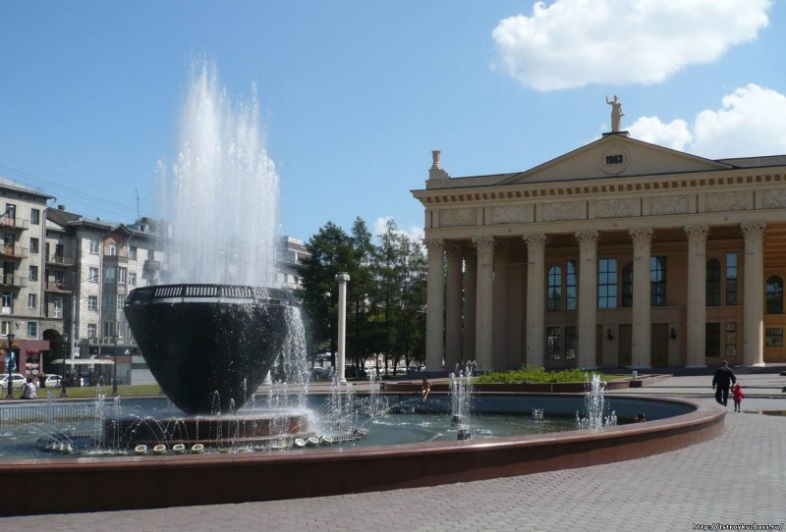 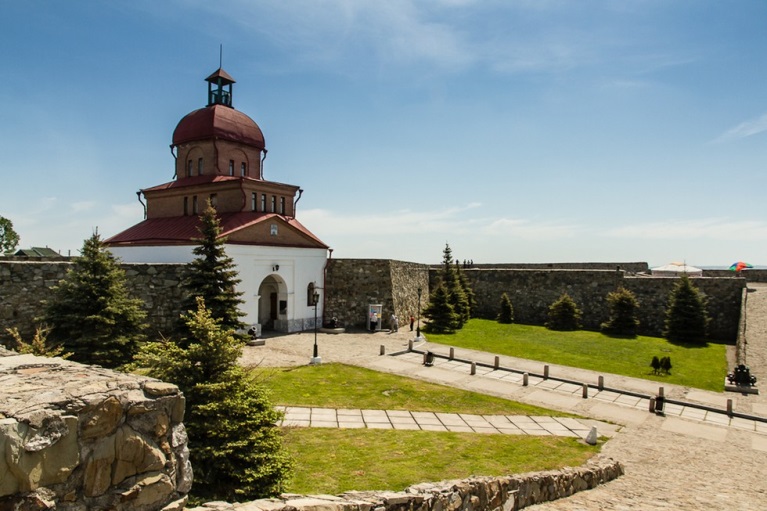 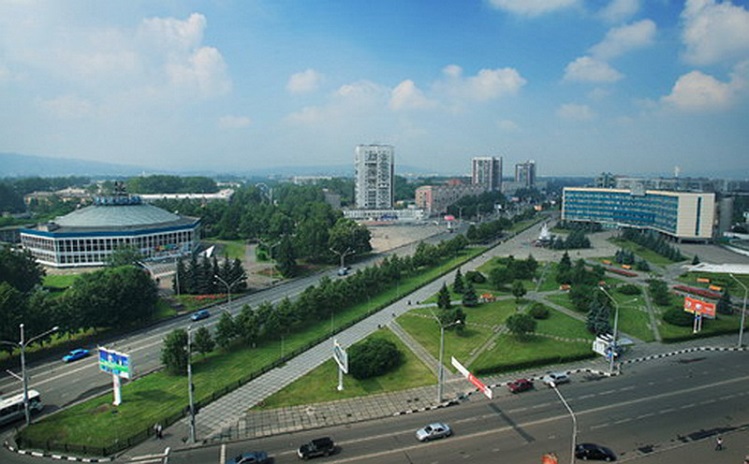 Методическое пособие2 классг. НовокузнецкУважаемые коллеги!Методическое пособие разработано в соответствии с требованиями федерального государственного образовательного стандарта начального общего образования для 2 класса в соответствии с программой «Я -  патриот» и предназначено для учителей начальных классов, родителей, педагогов дополнительного образования.Пособие содержит подробные поурочные разработки по учебнику – рабочей тетради «О тебе и твоем городе» для 2 класса. Занятия написаны в занимательной форме, помимо методических указаний к выполнению основных заданий включают обширный занимательный материал: загадки, кроссворды, ребусы, а также дополнительный материал для учителя.Авторы составители:Хачатурянц Д.А., учитель историиСодержаниеВведениеПатриотизм — это не значит только одна любовь к своей родине. Это гораздо больше... Это — сознание своей неотъемлемости от родины и неотъемлемое переживание вместе с ней ее счастливых и ее несчастных дней.Толстой А.Н.В сегодняшней социальной ситуации в нашей стране, которая связана с тем, что сейчас очень много негативной информации, особенно в СМИ, которая зачастую подрывает веру и любовь к народу и стране. Политика государства направлена на возрождение духовных ценностей, большое значение приобретает патриотическое воспитание школьников. Именно поэтому необходима программа гражданского и патриотического воспитания школьников. Школа вносит свой вклад в формирование человека, который будет жить в новом тысячелетии.Идеологической основой патриотического воспитания в современной школе являются духовно-нравственные ценности нации. Сущность патриотического воспитания в современных условиях может трактоваться как развитие чувства личности, патриотического сознания, основанного на гуманистических духовных ценностях своего народа.В повседневной жизни мы не встречаемся с мерой, с помощью которой можно было бы измерить патриотизм. Любовь к Отечеству становится силой духа только тогда, когда у человека запечатлены в сознании образы, связанные с родным краем, языком, когда появляется чувство гордости от того, что все это - твоя РодинаПатриотизм - это чувство гордости своим отечеством, его историей, свершениями. Это стремление сделать свою страну краше, богаче, крепче, счастливее в этом национальная гордость и достоинство народа, сплоченного патриотическими чувствами как общественным цементом.Патриотизм как возвышенное чувство, незаменимая ценность и источник, важнейший мотив социальной значимой деятельности, наиболее полно проявляется в личности, социальной группе, достигшей высшего уровня духовно-нравственного и культурного развитая. Истинный, духовный в своей основе патриотизм предполагает бескорыстное, беззаветное вплоть до самопожертвования служение Отечеству.Патриотическое воспитание младших школьников позволяет с раннего возраста сформировать правильное отношение детей к своей стране – умение ценить и уважать события прошлого и современные достижения нашего народа, объяснить понятия добра и зла, сформировать представление о значимости России и ее самоценности. Все это поможет вырастить поколение, готовое к подвигу, готовое отстаивать интересы своей страны. Ведь патриотизм имеет характерные черты – веротерпимость, законопослушность, трепетную любовь к родной природе. Патриотизм основывается на вековых традициях и устоях нашей страны. Самое главное – самостоятельно школа не сможет справиться с патриотическим воспитанием. Здесь должна присутствовать поддержка и участие семьи и школы.В связи с этой мировой проблемой был создан педагогический проект для младших школьников «О тебе и о твоем городе», программа «Юный патриот», а также учебник и методическое пособие для учителя (2 класс). В данном методическом пособии представлены разработки занятий по патриотическому воспитанию. Занятия представлены по 4 разделам: «С чего начинается Родина», «Моя малая Родина», «Я патриот», «Чтобы помнить, надо знать». Занятия разработаны в соответствии с учебником «О тебе и твоем городе». В соответствии с постановлением правительства Российской Федерации от 11.07.05 № 422 «О государственной программе «Патриотическое воспитание граждан Российской Федерации на 2006-2010 годы» была выдвинута идея  необходимости реализации патриотического воспитания в школах страны.          Патриотическое воспитание в младшей школе - это систематическая и целенаправленная деятельность педагогического коллектива по формированию у подрастающего поколения высокого патриотического сознания, чувства верности своему Отечеству, готовности к выполнению гражданского долга и конституционных обязанностей по защите интересов Родины. Патриотическое воспитание в рамках школы направлено на формирование и развитие личности, обладающей качествами гражданина – патриота Родины и способной успешно выполнять гражданские обязанности в мирное и военное время. Система патриотического воспитания предусматривает формирование и развитие социально значимых ценностей, гражданственности и патриотизма в процессе обучения и воспитания в школе.Система работы по патриотическому воспитанию младших школьников обогащает учащихся знаниями и формирует историческое сознание, готовит к жизни и труду, с первых дней появления ребенка в школе включает его в многоплановую деятельность, которая органично сливается со всей жизнью растущего человека.Именно в младшем школьном возрасте складываются начала действенного отношения к Родине, проявляющегося в умении заботиться о родных и близких людях, совершать добрые поступки по отношению к другим людям, беречь природу, то, что создано трудом человека, ответственно относиться к порученному делу. Все это имеет большое значение для воспитания у школьников патриотизма, поскольку появление социальных мотивов деятельности является основой формирования нравственных качеств личности.Итог патриотического воспитания школьников заключается в том, чтобы повседневным смыслом каждого подрастающего человека стало наполненное благородством и уважением отношение к России. Родина – это не та страна, в которой живу я, а та, которая живёт во мне.Булат ОкуджаваТот, кто не любит свою страну, ничего любить не может. Джордж Гордон Байрон.Не спрашивай, что твоя родина может сделать для тебя, — спроси, что ты можешь сделать для своей родины. Джон Кеннеди.Раздел 1.С чего начинается РодинаЗанятие 1 – 2 Семья. Семейные заботы и традиции.Ход занятияДополнительный материал для учителяМожно предложить детям отгадать кроссворд.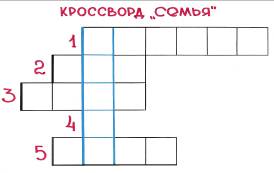 Мне она тетя, а моей маме (сестра).
Моему папе он папа, а мне (дед).
Моему папе она жена, а мне (мама).
Вставь мягкий знак.
Папе он родной брат, а мне (дядя).Какое ключевое слово получилось?Самое первое знакомство со своими родными ребенок должен получить в семье, поэтому можно предложить задания родителям:

Пусть ребенок от родных узнает, кто кому кем доводится, как каждый в семье заботится о других. 
Дети с удовольствием слушают рассказы о своих предках. Доставьте ребенку эту радость. 
Расскажите ему о жизни ваших родителей, рассмотрите вместе с ним семейный фотоархив. Покажите снимки, где вы сами такие же карапузы, как ваши дети. Расскажите, во что любили играть, за что вас ругали ваши родители. 
С течением времени в семье накапливаются награды, книги, вырезки из газет и журналов, картины, письма, документы, эти предметы надо бережно хранить и рассказывать детям об их владельцах и событиях, связанных с ними, это способствует укреплению добрых традиций и семейных отношений, то есть всего того, называется честью семьи. Занятие 3 – 4Ход занятияДополнительный материал для учителяТрадиционные славянские языческие праздники связаны с природой и событиями в ней происходящими, они содержат и таят в себе глубокую сакральную суть и значение. Обряды, которые совершали когда-то в старину наши великие предки-пращуры призваны обеспечить мирное сосуществование и лад с Матушкой Природой, связь с нашими родными славянскими Богами. Кологод у славян разделён четырьмя временами года (зима, весна, лето, осень), в каждом из которых особо отмечаются великие праздники: 2 солнцестояния (солнцеворота) зимой и летом - время когда перерождается Солнце: старое Солнце угасает, но его место занимает новое - нарождающиеся, молодое и 2 равноденствия (весной и осенью). Солнце же издавна особо почиталось у славян как символ и источник жизни на земле, дающий тепло и свет всему живому. И так происходит каждый год, постоянно, по безпрерывному колу (кругу), в виде которого древние славяне представляли и нашу Вселенную.Каждый славянский праздник - это особливое обрядовое действо, приуроченное к почитанию какого-либо конкретного Божества славянского пантеона или событиям происходящим в природе в разное время. Как правило, славянские праздники сопровождаются весёлыми и широкими народными гуляниями, песнями, хороводами и разнообразными гаданиями, молодёжными посиделками и смотринами невест. Но есть и такие дни в славянскомкологоде, где веселью нет места - это дни почитания усопших родных и близких людей, а также праздники, где почитались злые духи и божества. На некоторых празднествах обязательными атрибутами являлись маски и личины (шкуры диких зверей), в которые рядились люди, чтобы нечисть не узнал.Занятие 5 – 6Ход занятияДополнительный материал для учителяВ 2008 году Русская православная церковь отметила 1020 годовщину со дня принятия христианства на Руси. Этому событию придавалось особое значение, в том числе и пропагандистское.  Во-первых, представители религии утверждают, что христианство было почти одновременно принято всем населением Киевской Руси и явилось "Божественным актом", с радостью принятым всем народом.    Во-вторых, якобы благодаря христианству Русь получила государственность и из полудикой, тёмной, невежественной страны превратилась в могучее государство. Введение христианства знаменует собой более чем тысячелетнюю эпоху нашей культуры и литературы - вот что пытаются утверждать церковные идеологи.   Выражение "крещение Руси" относится к числу не просто неудачных или неточных, а глубоко ошибочных, вводящих в заблуждение. Это словосочетание как бы предполагает наличие одноразового события: быстрого и повсеместного приобщения к христианству всего народа, целой страны - Древней Руси. Между тем такого события история не знает. Был продолжительный, растянувшийся на несколько столетий процесс введения христианства в качестве государственной религии централизованной Киевской, а затем и Московской державы.   Христианство стало проникать на Русь задолго до её "крещения". Первая попытка обратить в христианство киевлян была предпринята в 867 году князем Аскольдом. Многие приближенные князя Игоря (умер в 945 году) были христианами. В Киеве существовал даже храм святого Илии ("Соборная церковь"). Киевская княгиня Ольга (945-957) сама была христианкой.   Как религия классового общества христианство не могло утвердиться на Руси раньше, чем окрепли феодальные отношения. Пока островки феодализма тонули на Руси в океане родоплеменных отношений, христианизация не принимала массового характера, распространяясь только на отдельных лиц и небольшие социальные группы.   Лишь после того, как феодальные отношения достаточно укрепились, возникли реальные предпосылки для перехода от язычества к христианству. А такие предпосылки возникли лишь к концу X века.   Таким образом, основные причины принятия христианства обуславливались не "Божественным актом", как пытаются показать церковники, а ходом исторического развития Руси, её политических и экономических отношений с европейскими государствами, в которых христианство было общепринятой религией. Кроме того, необходима была религия, способная повысить авторитет киевских князей, содействовать их объединительной деятельности.   В 988 году князь Владимир принял христианство (в истории его ещё называют князем Владимиром - Красное Солнышко, что является грубейшей ошибкой. Киевский князь Владимир, является историческим персонажем, а Владимир - Красное Солнышко - фольклорным. Вот как описывает Энциклопедический словарь Ф.А. Брокгауза и И.А. Ефрона данный персонаж: "Владимир Красное солнышко одно из самых главных лиц былин киевского цикла, объединяющее всех русских богатырей. Он их глава, но вместе с тем сам он не имеет никаких прав называться богатырем. На него можно смотреть как на народное отражение нескольких исторических личностей или же как на мифическое лицо, олицетворение известного рода явлений природы. С одним, кажется, все согласны — именно, что Владимир былин не служит отражением исторической личности св. Владимира Равноапостольного. Возможно, что народ в лице этого былинного князя создал несимпатичный ему тип варяга, князя-дружинника, у которого собственный интерес лежит на первом плане и личные выгоды предпочитаются народной пользе; он любит во всех опасностях пользоваться услугами русских народных богатырей, угощая их за это, но вместе с тем не желая рисковать собственною жизнью, а подчас и поступая с богатырями совсем несправедливо. Нельзя отрицать и примесь мифологического элемента в типе Владимира — олицетворение солнца, Дажьбога, внуком которого автор Слова о Полку Игореве называет своего героя. По взгляду Ор. Миллера, хорошие и дурные качества былинного В. могли создаться под различными влияниями. Известно, напр., что тяжелым трудом народ считает только труд физический, которого не несут государи. И солнце медленно движется по небу, оно покоится в бездействии и без всяких усилий с своей стороны ниспосылает на землю свои лучи; оно бывает иногда жгучим, злобным. Отсюда, быть может, некоторые черты в лице былинного Владимира, дополненные отражением древнего исторического деспотизма времен патриархальных, или влиянием византийских взглядов на неограниченную верховную власть, или воспоминаниями эпохи Иоанна Грозного.
Владимир, кроме былин, является еще главным действующим лицом в стихе о Голубиной книге (см. это сл.); он носит там имена: Володарь, Володимер, Володимир Сыславич, Володумор; заменяет он также Волота или Волотомана "Иерусалимской беседы" или "Повести града Иерусалима", где имя В., более популярное и любимое народом, вытеснило собою более древнее "Волот" или "Волотоман", которое, в свою очередь, служит изменением первоначального "Птоломей" (см. Волот). Здесь В., по всей вероятности, заменяет собою вообще византийского императора и поэтому наделяется такими же чертами, которыми отличались византийские самодержцы. Быть может, что это обстоятельство не осталось без влияния и на былинного Владимира, который таким путем мог получить некоторые черты, чуждые чисто русскому князю".). Есть три версии его крещения: в Корсуни, в Васильеве и в Киеве. Это событие не было столь грандиозным, как пыталась прежде, да и сейчас, представить Русская православная церковь. Достаточно сказать, что массовая христианизация киевлян проходила до 990 года. Вслед за Владимиром приняли христианство бояре и старшие дружинники, затем горожане, а жителей деревень - уже после нашествия орд Батыя на Русь в XII - XIV векахЗанятие 7Ход занятияЗанятие  8 – 10Ход занятияДополнительный материалСемейные традиции – это присущие семье нормы и стиль поведения, привычки и взгляды, а также традиции, что передаются по наследству. Существуют также и семейные обычаи – установленный порядок поведения в быту.Роль семейных традиций в воспитании детейСемья и семейные традиции – это основа воспитании детей. Ведь именно в семье ребенок усваивает первый опыт взаимодействия с людьми, постигает многогранность человеческих отношений, развивается духовно, нравственно, умственно и физически. В каждой доме есть свой набор определенных правил и привычек, которые выполняются на автомате. Семейные традиции и обычаи помогают нормально взаимодействовать с обществом, делают сплоченной семью, укрепляют родственные связи, улучшают взаимопонимание и уменьшают количество ссор. В семейных кругах, где существуют и соблюдаются традиции семейного воспитания, дети прислушиваются к мнению родителей, а родители проявляют внимание к проблемам детей и помогают им справляться с ними.Основные виды семейных традицийСемейные праздники и традиции, посвященные им. Например, день рождения, который часто становиться первым значительным происшествием в судьбе ребенка. Подарки, специальная подготовка, праздничные блюда выделяют такой день среди других и позволяет почувствовать значимость события имениннику, учит принимать гостей. Сюда относится и празднование общенародных праздников, что объединяет людей в диапазоне страны, мира.Общие игры с детьми. Так родители подают пример ребенку, знакомят с различными занятиями, обучают его разнообразным навыкам.Собрание всей семьи. Например, для того, чтобы разобраться в делах, наметить дальнейшие планы на конкретный срок, обговорить бюджет и расходы семейства. Это дает возможность ребенку иметь представление о семейных событиях, нести ответственность, участвовать в решении семейных вопросов.Традиции гостеприимства, совместные обеды всех членов семьи. Хлебосольство считается также национальной традицией, объединяющей семьи, и укрепляет связи с друзьями.Празднование значительных событий в семье: юбилеев, успехов и достижений домочадцев.Сказки перед сном.Пожелания спокойной ночи, доброго утра, поцелуй на ночь. Такие взаимосвязи важны даже с повзрослевшим чадом. Ведь от нехватки заботы и ласки дети вырастают нечуткими и черствыми.Поездки, прогулки всей семьей, походы в музей, театр – развивают духовные чувства ребенка.Многие обычаи семья может принять и из православных семейных традиций – это молитва перед едой и перед сном, чтение Библии, посещение церкви, соблюдение постов, крещение детей, празднование православных праздников.Необычные семейные традицииФлаг, повешенный на окне, в Дании сигнализирует о том, здесь кто-то отмечает день рождения.В Корее, чтобы показать хозяевам дома, что еда вкусная, и застолье хорошее нужно очень громко чавкать.Интересная семейная традиция существует в Ирландии, там, на Новый год двери домов оставляют открытыми и желающие могут зайти в любую дверь и его примут как родного: посадят за стол и угостят ужином. Следующий день уже отмечают со знакомыми и друзьями.Введите свои семейные традиции и обычаи, чтобы у вашего дома была особая неповторимая атмосфера и уют, чтобы для всех домочадцев дом стал своей крепостью.Занятие 11 – 12Ход занятияЗанятие 13Практическая работаЗаполни генеалогическое древо своей семьиУчитель самостоятельно выбирает форму проведения и планирует данное занятие с учетом особенностей обучающихся конкретного класса.Занятие 14 – 16Ход занятияДополнительный материал для учителяСемейные ценностиДовольно часто можно слышать фразу «родных не выбирают». Говоря такое, человек подразумевает, что никакой связи с родственниками нет, и если бы не правила приличия, то встреч с ними вовсе бы не было. А как же семейные ценности, традиции, все то, что связывает несколько поколений в одно целое, неужели в современном мире им вовсе нет места?Что такое семейные ценности?Мы с удовольствием в разговорах используем словосочетание «семейные ценности», а вот что это такое представляем с трудом. Дать определение действительно непросто, наверное, семейные ценности – это то, что важно для семьи, тот необходимый «цемент», который группу людей с похожим генетическим кодом объединяет в дружное сообщество. Получается, что в каждой семье главное что-то свое: одним необходимо доверие, а другим требуется процветание семейного бизнеса. Очевидно, что в этих двух семьях ценности будут разными. Поэтому сказать, какие должны быть семейные ценности, и уж тем более рассказать об их иерархии, миссия невыполнимая, каждая семья имеет свой взгляд на то, что для нее важно, сама расставляет приоритеты. И это неудивительно – все мы разные.Например, сравнительно недавно образовалась форма отношений, при которой главными семейными ценностями являются комфорт, общие интересы, уважение. Это так называемая семья-клуб, взаимные нежные чувства здесь отходят на второй план или же вовсе никакой роли не играют. Для семей, считающих основой любовь, такая форма отношений покажется дикостью, но, тем не менее, они существуют. Как существуют и многие другие формы семейных отношений.Поэтому-то и нет готового рецепта того, какие ценности следует культивировать в своей семье. Можно только рассмотреть какие бывают семейные ценности и подумать, что подходит именно для вас, а что будет бесполезным.Какие бывают семейные ценности?Общение. Для любого человека важно общение, ему необходимо делиться информацией, высказывать собственное мнение, получать советы и рекомендации. Часто в семьях не построена нормальная система общения, и все свои радости и тревоги мы несем друзьям и психоаналитикам. Когда же в семье имеются доверительные отношения, тогда ссор и размолвок меньше, ведь многие вопросы решаются, стоит членам сесть «за стол переговоров».Уважение. Если члены семьи не уважают друг друга, не интересуются мнением друг друга, то и нормальное общение между ними возможно не будет. Важно не путать уважение и страх, дети должны уважать отца, а не бояться его. Уважение выражается в готовности принять чувства, потребности и мысли другого человека, не навязывать ему собственную точку зрения, а постараться понять его.Чувство значимости для своей семьи. Возвращаясь домой, мы хотим видеть радость в глазах близких, нам нужно чувствовать их любовь, знать, что она не зависит от достижений и побед. Хочется верить, что свое в свободное время каждый член семьи найдет минутку для другого, а не уйдет с головой в свои проблемы. Дом – крепость, а семья – тихая гавань, наверное, этого хочется каждому человеку.Умение прощать. Никто из нас не совершенен и семья это последнее место, где нам хотелось бы слышать упреки и критику в свой адрес. А потому нужно научиться прощать ошибки других и не повторять свои собственные.Традиции. У кого-то традиция собираться всей семьей на 9 мая у бабушки-ветерана ВОВ, кто-то по субботам смотрит фильмы, собравшись в зале у телевизора, а кто-то каждый месяц всей семьей выбирается за город (в боулинг, аквапарк). У каждой семьи традиция своя, но ее наличие является сплачивающим фактором и делает семью уникальной.Ответственность. Это чувство присуще всем состоявшимся людям и детям мы стараемся его привить как можно раньше. Но должна присутствовать ответственность не только за рабочие моменты, но и перед семьей, ведь все, что мы делаем это ради семьи и все ее члены должны знать это.Семейных ценностей масса, перечислены лишь самые распространенные из них. Для многих семей важно наличие свободы, личного пространства, порядка, предельной честности в отношениях, щедрости.
Занятие 17Практическая работаРабота с текстом Л.Н. Толстого «Старый дед и внучек»Учитель самостоятельно выбирает форму проведения и планирует данное занятие с учетом особенностей обучающихся конкретного класса.Раздел 2.Моя малая родинаЗанятие 18 – 19Ход занятияДополнительный материал для учителяГОРОД НовокузнецкНовокузне́цк — крупнейший город Кемеровской области областного подчинения (Новокузнецкий городской округ); административный центр Новокузнецкого районаКемеровской области России. Расположен на левом и правом берегах реки Томи.Один из крупнейших металлургических и угледобывающих центров страны. Новокузнецк входит в первую пятёрку списка самых экологически загрязнённых городов РоссииИсторический герб города был утвержден 12 марта 1804 года. Верхняя часть представляет собой герб Томской губернии: щит пересечён на зелень и золото, в зелени скачущий белый конь; в нижней части: в золоте стоящая в поле натурального цвета кузница с орудиями кузнечного ремесла перед ней.8 июля 1970 года решением горисполкома был утвержден новый герб города по варианту, предложенному архитектором Выповым А. В. Герб города представляет собой геральдический щит. На белом поле щита, олицетворяющем сибирскую природу, помещено стилизованное изображение разреза доменной печи красного цвета и чёрный квадрат, символизирующий основные отрасли промышленности города — металлургическую и угольную. От чёрного квадрата исходят лучи, отображающие энергию солнца, заключённого в угле. В верхней части щита помещается условное изображение стен Кузнецкой крепости, как дань уважения к историческому прошлому Кузнецкого края, символ преемственности поколений.После возвращение городу исторического герба после распада СССР, герб советского периода (от1970 года) так и не был отменен, так что в настоящее время у города официально два герб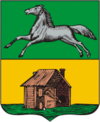 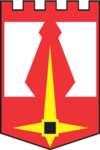 .НаградыОрден Октябрьской Революции1 июля 1981 г. Отмечая заслуги трудящихся города в социалистическом строительстве, их большую роль в индустриализации страны и значительный вклад в обеспечении разгрома немецко-фашистских захватчиков в Великой Отечественной войне.Орден Трудового Красного Знамени4 февраля 1971 г. За успехи, достигнутые трудящимися города в выполнении заданий пятилетнего плана и особенно в развитии чёрной металлургии.Основан: 1929 
Поселок городского типа с: 1929 
Город с: 1931Центр: Новокузнецкий р-нИсторический очеркВ 1618 г. основан укреплённый Кузнецкий острог на левом берегу р. Кондома, недалеко от её впадения в Томь. В 1620 г. перенесён на высокий правый берег Томи.Название обусловлено тем, что среди коренных жителей этих мест, северных шорцев, было распространено кузнечное дело: они добывали и плавили руду, ковали из железа утварь и оружие. В русских документах 17 в. они именуются кузнецкими людьми или кузнецкими татарами, а район их проживания - Кузнецкой Землёй. Выросший из острога населённый пункт именовался Кузнецк или Кузнецк-Сибирский для отличия от города Кузнецк Пензенской губернии.С 1622 г. - город Кузнецк, входящий в Бийскую сторожевую линию, защищавшую пограничный район Южной Сибири от набегов киргизских и джунгарских ханов. Сюда после восстаний 1648 и 1682 гг. были сосланы московские стрельцы.С 1804 г. - центр Кузнецкого округа Томской губернии. В 1846 г. крепость упразднена.В 1856 г. в окружном городе Кузнецк Томской губернии насчитывалось 1.7 тыс. жителей, 3 церкви, 449 домов, 29 лавок.В конце 19 в. город имел характер сельского поселения.В 1912 г. образовалось АО "Копикуз", которое ставило перед собой задачу разработку угольных месторождений Кузбасса, в 1913 г. была проложена ж.д. ветка. Ж.д. станцию поставили на левом берегу, станцию назвали Кузнецк, возникший пристанционный посёлок в 1914 г. получил название Сад-город.В 1926 г. правительственная комиссия определила место для постройки металлургического завода - на месте деревни Горбуновка близ Кузнецка. В 1929 г. началось строительство Кузнецкого металлургического комбината под руководством академика И.П. Бардина (1883-1960) и по проекту американской фирмы "Фрейн", вокруг которого возникли рабочие посёлки Верхняя Колония, Нижняя Колония, Соцгород, Островская площадка. Первая очередь комбината была сдана в эксплуатацию в 1932 г.7 января 1929 г. Сад-город отнесён к категории рабочих посёлков. 3.07.1931 г. постановлением ЦИК СССР утверждено: "переименовать рабочий посёлок Сад-город Кузнецкого района Западно-Сибирского края в город Новокузнецк". В 1931 г. в нём проживало 45.0 тыс. жителей.2 марта 1932 г. к городу Новокузнецку был присоединён город Кузнецк (тогда назывался Кузнецк-Сибирский, 3.1 тыс. жит., 1897; 3.9 тыс. жит., 1926; 5.7 тыс. жит., 1931). 25 мая 1932 г. объединённый город получил название Сталинск.В 1941 г. образованы городские районы: Молотовский (ныне Центральный), Куйбышевский и Кузнецкий.В 1960-х гг. построен Западно-Сибирский металлургический комбинат.С 1961 г. город Новокузнецк.В 1959 г. был образован рабочий посёлок Заводской (5.3 тыс. жит., 1959). 01.02.1963 г. рабочий посёлок Заводской вошёл в состав образованного Заводского района Новокузнецка.День города отмечается 3 июля.Культура, наука, образованиеЗападно-Сибирское геологическое управление. НИИ по гидродобыче угля, по проектированию металлургических и горных предприятий.Институты: педагогический и Сибирский металлургический.Театры: драматический, кукол, молодёжный театр-студия "Синтезис".Цирк. Планетарий.Музеи: краеведческий, научно-технический Кузнецкого металлургического комбината, Геологии при Западно-Сибирском геологическом управлении, Литературно-мемориальный Ф.М. Достоевского, изобразительного искусства.В Кузнецке бывал и в 1857 г. венчался в Одигитриевской церкви Ф.М. Достоевский с М.Д. ИсаевойЗанятие 20 – 21Ход занятияДополнительный материал для учителя                                                                    «  Гордиться славою    своих предков                                                                       Не только можно,   но и должно.»                                                                                                          А.С. Пушкин. Сотни тысяч лет назад  в Сибири был тёплый климат. Необъятные просторы покрывала пышная теплолюбивая растительность. На месте современной сибирской тайги тогда господствовали лиственные деревья: дуб, бук, клён, липа, ясень и даже грецкий орех. Живым зелёным памятником давно вымершей доледниковой растительности в Кузбассе является «липовый остров» в10 тысяч гектаров, расположенный на юге нашей области, в районе посёлка Кузедеево.В те далёкие времена иным был и животный мир Кузнецкой земли. Здесь обитали мамонты и носороги, бизоны и благородные олени, паслись табуны диких лошадей и других животных.Богатый животный мир Кузнецкой котловины привлёк людей, живших на Алтае и в Казахстане. В погоне за животными они всё дальше продвигались на север. Таким образом, первые люди, которые появились на территории нашего края, были охотниками. Они пришли сюда в период древнекаменного века – примерно около 30 тысяч лет назад. О жизни людей в нашем крае в древнекаменный век свидетельствуют те орудия труда, которые найдены археологами в районе старой Кузнецкой крепости.Проходили тысячелетия. Менялся климат Сибири, вымирал прежний животный мир, изменялась растительность. Люди научились шлифовать камень, применять лук и стрелы, изготавливать глиняную посуду. Это был уже новокаменный век. О жизни людей в нашем крае в это время (неолит) свидетельствуют многочисленные находки Кузнецкого неолитического могильника.Люди новокаменного века уже умели добывать огонь, делать тёплую меховую одежду, строить жилища. Это позволило им жить в более суровых природных условиях. Основным их занятием были охота, рыбная ловля и собирательство. Рыбу ловили с помощью костяных гарпунов и крючков. Охота по- прежнему занимала важное место, давая основной продукт питания.Во ll-l тысячелетиях до н. э. происходят значительные изменения в жизни племён, населявших Кузнецкую котловину: появляются медные, а позже и бронзовые орудия труда. У племён, охота и собирательство уступают место скотоводству и земледелию.В середине I тысячелетия н. э. племена, обитавшие в Кузнецкой котловине, начинают переходить к железу. Производство железных орудий труда развивалось очень быстро и создавало условия для дальнейшего развития земледелия и ремесла.Многочисленные находки позднего железного века говорят о том, что на территории Кузнецкой котловины в VIII-X веках жили тюрки-кочевники. Обитали они здесь вплоть до XVI века. Их потомками являются современные телеуты. Помимо тюрков- кочевников в бассейне р. Кондомы издавно обитал многочисленный род «шор». По его имени шорцами стали называть всех коренных жителей Кузнецкой земли.Малочисленные и разрозненные племена нашего края не создали своего государства и часто попадали в зависимость от кочевников. В начале XV века Кузнецкая земля попала в зависимость от ойротских ханов, которые создали в последствии сильное государство.В начале XVII века произошло проникновение русских землепроходцев в долину реки Томь. Поход Ермака положил начало присоединению Сибири к Русскому государству.В 1604 году казацкий голова Г. Писемский и сын боярский В. Тырков построили на землях татарского князя Таяна, добровольно присоединившегося к России, Томский острог. Он стал центром, от которого началось освоение огромного края, с давних пор известного русским под названием  Кузнецкой земли.Предки современных  шорцев были искусными мастерами по выплавке  железа из руды  и изготовлению различных железных изделий. Ещё сибирские летописи называли население верховьев Томи, Мрассу и Кондомы «кузнецами». Отсюда и пошли названия Кузнейкий острог, город Кузнецк, Кузнецкая земля.Выгодное географическое положение превратило Кузнецк в центр освоения огромного края. Об огромных богатствах Кузнецкой земли, занятиях коренного населения сообщали в 1622 году томские казаки Ивашко Володимерец «со товарищи»:«Кузнецкий острог стоит на Томи реке. Около Кузнецкого острогу на Кондобе (Кондоме) и Брасе (Мрассу) стоят горы каменные великие, и в тех горах емлют кузнецкие люди каменье, да то каменье разжигают на дровах и разбивают молотами намелко , а разбив сеют решёты, а просеяв, сыплют понемногу в горны, и в том сливается железо, а в том железе делают пансыри и бехтерцы, шеламы, копьи, рогатины и сабли и всякое железное. А кузнецких людей в Кузнецкой земле тысячи три  и все те кузнецкие люди горазды делать всякое кузнечное дело…  А живут они в горах. А на горах ростёт всякий лес, и тот лес росчищают, пашут пашни, сеют пшеницу, ячмень, конопли…» Благодаря присоединению нашего края к Русскому государству , коренное население стало сближаться с более передовым в отношении хозяйства и культуры русским народом.Русские люди научили его заготавливать сено для скота при помощи косы, Применять на охоте огнестрельное оружие, научили плотницкому делу. Местные жители, глядя на русских, «оставляют свои дымные аилы (юрты) и строят избы, стали держать кур, гусей, завели овец. Благодаря русским появились первые грамотные люди среди коренного населения.   Большой вклад в улучшение быта коренного населения нашего края внесла русская женщина. Это она научила местных жителей кроить и шить одежду русского покроя , печь хлеб, мыть полы, белить стены, спать на кроватях.Статус города Кузнецк получает в 1622году. Его население было малочисленным, но в 1642 1682 годах в Кузнецк после восстаний сосланы московские стрельцы и население Кузнецка стало пополняться за счёт «государевых ослушников». К началу XVIII века в городе насчитывалось 290 дворов и проживало около 1 500 человек.По приказу царя Петра l в Сибири была найдена руда, начинается развитие горной промышленности и строительство заводов. Местные племена постоянно совершали набеги на возводимые здесь предприятия, поджигали строения, убивали поселенцев, всячески препятствуя разведывательным работам. Для защиты территории создается сторожевая линия острогов-крепостей и оборонных городов, в которую вошёл и Кузнецк.  Его новые укрепления делают из камня. Кузнецк стал первой каменной штатной крепостью среди сибирских городов, получил «регулярную» планировку, гарнизон, «казачий» форштат за крепостными стенами и сигнальный маяк на Маяковой горе. От города линия из 15 форпостов и редуто протянулась по берегу Кондомы дальше к Бийску. И то время Кузнецк подчинялся двум ведомствам – Тобольской губернской канцелярии и горному начальству.С 1804 года по административному делению Кузнецк был отнесён к уездным городам и стал центром Кузнецкого округа Томской губернии. Чуть позже город получил герб, в верхней части которого находилась эмблема губернского герба - бегущая лошадь, а в нижней, на золотом поле - изображение кузнецы с горном, наковальней и молотом. К середине XIX века Кузнецк теряет оборонное значение, а в 1846 году его крепость упраздняют. Удалённый от основных торговых путей Кузнецк не мог развиваться как торговый центр Сибири. Административная роль города определялась его центральным местоположением в округе. Основу экономической жизни составляло сельское хозяйство и пушной промысел. Сам город выглядел земледельческим поселением, жители которого занимались земледелием, скотоводством, пчеловодством и работали на золотых приисках.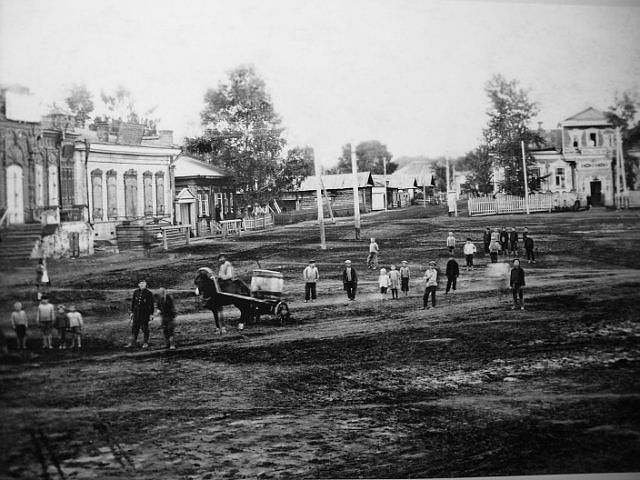                 Старый КузнецкНа территории Кузнецка было несколько церквей, таких как Спасо-Преображенский Собор, Церковь Одигитрии, в которой венчался Ф.И. Достоевский в 1857 году с Марией Исаевой.Несмотря на огромные богатства недр, промышленность в Кузнецке так и не получила должного развития. Вначале XX века он оставался провинциальным городком, захолустным даже по сибирским меркам.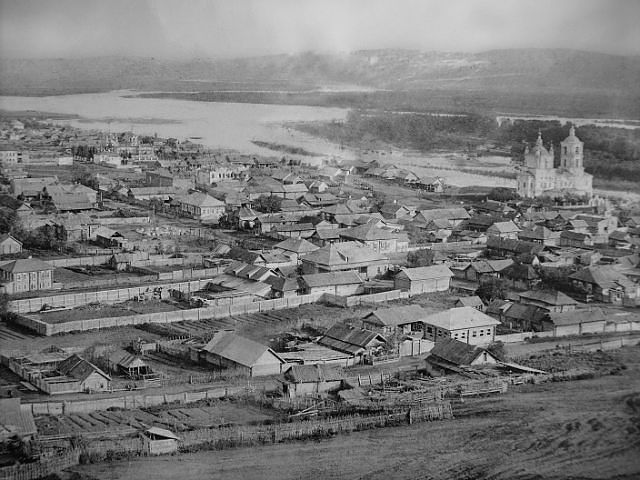                                                            Город начала XX векаЗанятие 22 – 23 Ход занятияЗанятие 24 – 25Ход занятияЗанятие 26 – 30Новокузнецк – город красот.Занятия можно построить в виде экскурсии по городу (2 занятия), после чего дети могут создать презентацию о достопримечательностях Новокузнецка с последующим представлением. Занятие 26 – 30Новокузнецк – город красот.Цель: воспитывать в детях любовь к своей малой родине.Задачи:Воспитывать патриотические чувства у  учащихся.Учить бережно относится к своему городу и к людям, живущим в нем.Учить видеть красоту своей  малой Родины, ее неповторимость.Развивать творческие способности учащихся.Предметный результат: научатся безошибочно называть государство в котором живут, свою малую Родину.Личностный результат - самоопределение и самоорганизация;Метопредметные результаты:регулятивные – целеполагание, контроль;  познавательные – формулирование учебной цели, поиск и выделение необходимой информации, обобщение; коммуникативные – сотрудничество с учителем, одноклассниками, работа в паре, построение высказываний.На доске прикреплены рисунки / фотографии Родины, записана тема занятия.Ученики  читают стихотворение Степанова В.А. «Что мы Родиной зовем?»1 ученик:«Что мы Родиной зовем?
Дом, где мы с тобой живем,
И березки, вдоль которых 
Рядом с мамой мы идем.2 ученик:Что мы Родиной зовем?
Поле с тонким колоском, 
Наши праздники и песни,
Теплый вечер за окном.3 ученик:Что мы Родиной зовем?
Все, что в сердце бережем,
И под небом синим-синим
Флаг России над Кремлем».-  Ребята, у нас с вами одна единственная большая Родина – наша страна … (Россия), и малая родина – город, в котором мы живём …(Новокузнецк). Но ведь малая родина – это не только весь Новокузнецк, это и  дворик, и дом, где ты родился и вырос. Именно с такого крошечного дворика и начинается наша с вами Родина.Слушание песни «С чего начинается Родина?».  Во время звучания песни показываются слайды о городе.С чего начинается Родина?С чего начинается Родина? 
С картинки в твоем букваре,
С хороших и верных товарищей,
Живущих в соседнем дворе.А может, она начинается 
С той песни, что пела нам мать,
С того, что в любых испытаниях
У нас никому не отнять.С чего начинается Родина?
С заветной скамьи у ворот..
С той самой березки, что во поле,
Под ветром, склоняясь, растет.А может, она начинается
С весенней запевки скворца
И с этой дороги проселочной,
Которой не видно конца.С чего начинается Родина?
С окошек, горящих вдали,
Со старой отцовской буденовки,
Что где-то в шкафу мы нашли…А может, она начинается
Со стука вагонных колес 
И с клятвы, которую в юности
Ты ей в своем сердце принес.

С чего начинается Родина?- А с чего, по-вашему,   начинается Родина? Нарисуйте.Дети рисуют рисунки своего дворика, дома и т.п. Все то, с чего  начинается Родина по их мнению. Рисунки вывешиваются на доску.- Посмотрите,  какие все разные получились рисунки! Каждый из вас по-своему  видит свою Родину, но у всех нас Родина одна.Учитель читает стихотворение Александровой «Родина»:Если скажут слово «Родина»,
Сразу в памяти встает
Старый дом, в саду смородина,
Толстый тополь у ворот.У реки береза-скромница
И ромашковый бугор…
И другим, наверно, вспомнится
Свой родной, любимый двор.В лужах первые кораблики,
Над скакалкой топот ног
И большой соседней фабрики
Громкий радостный гудок.Или степь от маков красная,
Золотая целина…
Родина бывает разная,
Но у всех она одна».- Ребята, вот мы с вами говорили об истории становления нашего города Новокузнецка, о природе Новокузнецка, и даже вспомнили некоторые сказки и легенды, которые сложил сибирский народ (с данным материалом ребята знакомились  раньше). Но еще ни слова не сказали о людях, которые живут в Новокузнецке: о новокузнечанах.
– Какие это люди? (Ответы детей)
– Какими, по-вашему,  мнению, должны быть настоящие новокузнечане? 
– А как вы понимаете слово идеальный?Детям дается задание создать образ идеального новокузнечанина (нарисовать, описать его качества, черты характера и т.п.).
Дети создают образ «идеального новокузнечанина». Рисуют, наделяют чертами характера и т.п.- Ребята, а как мы должны относиться к своей Родине? Почему?(Ответы детей)– Во все времена наши русские люди берегли свою Родину. Начиная еще с древних времен, русский человек вставал на защиту своего Отечества, не жалея жизни. Так, во время Великой Отечественной войны погибло очень много сибиряков. Фашисты очень боялись сибиряков, считали их наделенными какими-то сверхъестественными силами. Это было, наверное, потому, что наши земляки шли в бой, твердо зная, что отступать некуда, что за их спинами Родина, их родной дворик, с которого именно эта Родина и начиналась. В настоящее время в Новокузнецке есть памятники воинам, погибшим на войне, горит вечный огонь, который не дает забыть людям, что сегодняшний мирный Новокузнецк – это заслуга погибших на войне русских людей, в  том числе и новокузнечан. Слайды с фотографиями памятников, вечного огня…- Ребята, мы теперь живем в мирном Новокузнецке. Как вы можете беречь нашу Родину сейчас? (Ответы детей).Дети под руководством учителя делают из белой бумаги голубя, цветы огоньки. Затем составляется коллективная поделка «Голуби сидящие на огоньках».– Для того чтобы в Новокузнецке всегда царили мир и доброта, а сердца новокузнечан были такими же яркими и  пламенными, как эти цветы, чтобы в сердцах всегда жила только любовь друг к другу и к своему городу.
(Голубь – символ мира. Огоньки – цветы,  которые растут только в Сибири).- На этом наше занятие подошло к концу. А коллективная работа, сделанная вами останется на память в нашем школьном музеи.  Занятие 31 – 32Ход занятияДополнительный материал для учителяМожно предложить детям ответить на вопросы викторины «Мой город». Вопросы викторины:В каком году был построен Кузнецкий острог? (В 1618 году сорок пять томских казаков начали строительство Кузнецкого острога).Назовите первое государственное учебное заведение, которое появилось в Кузнецке. Когда оно было открыто? (Первое государственное учебное заведение в Кузнецке – Народное училище. Оно было открыто в 1790 году, а через несколько лет, в 1826 году открыли Уездное училище. Обучение здесь длилось пять лет: три года в первом классе и два года во втором.)Назовите самое старое предприятие Кузнецка и год его основания. (Самое старое предприятие Кузнецка – Пивоваренный завод, который был построен в 1898 году.)Кому принадлежал первый каменный дом для жилья в Кузнецке и когда он был построен? (Купец Муратов около 1780 года выстроил себе возле Одигитриевской церкви каменный дом, занимаемый после окружным казначейством.)Какой русский писатель, и в каком году был в Кузнецке? (Достоевский Фёдор Михайлович посетил Кузнецк. Он двадцать два дня – в общей сложности  был в Кузнецке в 1856 – 1857 годах. Достоевский ехал сюда, чтобы увидеться с Марией Дмитриевной Исаевой. Именно в нашем городе, 6 февраля 1857 года, Фёдор Михайлович венчался с Марией Исаевой в Одигитриевской церкви.)Назовите «Семь чудес Новокузнецка».(Кузнецкая крепость; Дом-музей Ф.М. Достоевского; Новокузнецкий металлургический комбинат; Мемориальный комплекс «Бульвар Героев»; Спасо-Преображенский собор; двухсот пятидесяти квартирный жилой дом на проспекте Металлургов, 39; ручей Водопадный.)О каком памятнике архитектуры написаны следующие строки:«Он вознесся величаво, Куполами засиял, И не только для Кузнецка Главным символом он стал». (О Спасо-Преображенском соборе.)Раздел 3. Я - ПатриотНаша Родина -  РоссияЗанятие 33Ход занятияЗанятие 34Предварительная работа:Класс делится на 3 подгруппы, каждая из которых получает свое задание. Деление на группы можно провести разными способами:Задания подгруппам:- используя разные информационные источники, узнать, кто сказал « … язык… живое творение, исходящее из самого себя…». Рассказать об этом человеке;- составление историко-географического исследования «В каких странах мира говорят на русском языке». По итогам оформление карты исследования.- составление и проведение анкеты (среди учеников начальной школы) «Языковая культура учеников нашей школы».Предположительные вопросы анкеты:- Какие языки ты знаешь?- На каком языке чаще всего разговариваешь?- Какой язык знаешь лучше других?- Насколько хорошо ты знаешь русский язык?- Для чего человеку знать язык государства, в котором он живет?Учитель руководит работой всех групп и оказывает необходимую помощь в подготовке.Ход занятияЗанятие 35 - 37Ход занятияЗанятие 38 – 42Государственные символы РоссииГерб РоссииЦель: воспитание у школьников уважительного отношения к родному краю,            чувства гордости за своё государство.Задачи: уметь  безошибочно называть название своего государства;                знать символы России (флаг, герб, гимн).Предметный результат: научатся безошибочно называть государство в котором живут, символы РФ.Личностный результат - самоопределение и самоорганизация;Метопредметные результаты:регулятивные – целеполагание, контроль;  познавательные – формулирование учебной цели, поиск и выделение необходимой информации, обобщение; коммуникативные – сотрудничество с учителем, одноклассниками, работа в паре, построение высказываний.Оборудование: Государственная символика России: герб, флаг, гимн РФ,                              патриотические песни о России; шаблоны  для изготовления                              флага.Мотивирование к учебной деятельности (организационный момент) - 1-2 минутыЦель: включение обучающихся в деятельность на личностно-значимом уровне.II. Актуализация и фиксирование индивидуального затруднения в пробном учебном действии - 4-5 минутЦель: повторение изученного материала, необходимого для «открытия нового знания», побуждающий, подводящий  диалоги; - Все вы уже знаете, что мы живём в большой стране, которая называется …. (Россия). И все мы с вами …( Россияне).- Все государства в мире имеют свои государственные символы. И сегодня на нашем занятии мы поговорим о символах Российской Федерации.III. ПроблемныйЦель: выявление затруднений в индивидуальной деятельности каждого обучающегося.Возникновение проблемной ситуации 3.1 Формулирование проблемы- Назовите эти символы, о которых пойдет речь. (гимн, герб, флаг)IV.  Работа с информациейЦель: формирование первичных умений поиска информации- Ребята, а что такое гимн?Гимн – мелодия, которая исполняется в особо торжественных случаях: во время государственных праздников, подъёма государственного флага РФ, на торжественных собраниях, во время спортивных соревнований. Новый год в нашей стране для всех людей начинается с Государственного гимна России, который звучит сразу после того, как часы на Спасской башне Московского Кремля пробьют 12 раз и известят о начале Нового года.При исполнении гимна любой страны люди встают, мужчины снимают головные уборы. Так они проявляют уважение к стране, чей гимн звучит.- Сейчас я предлагаю вам прослушать гимн РФСлушание гимна РФ- Назовите мне, как выглядит флаг нашей страны. (Он трёхцветный. Исторически расположение цветов идёт снизу-вверх: красный – синий – белый. Во все времена цвету придавали особый смысл.)- Назовите, что означает каждый цвет нашего Российского флага?Красный -  это земля, подвиг – праздник, торжество. Наличие красного в государственном флаге означает утверждение государственной власти на земле и готовность отстаивать свою землю в подвиге.Синий – означает распространение государственной власти на водные, морские просторы.Белый – чистоту помыслов государства - то, что это «хранимая Богом родная земля».Все эти цвета очень красивы в природе (голубой – небо над головой , цвет воды в озере; красный – окраска цветущих растений, красивых насекомых, поспевших плодов; белый – чистота снега).   Физминутка Цель:  снятие утомления с туловищаИ.п. – стойка ноги врозь, руки за голову. 1-3 – круговые движения тазом в одну сторону. 4-6 – то же в другую сторону. 7-8 – руки вниз и расслабленно потрясти кистями. Повторить 4-6 раз. Темп средний.- Кто изображён на гербе нашей страны? (Золотой двуглавый орёл – гордая, независимая, всевидящая птица – правой лапой сжимает скипетр – символ власти, в его левой лапе – держава, т.е. земля, земной шар. Над головами орла – короны.В давние времена короны, скипетр и держава считались знаками царской власти. Сегодня мы уважаем наш герб как историческое прошлое нашей Родины и как символ единого Российского государства, объединяющего всех россиян.V.АналитическийЦель: формулирование выводов, закрепление полученной информации- Где мы можем увидеть герб и флаг нашего государства? (Дом Правительства РФ, Резиденции Президента, Администрация города, на грамотах, медалях, монетах…)- Молодцы!- В каждом государстве есть свой руководитель. Назовите руководителя государства РФ. (В.В.Путин, президент)- Мы с вами живём в Кемеровской области. Назовите Губернатора Кемеровской области. (А.Г.Тулеев)Практическая часть- А сейчас вы своими руками сделаете флаг нашего государства. (Показ образца)- У каждого лежат полоски, красного, синего, белого цвета. Их необходимо склеить между собой, накладывая друг на друга. А потом приклеить к флагу дрефко – так называют держатель флага.- Чтобы сделать дрефко, вам понадобиться длинная белая полоска бумаги. Её надо скрутить в трубочку, в этом вам поможет карандаш. Затем проклейте край трубочки и закрепите его. Левый край флага смажьте клеем и приложите к нему получившеюся дрефко. Выполнение работыVI. Рефлексия учебной деятельности (итог) - 2-3 минуты.Цель: осознании обучающимися  своей учебной деятельности, самооценка результатов своей деятельности и всего класса.- Назовите все символы РФ?Один из них вы смогли сделать своими руками - флаг нашей страны, который останется у вас на память, о нашем занятии. Занятие 43- 46Ход занятия	Звучит  «Маленькая сюита №1» А.П.Бородина.ВЕДУЩИЙ: Добрый  день, дорогие друзья! Через годы доносятся до нас голоса, в      которых звучит трепетная любовь к родной русской земле. Родина, Отечество… Как  мы понимаем эти слова?		«Наше Отечество, наша Родина – матушка Россия. Отечеством мы зовём Россию потому, что в ней жили испокон веку отцы и дети наши. Родиной мы зовём её потому, что в ней мы родились, в ней говорят родным языком, и всё в ней для нас родное, а матерью – потому, что она вскормила нас своим хлебом, вспоила своими водами, выучила своему языку, как мать она защищает и бережёт нас от всяких врагов… Много  есть на свете и кроме России всяких хороших государств и земель, но одна у человека мать – одна у него и Родина.» /К.Д.Ушинский/ЧТЕЦ: Россия – Родина моя		Холмы, дубравы и долины		Грома морей и плеск ручья		Прими, Россия, словно сына		Ты стала всем в моей судьбе		А мне за жизнь свою, признаться,		Как матери в любви к тебе		Не доводилось объясняться.ЧТЕЦ: Россия – Родина моя!		Есть на земле края иные 		Где шум лесов и звон ручья		Почти такие ж, как в России!ЧТЕЦ: Россия – Родина моя!		Цвет флага, ржи, цвет неба-		В них слава древняя твоя		Взлетает с новою на гребень…		В густой траве осколки звёзд		Средь утренней Червленной сини		Огонь рябин и свет берёз.ЧТЕЦ: Россия – добрая моя!		Мы Родиной её зовём.		Здесь наш родной любимый дом		Отчизна, Родина – она у каждого из нас одна.НА ФОНЕ СТИХОТВОРЕНИЙ ПОКАЗ СЛАЙДОВ ЛЕСОВ, ПОЛЕЙ, ГОРОДОВ, ДЕРЕВЕНЬ.Исполнение песни: «Что может быть лучше России»ВЕДУЩИЙ: Каждое государство должно иметь свои государственные символы. Есть они и у России. Символы  России – Московский Кремль и Красная площадь, храм Василия Блаженного, Знамя Победы, памятник Минину и Пожарскому. (показ слайдов) Называешь  их и словно переворачиваешь страницы истории, каждая из которых  подвиг народа, его извечное стремление к счастью, добру, братской  любви, к вершинам духа. А какие ещё символы вы знаете?ДЕТИ: Флаг, герб, гимн.ЧТЕЦ: Двуглавый орёл является символом единения народов России; его короны – символы союза республик, краёв и областей. Скипетр и держава означают силу и мощь единого государства. Всадник на щите – олицетворение побеждающего добра, готовности народа защищать страну от врагов (показ на экране герба).ЧТЕЦ: Мы  возвратили герб старинный,            Россия – в нём твои черты	  И красный – сколько красоты.	  В нём белизна твоих буранов	  И синева твоих озёр,	  Твои  надежды, муки, раны	  И вечный огневой задор.ВЕДУЩИЙ: 22 августа мы отмечаем День государственного флага России. Кто знает, что означают цвета нашего флага?ЧТЕЦ: (показ государственного флага на экране)	Красный  цвет символизирует человеческие достоинства: отвагу, доблесть, героизм. Белый и синий – это цвета русской православной церкви. Синий следует понимать, как стремление к небу, постоянство, верность, белый – благородство, совершенство. Бело – сине – красный флаг впервые был поднят на кораблях Российского флота при Петре I. (показ портрета царя Петра )ВЕДУЩИЙ: А теперь поговорим о гимне.ЧТЕЦ: Гимн – означает «восхваление», торжественная песня, которая прославляет историю государства, его народ, традиции, красоту и богатство природы. Гимн исполняется на государственных праздниках и военных парадах, его слушают и поют стоя, мужчины – без головных уборов, проявляя тем самым уважение к главной песне своей Родины. Давайте послушаем гимн стоя, по всем правилам.(на экране гимн с музыкальным сопровождением)ВЕДУЩИЙ: Ребята, все мы граждане большой страны России. Россия – страна многонациональная. В ней живут разные народы и дружат между собой. Основным законом жизни нашего государства является Конституция  (показ).Согласно Конституции, главой государства является Президент. Кто является Президентом Российской Федерации?(на экране портрет Президента) Согласно Конституции, все мы имеем определённые права и обязанности. Давайте поговорим о правах и обязанностях в нашей стране.	Все дети в нашей стране имеют право на жизнь, на учёбу, на отдых между уроками, право на каникулы, право на занятия в кружках и секциях.	Ребята, а сейчас мы отправимся в путешествие по стране Правознайки  и узнаем, герои каких сказок нарушают права других героев и обижают их.Перед вами 3 листа:1.Право на бесплатное образование.2.Право на свободный труд.3.Право на неприкосновенность жилища.Когда полицейские ворвались в каморку папы Карло, то какое право они нарушили? (дети выбирают ответ 3)Папа Карло жил очень бедно, не имел постоянной работы.(ответ 2)Буратино продал свою Азбуку, не воспользовался каким правом? (ответ 1)В какой сказке и кто нарушал право на свободу, держал кукол в рабстве?(Карабас Барабас)	Но в Конституции записаны не только права, но и обязанности.Какие обязанности у школьников? ДЕТИ: Уважать взгляды, свободу других людей, культурно вести себя в классе, школе и за их пределами, ходить опрятными, выполнять школьные правила.ЧТЕЦ: Открыты  все пути у нас	  Без края, без преграды,	  Но школьникам сейчас	  Пока учиться надо.ЧТЕЦ: Учёба – очень интересный труд, нам силу, радость, знания несёт.ЧТЕЦ: К тому же мы прекрасно понимаем,	  Кто с детства трудности преодолевает,	  Судьбой своей тот управляет.	  И тот, кто учится отлично в школе,	  Характер закаляет свой и волю.ЧТЕЦ: Ребята, с первых школьных дней	  Должны учиться лучше	  На радость Родине своей	  Прекрасной и могучей!ЧТЕЦ: Школьная жизнь, школьная пора	  У тебя она одна – единственная.	  И поэтому занимайся серьёзно,	  Учись читать, писать, считать	  Старайся всё понять.Исполнение песни «Наша школа».ЧТЕЦ: А ещё каждый ребёнок в нашей стране имеет право на собственное мнение. Всё, что вы думаете, можете высказать вслух или написать. Давайте послушаем, что написали ребята в своих сочинениях на тему: «В какой стране я хотел бы жить».«Чтобы я сделал, если бы был Президентом?»(высказывание нескольких детей)ВЕДУЩИЙ: Россию называют «родниковым краем», «ромашковой Русью». Берёзку милую, родную издавна считали символом России, символом Родины.ЗВУЧИТ СТАРИННЫЙ РУССКИЙ ВАЛЬС «БЕРЁЗКА». НА ЭКРАНЕ РУССКИЕ БЕРЁЗЫ. …Русская берёзка… Нет в нашем лесу дерева более поэтичного, более трогательного. Какое милое очаровательное дерево! Берёзка воспета в поэзии и прозе, музыке и живописи. Россия  воспета в поэзии и прозе, музыке и живописи. Россия  и берёза – неразделимы.ЧТЕЦ: Ты до того, берёзонька, красива	  И в полдень жаркий, и в час росы,	  Что без тебя немыслима Россия	  И я не мыслим без твоей красы.ЧТЕЦ: На поляне, на пригорке	  Под окном, среди полей.	  Белокрылая берёзка –	  Символ Родины моей.ЧТЕЦ: Хороша ты любою порою	  И недаром, всем сердцем любя	  Богатырского леса красою	  Называли повсюду тебя.ЧТЕЦ: Люблю  берёзку русскую	  То светлую, то грустную.	  В белом сарафанчике,	  С платочками в карманчиках,	  С красивыми застёжками,	  С зелёными серёжками.НА МЕЛОДИЮ ПЕСНИ «ВО ПОЛЕ БЕРЁЗА СТОЯЛА» ТАНЦЕВАЛЬНАЯ ГРУППА ИСПОЛНЯЕТ «РУССКИЙ ХОРОВОД».ВЕДУЩИЙ: Для каждого из нас Родина  начинается с чего-то маленького, как будто бы невзрачного и неприметного, в жизнь каждого из нас навсегда входит что-то единственное и незаменимое как ласковое прикосновение матери, как родное слово. Это наш родной уголок.ЧТЕЦ: Что значит: Родина моя?	  Ты спросишь. Я отвечу.	  -Сначала травочкой земля	  Бежит тебе навстречу.ЧТЕЦ: Потом тебя  поманит сад	  Душистой веткой каждой,	  Потом увидишь стройный ряд	  Домов многоэтажных.	  Потом пшеничные поля	  От края и до края.	  Всё это Родина твоя,	  Земля твоя родная.ВЕДУЩИЙ: Ребята, как называется край, в котором мы живём? Краевой центр?Наш Краснодарский  край – благодатная земля.  (показ на экране поля, города Краснодара, комбайны и т.д.). Кубань  не только житница, но и «здравница» России. Кубань – это наша малая родина, которой нельзя не гордиться.  Кубань известна не только щедрой, уникальной природой, но и своими людьми, которые осваивали и защищали эту прекрасную землю и сегодня делают всё, чтобы она по праву называлась «жемчужиной» России.Исполнение песни «Край родной». ВЕДУЩИЙ: С чего начинается Родина? Как рождается в человеке это святое чувство? Может быть, оно рождается из любви к родному дому или к милому сердцу уголку родной природы, тот город или посёлок, где вы родились. Понятие «Родина» - это и место на земле, где человек родился и рос, где мы работаем, учимся, переживаем радости и неудачи.ЧТЕЦ: Полюби дерево, растущее у дома, журчащий ручей, цветущий сад, воробышка, купающегося в луже, аромат зреющих яблок – и ты почувствуешь, что такое Родина.ЧТЕЦ: Что  такое Родина наша?	   Солнце, лес, дыхание пашен,	   Сад в цвету, где не молкнут пчёлы	   И твой дом, и огни твоей школы.ВЕДУЩИЙ: Как называется наш район?  посёлок?Джубга в переводе с адыгейского – «место, где воздух расстилается», «долина ветров».( показ слайдов о посёлке, море, горы на фоне песни «Туапсинский район».ЧТЕЦ: Туапсинский район – это воздух морской,	  Пляжа манящего солнечный звон,	  Пенный прибой, словно сказочный сон	  Туапсинский район.ЧТЕЦ: А как красива наша Джубга	  В весенний тёплый ясный день.	  И моря голубая тень	  Ласкает нежно берег ей.	  Как величавы наши горы	  В зелёном убранстве своём.	  И как причудливы узоры	  Разрезов гор у берегов.	  Какое небо голубое,	  А море – словно бирюза.	  От красоты такой порою	  Чуть увлажняются глаза.ЗВУЧИТ ЗАПИСЬ ПЕСНИ «ПОД КРЫШЕЙ ДОМА МОЕГО» В ИСПОЛНЕНИИ Ю. АНТОНОВА.ВЕДУЩИЙ: Чувство малой Родины со своим особым обликом, со своей  пусть самой скромной  красотой, появляется  у человека в детстве, в пору памятных на всю жизнь впечатлений ребяческой души. Свет, отчего дома и тепло родного очага согревают человека и освещают его путь всю жизнь.НА СЦЕНУ ВЫХОДИТ РАССКАЗЧИК.РАССКАЗЧИК: У деревенского мальчика Сеньки было всё: мать и отец, изба высокая, огород, сад и домашние животные. И жил Сенька хорошо. Но вот появилась у него маленькая сестрёнка, и решил Сенька, что он стал лишним.НА СЦЕНУ ВЫХОДИТ СЕНЬКА.СЕНЬКА: Пора уходить. Теперь я для них совсем лишний.ИДЁТ ПО СЦЕНЕ, ВСТРЕЧАЕТ ДЯДЮ НИКИТУ.ДЯДЯ НИКИТА: Здорово! Куда путь держишь?СЕНЬКА: Здравствуйте, дядя Никита. Я иду в огромный город, где самолёты строят.ДЯДЯ НИКИТА: А ты, чтобы не плутать, вот на этот бугор залезь.ДЯДЯ НИКИТА УХОДИТ ЗА КУЛИСЫ.РАССКАЗЧИК: Полез Сенька на бугор, нагибается низко, даже руками за траву цепляется. Поднимается всё выше и выше, и земля всё шире становится.СЕНЬКА ЗАБИРАЕТСЯ НА ВОЗВЫШЕННОСТЬ.А когда Сенька поднялся на самый верх, то ему стало далеко видно. Вокруг разноцветные поля простирались. Всё поспело: овёс, гречиха, у всего свой цвет. Под бугром красный клевер, сверху плотный, как бархат. Берёзы красивые у озера. Тёмный орешник. Бледная, как зелёный дымок, малина возле болота. Всех сверху увидел Сенька: деревенских жителей, Сенькиных соседей и других жителей из других деревень, и поезд увидел, что за лесом идёт. Даже город дальний на горизонте.НА СЦЕНУ ВЫХОДЯТ ОТЕЦ И ДЕД.От своей земли, от её прекрасного широкого вида почувствовал Сенька в сердце тепло.СЕНЬКА ОБОРАЧИВАЕТСЯ.СЕНЬКА (УДИВЛЁННО): Вы тут зачем?ОТЕЦ: А за тем же, за чем и ты.ДЕД: Землю свою смотрим.СЕНЬКА (взволнованно): Ух, ты! Куда от такой земли уйдёшь, если она моя. И мама моя, и отец, и сестрёнка, и все люди – соседи, и птицы – все мои. Потому мои – что я – их.РАССКАЗЧИК: Не знал пока Сенька, что называется это Родиной. Что, где бы он ни был после, хоть у самого дальнего моря, хоть на другой стороне земли, будет он видеть во сне бугор посреди клевера и всё, что вокруг.СЕНЬКА, ОТЕЦ, ДЕД, РАССКАЗЧИК УХОДЯТ ЗА КУЛИСЫ. Песня «Я рисую море».ВЕДУЩИЙ: Ребята, а задумываетесь ли вы над тем, что, срывая  на лугу красивый цветок, обламывая ветку дерева, разоряя птичьи гнёзда, засоряя природу, вы делаете беднее свою родину. Ведь лес, луг, река, море, земля – часть родной земли. Их  красота – красота Родины. Родина – это воздух, которым мы дышим, вода, которую мы пьём. Это рыбы в реке, птицы, насекомые в лесу, поля и сады. Природа и Родина неразделимы. ЧТЕЦ: Берегите землю! Берегите	  Жаворонка в голубом зените,	  Бабочку на листьях повилики,	  На тропинке солнечные блики.	Ястреба, парящего над полем,	Ясный месяц над речным покоем,	Ласточку, мелькающую в жите.	Берегите землю! Берегите!	Чудо песен городов и весей,	Мрак глубин и волю поднебесий.	Берегите молодые всходы	На зелёном празднике Природы,	Небо в звёздах, Океан и Сушу	И в бессмертие верящую душу,	Всех судеб связующие нити.	Берегите землю! Берегите!ЧТЕЦ: Береги планету – сад	В этом космосе холодном.	Только здесь леса шумят,	Птиц, скликая перелётных,	Береги свою планету	Ведь другой на свете нету. Исполнение песни «Никого не обижай!»ВЕДУЩИЙ: (звучит медленная музыка)«Родина – это огромное, родное, дышащее существо, подобное человеку»,-писал А.Блок. Давайте будем бережно относится к нашей Родине, защищать, чтобы её будущие поколения могли с гордостью сказать: «Это моя Россия!»ЧТЕЦ: Если Родину ты любишь,	Мало клясться ей в любви.	Перед ней в большом и малом	Честь и совесть береги.	Ей не месть нужна, а правда,	Ей нужны дела твои.	Если Родину ты любишь,	Будь достоин той любви.ЧТЕЦ: Она меняется с годами 	В своей державной высоте.	И мы гордимся всё упрямей:	«И Русь не та, и мы не те!»	Россия – мать,	Святой и зримый.	Да будет жребий твой велик,	Но сохрани неповторимый 	Свой материнский светлый лик.ЧТЕЦ: Клянёмся сегодня по доброму жить,	Трудиться достойно,	Россию прекрасную нашу любить.             Заветы  её мы исполнить должны,	Мы юная смена великой страны.Исполнение песни «Мы желаем счастья вам».Занятие 47 – 48Ход занятияХод занятияНаше отечество, наша родина–матушка Россия. Отечеством мы зовём Россию потому, что в ней жили испокон веку отцы и деды наши. Родиной мы зовём её потому, что в ней мы родились, в ней говорят родным нам языком и всё в ней для нас родное; а матерью – потому, что она вскормила нас своим хлебом, вспоила своими водами, выучила своему языку, как мать защищает и бережёт нас от всяких врагов.Много есть на свете всяких хороших государств и земель, но одна у человека родная мать – одна у него и родина!Назовите полное название нашей с вами родины -Российская Федерация! Ее территорию разделяют на округа, республики, края , области.Территория Российской Федерации составляет 17075,4 тыс.кв.км,население составляет 142 млн. человек. Причем большая часть жителей (4/5 часть) проживает именно в Европейской части РФ.Столица России–город МоскваУ нашей страны есть символы государства. Об этом мы с вами говорили на прошлом занятии, давайте вспомним- это герб Российской Федерации,флаг Российской Федерации, гимн Российской Федерации, конституция Российской Федерации, паспорт гражданина Российской Федерации.  Россия – многонациональная страна. Население России отличается многонациональностью: помимо русских (их насчитывают порядка 83%) в стране проживает более 180 других народов  разных национальностей. В толковых словарях русского языка национальность определяется как принадлежность к какой-нибудь нации, народности. Они все говорят на своем родном языке, хотя владеют и русским языком. Они имеют свою национальную одежду. Свою религию, свою национальную культуру Дети разных национальностей России, так же как вы, ходят в общеобразовательные школы. Их мамы и папы работают на разных производствах нашей необъятной страны, некоторые из них тоже, как и ваши родители -железнодорожники. В общем, живут как все современные люди. Народов населяющих нашу страну много и каждый народ любит свою культуру и любит Россию – общую для всех великую Родину. А для того чтобы нам узнать какие народы населяют Россию, я предлагаю вам отправится в занимательное путешествие на поезде дружбы. Итак давайте на карте России найдем столицу нашей родины Москву.Станция отправления нашего поезда будет Москва. В ней проживают люди разных национальностей и даже соседних славянских государств, например украинцы и белорусы.(Слайд№8)Ав большинстве, как и во всей России, живут русские люди. Они известны своими балалайками, гуслями, дудочками, а также самоварами, сарафанами, матрешками, павло-пасадскими яркими платками, гжельской керамикой, гуслями, ростовской финифтью, жостовской, городецкой и палехской росписями, дымковской игрушкой. А так же другими древними ремеслами.  Послушайте, русскую народную мелодию. Звучит сигнал паровоза.А на севера–западе России обустроились Карелы, Коми и Саамы. С древних времен они занимаются рыболовством и деревообработкой. Также  плетением кружев на коклюшках, ручное ткачество и роспись тканей, художественная строчка и вышивка, ковроделие, резьба и роспись по дереву, художественное гончарство, резьба по кости, обработка мягкого камня, художественная обработка металла, лаковая миниатюра гжельской и хохломской росписями. Для вас звучит мелодия народа севера – запада России Саамов. Звучит сигнал паровоза.Наш поезд отправляется дальше от Москвы в поволжье, где много веков на берегах великой русской реки Камы и Волги проживают Мордва, Удмурты, Марийцы и Чуваши. С древних времен занимались они земледелием, плетением из лозы, резьбой по дереву. Поражает изяществом и красотой вышитых узоров их народная одежда, Послушайте чувашскую народную песню.И снова в путь, немного на юг России. Это степная Калмыкия. Народ Калмыкии  древние скотоводы, охотники и наездники. Звучит песня всадника. Звучит сигнал паровоза.Наш поезд помчит вас все дальше и дальше вглубь страны, где мы с вами встретим другой народ, - это татары. С древних времен они известны своей медной посудой, кожаной мозаикой, золотым шитьем и игрой на гармошечке с колокольчиками. Послушайте, пожалуйста, татарскую мелодию. Путешествие продолжается на Кавказ. Здесь высокие горы, чистые горные реки, богатая растительность, прекрасные виноградники. И живут на Кавказе народы Осетии, Алании, Дагестана, Ингушетии, Чечни и Карачаево-Черкессии.В древности занимались они скотоводством, изготовлением шерстяной и кожаной одежды и обуви, стальными изделиями. Это очень музыкальные народы. Послушайте задорную кавказскую лезгинку. Звучит сигнал паровоза.Ближе к Уральским горам начинается территория народа Башкирии, известного своим медом, обработкой и изготовлением разных фигурок из яшмы и  украшений из полудрагоценных камней. Также игрой на домбре и курае. Послушайте, пожалуйста, звучание духового башкирского инструмента, курая. Звучит сигнал паровоза.Наш поезд набирает обороты и мчит нас все дальше по просторам нашей родины, за Урал, на территорию Западной Сибири! Ребята, наш город Новокузнецк и все ваши станционные поселки расположились на юге Западной Сибири. Эта территория вам хорошо знакома! В древние времена это было место проживания очень малочисленных народов. С флорой и фауной нашего  федерального округа вы хорошо знакомы, но мало кто знает, что коренными жителями нашего края были и остаются Шорцы, а в соседних с нами республиках Алтайцы и Хакасы. Эти народы всегда были заняты таежными промыслами, они отличные охотники и рыболовы. И великолепно играют на национальном музыкальном инструменте хомузе в сопровождении горлового пения. Звучит сигнал паровоза.На территории Восточной Сибири живут Тувинцы. Кочевое скотоводство, изготовление одежды из мягкой шкуры животных, основной вид древней деятельности этого народа. В домашнем быту тувинцев распространен также хомус (губной варган) — язычковый щипковый инструмент, резонатором для которого служит полость рта исполнителя и таким образом из него извлекается горловое пение. Еще очень любим этим народом струнный музыкальный инструмент шанзы. Он имеет корпус в форме продолговатой деревянной коробки с закругленными углами (т. е. почти овальной конфигурации) и слегка округленными краями (ее длина 32 см, ширина 21 см). Деревянный корпус резонатора обтянут с двух сторон змеиной кожей. Я предлагаю вам ребята немного подвигаться под замечательную тувинскую народную песню.А теперь наш поезд двигается на восток нашей родины, к озеру Байкал. И по пути к нему нам встречается еще один прекрасный народ-Буряты. Они известны издавна как мастера декоративной отделке вещей из мягких шкур, резьбой по дереву. А также как умелые и отважные охотники. Звучит сигнал паровоза.Наш поезд набирает обороты и мы приближаемся на Севера –Восток нашей необъятной страны, в республику Якутия. Якутия расположена в зоне вечной мерзлоты.Дальше наш путь лежит на Крайний Север. Здесь в очень суровых климатических условиях живут малочисленные народы– Эвенки, Ненцы Чукчи, Эскимосы, Коряки. Они очень давно занимаются разведением оленей, а так как живут на берегах Северных морей, все мужское население отличные рыболовы. А женщины увлечены украшением одежды, обуви и головных уборов мехом, меховой мозаикой. Это декоративное искусство является древним народным занятием у всех народов крайнего Севера (чукчей, эвенков, ненцев, коряков). Народная мелодия жителей Крайнего Севера.В и вот мы добрались до полуострова Камчатка. На этой красивой земле живут самобытные народы Камчатки - нанайцы, ханты большие любители езды на собачьих упряжках и оленеводы.И вот конечный путь сегодняшнего нашего путешествия лежит на остров Сахалин, который расположен между двумя морями–Охотским и Баренцевым морями в районе Тихого океана. Коренной народ– нивхи охотники на моржей, тюленей, китов. Живут в России разныеНароды с давних пор:Одним тайга по нраву,Другим степной простор.У каждого народаЯзык свой и наряд,Один черкеску носит,Другой надел халат.Один рыбак с рожденья,Другой оленевод,Один кумыс готовит,Другой готовит мед.Одним милее осень,Другим милей веснаА Родина – РоссияУ нас у всех одна!Степанов В.П.Позвольте вам зачитать высказывание президента нашей Российской Федерации В.В.Путина «Одним из ключевых понятий в жизни нашего общества стала толерантность, уважительное отношение к культуре и образу жизни другого народа, этноса».Мы все граждане России и мы едины, потому, что родина у нас одна. Я надеюсь, что сегодняшний классный час позволил вам познакомиться с разными народами нашей страны, узнать их традиционные промыслы, народные мелодии и костюмы, а так же местонахождение на карте РФ. Занятие 50 - 51Ход занятия“В многонациональных и двунациональных странах существует сложная проблема межнациональных отношений”В.П. Максаковский“Человек, ненавидящий другой народ, не любит и свой собственный”Н.А. ДобролюбовРоссия – многонациональное государство. Оно включает в себя более 100 различных народов Вопрос к классу: Какие народы в составе Российской федерации вы знаете?Россия находилась, да и находится до сих пор, на стыке двух великих цивилизаций, называемых Востоком и Западом. На протяжении своей многовековой истории, Россия служила одним из важнейших мостов между западной и восточной цивилизациями. Русский народ, в современном своем виде, формировался на протяжении нескольких столетий на базе славянских племен, занимавших в древности огромную территорию Восточной Европы.Так, рано возникшая и гораздо более долго, по сравнению с Западом, существовавшая у славян территориальная община, определила восприимчивость славянских народов к внешнему влиянию (когда представители иных племен, "чужаки", могли спокойно селиться в славянских общинах). В то же время славяне, чисто внешне принимая "чужие" обычаи и порядки, внутренне сохраняли своеобразие и со временем перерабатывали все чужеземное на свой лад, делая все это славянским.В формировании русского народа приняло участие большое количество различных, в том числе и неславянских народов. Все это свидетельствует о поражающей жизнеспособности славянских народов, которая и определила своеобразие славянского мировоззрения – гораздо более оптимистического, чем на Западе и на Востоке; гораздо более восприимчивого к влияниям и в то же время способного переосмыслить и своеобычно усвоить любое из них.Таким образом, получается, что многонациональность нашей страны определялась уже в самом начале её зарождения. Но тогда славяне не были предрасположены к шовинизму (крайней форме национализма, проявление агрессии по отношению к другим народам)Вследствие своей уникальности в отношении национального состава, наша страна имеет множество политических, социальных, экономических проблем.Вопрос к классу: Почему люди разных национальностей в большинстве своем испытывают взаимную неприязнь друг к другу?Каждая этническая община оригинальна, имеет особенности, отличающие её от другой, но именно это отличие и вызывает чаще всего у других людей неприязнь, создает четкое, порой, очень твердо зафиксированное мышление: “Они не такие как мы. Значит, они живут неправильно”.Предпосылки развития национальной проблемы начались еще давно. Во времена СССР был интернационализм, т.е. сплоченность всех многочисленных наций в одно целое, в одну общность, имя которой “Советский народ”. При распаде СССР это обстоятельство исчезло, и появились законы, направленные на самоопределение национальностей, входящих уже в Российскую Федерацию.И это вызвало отрицательную реакцию. Возникла напряженность, в том числе и в отношениях, например, между русскими и представителями коренных наций. Русские вдруг почувствовали себя национальным меньшинством, по отношению к которому проявлена дискриминация.Естественно, напряженность межнациональных отношений России чревата тяжелыми последствиями: это всякого рода конфликты, стычки, войны и т.д.Нация, национальность, национализм.Для того чтобы понять причину межнациональных разногласий, нужно определить значение таких понятий, как “нация”, “национальность” и “национализм”. Именно большое количество существующих наций (народов, народностей, этносов, этнических общин) и определяет данную проблему.НАЦИЯ (карточка с термином размещается на доске) – (от лат. natio — племя, народ), историческая общность людей, складывающаяся в процессе формирования общности их территории, экономических связей, литературного языка, этнических особенностей культуры и характера. Складывается из различных племен и народностей.“Нация есть сообщество людей, которых объединяют иллюзии об общих предках и общая ненависть к соседям”. (Уильям Индж).Вопрос к классу: что такое национальность и как ее определить?НАЦИОНАЛЬНОСТЬ (карточка с термином размещается на доске) – принадлежность к той или иной нации – не определяется местом рождения. Если место рождения человека по каким-то обстоятельствам пришлось за границами его страны, это не означает, что он принимает национальность той страны, в которой родился.Человек принадлежит к той национальности, к которой принадлежат его родители. Можно перенять другую религию, поменять веру, но национальность – раз и навсегда. Причем лозунгом всего мира на протяжении многих лет является утверждение, что своей национальности НЕЛЬЗЯ стесняться и считать её недостатком.Со смешанными семьями труднее. В любом случае национальность по смешению кровей узнать невозможно. Как ни странно, в таких ситуациях большое значение имеет собственное убеждение человека – кем он себя считает, если имеет “разных” родителей.Я, Панкратова Маргарита Сергеевна, 08.01.1981 г.р. Место рождения: Россия, г. Москва. Мать: русская. Отец: русский. Следовательно, я – русская.Вопрос к классу: Может ли кто-нибудь из Вас точно так же, как и я, сказать, кем по национальности являетесь Вы?Важным фактом является то, что в паспорте убрали графу “Национальность”.В 2000 году Государственная Дума приняла новый образец паспортов, на который нужно было срочно поменять свой паспорт старого образца. Кроме того, что паспорта могли получить 14-летние граждане нашей страны, в этом документе было еще одно новшество, точнее, отсутствие графы “национальность”. Такой шаг российского государства в наше время является актуальным и понятным каждому человеку, хотя бы раз сталкивающимся с проявлением национальной дискриминации. Наличие этой графы в документе придавало особую значимость национальной принадлежности, и лишний раз заостряло внимание граждан на этой больной теме.Народности имеют отличия друг от друга, причем эти отличия или сразу бросаются в глаза, или незначительны и на первый взгляд незаметны. Принадлежность к определенному народу, а также осознание этого, создает у человека чувство особенности, которое нередко путается с другим чувством – привилегированности, и часто перетекает в НАЦИОНАЛИЗМ.НАЦИОНАЛИЗМ (карточка с термином размещается на доске) – идеология и политика, исходящая из идей национального превосходства и противопоставления своей нации другим.Не зря очень многие мыслители всех времен и до сих пор часто рассуждают об этой проблеме и всегда сходятся в одном:“Национализм может быть огромным. Но великим – никогда”.Станислав Ежи ЛецНационализм проявляется в двух видах: так называемый, бытовой и международный.Бытовой национализм — это его более легкая (но немаловажная) форма, когда межнациональные конфликты не переходят в войны. Это в основном, события, основанные на ущемлении национального достоинства в повседневной жизни.Сюда можно отнести факты, нигде не зафиксированные официально: конфликты между небольшими группами людей, употребление резких “ярлыков”, затрагивающих национальные чувства, проявление неприязни в общении, частные столкновения и т.д.Большую проблему представляет собой международный национализм – войны и другие конфликты, имеющие государственное или мировое значение. Это проявление национализма оказывает влияние на жизнь не только народов, но и отдельных стран.Противоречия и конфликты имеют место и между различными народами Северного Кавказа в составе Российской Федерации. Экономические и территориальные противоречия между Чечней и Дагестаном, Чечней и казаками, Ингушетией и Северной Осетией, Осетией и Грузией, лезгинами и Азербайджаном, Абхазией и Грузией и т.д. и делают невозможным в перспективе формирование какого-нибудь единого политического или иного государственного образования народов Северного Кавказа вне России и вопреки воле России.При таком раскладе “кавказская война” может обернуться войной не только и не столько против “общего врага” в лице “Российской империи”, сколько войной всех против всех. Как показали осетино-ингушский конфликт и в еще большей степени абхазо-грузинская война, в создавшихся условиях попытки решения проблем вооруженным путем не только обречены на неудачу, но и порождают множество еще более сложных узлов неразрешимых проблем и чреваты тяжелейшими последствиями для всех конфликтующих сторон.Проблема национализма затрагивает многих людей и, соответственно, народов. Её пытаются решить на протяжении долгих лет, но, на мой взгляд, эта задача будет существовать еще очень долго, до тех пор, пока на Земле не останется только одна национальность.Но в любом случае, даже если эта проблема исчезнет, решится, люди найдут другой повод для вражды друг с другом: “Когда у оппонента кончаются аргументы, он начинает уточнять национальность”.Есть, конечно, категория людей, относящихся терпимо к другим народностям, не считающих их чужими. Но число националистов часто перевешивает их.Патриотизм и национализм: как различитьВопрос к классу: что такое патриотизм?ПАТРИОТИЗМ (карточка с термином размещается на доске) – преданность и любовь к своему отечеству, к своему народу.ПАТРИОТИЗМ (от греч. patriotes — соотечественник, patris — родина) – любовь к Родине; привязанность к месту своего рождения, месту жительства.Обратите внимание: в этом определении нет никакого намека на дискриминацию других народов, ущемление чьих-то прав. Тем более, ненависть к другому народу не означает, что этот человек является патриотом.Патриотизм переходит в шовинизм, когда человек не имеет возможности помогать своей стране и стремится угнетать другую.ШОВИНИЗМ (карточка с термином размещается на доске) – крайний национализм, проповедующий национальную и расовую исключительность и разжигающий национальную вражду и ненависть. Чаще всего это происходит не между суверенными государствами, а путем ущемления прав и достоинств нации, проживающей рядом, в России.Понятие толерантностиОбращение к классу: А теперь давайте поговорим о толерантности (карточка с термином размещается на доске). Вам знакомо это слово?Понятие толерантности многолико. В качестве особого аспекта оно присутствует при анализе различных сторон деятельности человека и развития общества. Данное понятие имеет свои смысловые оттенки в разных языках.Для того чтобы понять, применимо ли это понятие к данной ситуации, необходимо хотя бы вкратце знать значение этого слова.Перевод слова “толерантность” с разных языковОбращение к классу: Мы с вами разобрались, что такое толерантность, давайте же теперь попытаемся сами дать определение этому понятию. (ученики предлагают свои варианты)ТОЛЕРАНТНОСТЬ – способность к признанию или практическое признание и уважение убеждений и действий других людей.Впрочем, существует мнение, что понятие “толерантность” – не просто признание и уважение убеждений и действий других людей, но признание и уважение самих “других людей”, которые отличаются от нас. В “других” признаются (должны признаваться) и отдельные индивидуумы, и личности в качестве представителей этнических групп, к которым они принадлежат.Как вы видите, это понятие очень сложно, и мы можем дать множество его определений, в зависимости от того, что каждый из нас считает наиболее важным. Существует ряд социальных показателей, которые выделяют психологи, и по наличию или отсутствию которых мы можем оценить ситуацию в обществе. Блок-схема “толерантность” размещается на доске (см. рисунок 1)Рисунок № 1.Блок-схема “толерантность”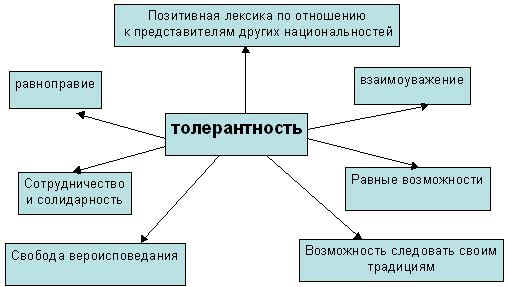 По мнению психологов, лучшее понимание толерантности воспринимается благодаря уяснению сущности ее противоположности – нетерпимости (ИНТОЛЕРАНТНОСТИ). В основе нетерпимости лежит убеждение, что твоя группа, твоя система взглядов, твой образ жизни выше, лучше, чем у других. Она отказывает в праве на существование тому, кто придерживается иных взглядов, предпочитает подавление, а не убеждение. Формы проявления нетерпимости разнообразны: оскорбления, игнорирование, осквернение религиозных или культурных символов, угрозы, запугивание, преследование, поиск врага, дискриминация, расизм.Обращение к классу: А теперь нам с вами предстоит выполнить непростую задачу: мы попытаемся сейчас определить именно ваш уровень толерантности. Для этого я раздам вам специальные анкеты. Для их заполнения Вам хватит нескольких минут. А после мы все вместе подсчитаем баллы и подведем итоги.Учитель раздает заранее подготовленные анкеты (см. Приложение 2).Дети заполняют анкеты и по количеству набранных баллов определяют свой уровень толерантности (см. Приложение 3). Учитель подсчитывает количество детей, относящихся к той или иной группе, и вместе с ними делает вывод на основе полученных данных.ЗаключениеСтремление сохранить оригинальность, народность той или иной нацией характеризуется иногда негативными проявлениями. Особенно ярко эти проявления заметны в современной России. Постоянная миграция других этносов на её территорию вызывает у русских людей опасение, страх перед возможным улучшением “национального достоинства”. Оттенки этого опасения различны: от полного принятия до агрессии, от холодного безразличия до проявлений страха, иногда ненависти по отношению к людям иной нации.Так или иначе, россиянин (в частности русский) забывает при этом, что он всего лишь человек и не обладает правом на злобу, ненависть, попрание законных прав другого. Подобная “забывчивость” ведёт среди людей – к усилению агрессивности, распространению в обществе шовинистических и фашистских идей.Обращение к классу: а теперь давайте с вами подведем итоги нашей беседы и выделим самое важное из сказанного. (Выводы записываются на доске)Выводы:Национальность определяется не местом рождения, а национальностью родителейКаждая нация уникальна в своем роде и имеет право на самоопределениеСвоей национальной принадлежностью нужно гордитьсянациональные вопросы должны решаться законным путем с помощью переговоров;шовинизм, как форма национализма, ни разу не привел к улучшению жизни граждан, а почти всегда приводил к конфликтам;компромисс – самый эффективный способ решения национальных проблем;каждый человек в отдельности, который является националистом, несет ответственность за разгоревшуюся вражду.Обращение к классу: Сегодня мы попытались разобраться в очень сложной и серьезной проблеме, весьма актуальной в нашей стране, проблеме межнациональных отношений. Она касается всех вместе и каждого в отдельности. Мы имеем разные национальности и исповедуем разную религию, но при всем этом, живем в одном многонациональном государстве, и отношения между его жителями зависят от каждого из нас. Приглядитесь друг к другу повнимательнее: я уверена, что вы найдете много общего, и подумайте на досуге о том, как вы относитесь к другим людям. Может быть, в вашем поведении тоже стоит кое-что подкорректировать.Раздел 4. Что бы помнить, надо знатьЗанятие 52 - 53Ход занятияЗанятие 54-55Ход занятияЗанятие 56-57Ход занятияКлассный час в начальной школе на тему «Бородино»Цель: создание условий для патриотического воспитания обучающихся начальной школыЗадачи: 1. Познакомить учащихся с ходом Бородинского сражения, как одной из ярких битв войны 1812 года.2. Развивать умение рассуждать, анализировать, сопоставлять.3. Воспитывать чувство гордости за свой народ.Оборудование: мультимедийная презентация «Отечественная война 1812 года».Ход классного часа.Орг.момент.Вступительное слово учителя.- Ребята, когда Вы слышите словосочетание «Отечественная война», что Вы себе представляете? Ответ учащихся - (Великую Отечественную войну 1941-1945 г.)- Но в истории нашей страны есть еще одна Отечественная война, которая тоже оставила след не только в истории России, но и истории всего мира. Это Отечественная война 1812 года. (Слайд 1)- 7 сентября (26 августа по старому стилю) произошло это поистине одно из самых кровавых сражений в истории нашего народа. (Слайд 2) И об этом мы сегодня поговорим с вами.Об Отечественной войне 1812 года.-Император Франции Наполеон (слайд 3) мечтал о мировом господстве. Он говорил: «Я буду господином мира!» К началу 19 века Наполеон I завоевал почти всю Европу. Сообщение обучающегося (здесь и далее перед одноклассниками с сообщениями выступают подготовленные ученики): - 12 июня 1812 года войска Наполеона без объявления войны вторглись в Россию. Громадная 640-тысячная армия перешла границу. Кроме французов, в армии Наполеона были и другие народы. Первое крупное сражение произошло у города Смоленска (Слайд 4)Ученик: Силы сторон были не равны, русским войскам пришлось отступить. Армия Наполеона быстро двигалась к Москве. (Слайд 5) Ученик: Нужен был полководец, обладающий большим военным опытом, пользующийся доверием солдат. Император Александр I назначил главнокомандующим русскими войсками Михаила Илларионовича Кутузова. В нашем городе есть улица, названная в его честь, на которой установлен памятник полководцу. (Слайд 6)Ученик: Михаил Илларионович Кутузов начал свою службу в армии во времена царствования Екатерины II. Он служил под командованием А. В. Суворова. Не раз жизнь Кутузова была в опасности. Пулей был выбит глаз, прострелена шея. Наполеон называл Кутузова «старой лисой» за его умение перехитрить противника. Умер Михаил Илларионович в 1813 году заграницей, во время похода русской армии. Похоронен в Казанском соборе Санкт-Петербурга.Учитель: Итак, Кутузова назначили главнокомандующим. Солдаты были очень рады такому решению императора и даже сочинили стишок: «Пришел Кутузов бить французов». Кутузов решил дать главное сражение недалеко от Москвы, у села Бородино. И оно и произошло 26 августа 1812 года и длилось целый день! (Слайд 7)Учащийся: Великий русский поэт и писатель М.Лермонтов писал в своем произведении «Бородино»: (Слайд 8):Изведал враг в тот день немало,Что значит русский бой удалый,Наш рукопашный бой!..Земля тряслась – как наши груди;Смешались в кучу кони, люди,И залпы тысячи орудийСлились в протяжный вой…»- Не думал Наполеон, что все окажется намного труднее чем он задумал, хотя к этому времени он завоевал со своим войском много стран. Русские воины стояли насмерть. Основной удар Наполеон направил на земляные укрепления – флеши. Их защищали солдаты под командованием генерала Петра Ивановича Багратиона. (Слайд 9)- Около шести часов они сдерживали натиск врага. Багратион был смертельно ранен. Жестокие бои шли за Курганную высоту. На ней находилась наша русская батарея – 30 пушек. Здесь сражались солдаты под командованием Николая Николаевича Раевского. (Слайд 10) Поздно вечером бой был закончен. Огромные потери понесли обе стороны. Все готовились к новому сражению, но Кутузов приказал отступить к Москве. Разведка донесла, что у Наполеона есть войска, не участвовавшие в Бородинском сражении. Кутузов решил отдать Москву без боя. «С потерей Москвы еще не потеряна Россия», - сказал Кутузов. И оказался прав. - Взяв Москву, Наполеон понял, что это не победа. Всюду действовали партизаны. Они перехватывали обозы с продовольствием, нападали на французов. Особенно прославились отряды славного гусара Дениса Давыдова. (Слайд 11) Отряды Давыдова наносили огромный урон противнику. Французы даже объявили награду за его поимку, но сделать ничего не могли. Как вихрь налетали отряды Давыдова на противника, перехватывали обозы, брали пленных. Но никогда не допускали бессмысленной жестокости по отношению к врагу.- Многие французские солдаты болели, страдали от голода. Сильный пожар уничтожил многие здания в Москве, жить было негде. И войска Наполеона покинули город. (Слайд 12) - Окрепшая русская армия преградила Наполеону путь к отступлению у Малоярославца. Наполеон был вынужден отступать по той разоренной дороге, по которой его войска вторглись в Россию. С середины декабря захватчиков изгнали с территории России.Итог.Учитель: Ребята, почему войну 1812 года называют Отечественной? Ответы учащихся - (Потому что сражались все люди нашей страны, старались делать все, что могли.)- Где и когда произошло главное сражение в ходе этой войны? (26 августа у села Бородино.)- Что Вы запомнили о Кутузове?- Каких героев Отечественной войны вы запомнили?- В старших классах вы будете более подробно изучать историю России, узнаете о ходе этой войны, ее героях. Надеюсь, что Вы запомните Бородинскую битву как образец самоотверженности русских людей, как образец любви к своей Родине. На этом наш классный час окончен.Занятие 58-59Ход занятияЗанятие 60-61Ход занятияЗанятие 62-63Ход занятияЗанятие 64-65Ход занятияЗанятие 64-65 Сценарий праздника 9 мая - День ПобедыЛитературно-музыкальная композиция, посвящённая Дню Побед для учащихся начальной школы.Ведущий: Долго мы шли к этой победе. Четыре года, 1418 дней и ночей.   Тебе не раз враги грозили, 
Тебя сметали – не смели, 
Любовь моя, земля Россия, 
Тебя порушить не смогли. 

1. Тебя топтали – не стоптали, 
Тебя сжигали – не сожгли. 
Мы все с тобою испытали, 
И даже больше, чем могли. Играет отрывок из песни – «Священная война». Ведущий: Это были трудные годы - годы слез, годы стойкости, годы терпенья. Разорены города и села, сожжены леса и поля, оборваны мечты и надежды советских людей. 2. И печи обгорелые – до неба 
Торчащие над призраком жилья. 
Такая память нас везде догонит, 
Не веришь, так пойди перепроверь: 
Два дома не разрушенных – на город! 
Один мужик – на восемь деревень! 

3.На развороченном пути 
Стоит мальчишка лет пяти, 
В глазах расширенных истома, 
И щеки белые, как мел. 

- Где твоя мама, мальчик? 
- Дома. 
- А где твой дом, сынок? 
- Сгорел. 

Он сел. Его снежком заносит. 
В его глазах мутится свет. 
Он даже хлеба не попросит. 
Он тоже знает: хлеба нет! Ведущий: Вместе с тем это были годы мужества, годы отваги, годы патриотизма и необъятной любви к Родине. 
Нет в России ни дома, ни хаты, 
Где б не глянул на вас со стены 
Молодыми глазами солдата 
Окрыляющий подвиг войны. 
4. В далекий год, постясь с учителями, 
Длину дорог измерив фронтовых, 
Они держали главный свой экзамен 
И в танковых боях, и в штыковых. 

Веселые, отважные, простые, 
В свой звездный час не дрогнули они, 
И в память о них по всей России 
Горят сегодня вечные огни. 5. Как подули железные ветры Берлина, 
Как вскипели над Русью военные грозы! 
Провожала советская женщина сына… 
Материнские слезы, 
Материнские слезы! 

Сорок первый – кровавое знойное лето. 
Сорок третий – атаки в снегах и морозы. 
Письмецо долгожданное из лазарета… 
Материнские слезы, 
Материнские слезы! 

6. Сорок пятый – за Вислой идет сраженье, 
Землю прусскую русские рвут бомбовозы. 
А в России не гаснет свеча ожиданья… 
Материнские слезы, 
Материнские слезы! 

Пятый снег закружился, завьюжил дорогу 
Над костями врага у Можайской березы. 
Сын седой возвратился к родному порогу… 
Материнские слезы, 

Играет музыка – «Лунная Соната» и на ее фоне следующие слова:7. Мы от свинцовых розг 
Падали в снег с разбега, 
Но подымались в рост 
Звонкие, как победа! 
Как продолжение дня, 
Шли тяжело и мощно… 
Можно убить 
Меня. 
Нас убить – 
Невозможно. 
Ведущий: Не сосчитать потерь в этой войне. Но вы все же вслушайтесь и представьте… Если бы мы посвятили каждой жертве по одной минуте молчания, то нам пришлось бы молчать 20 миллионов минут, а это более тридцати восьми лет поминальной молитвы. Ведь погибло там более 20 миллионов.

8. Неугасима память поколений 
И память тех, кого так свято чтим, 
Давайте, люди, встанем на мгновенье 
И в скорби постоим и помолчим. 

Ведущий: Объявляется минута молчания. 
Сколько наших земляков Кузбассовцев ушло воевать! Великая Отечественная война прошла через каждую семью. Все меньше остается в живых тех, кто сражался за нашу Родину. Тем дороже для нас присутствие на празднике почетных гостей – ветеранов Великой Отечественной войны.9.Вы, ветераны, нынче деды - 
В боях прошел ваш звездный час... 
Поздравить с Днем Святой Победы 
Позвольте, дорогие, вас! 
Видела вся планета 
В тучах огня и дыма – 
Слава ваша бессмертна, 
Воля несокрушима. 

10. Сила ваша стальная 
Двигалась, как лавина, 
По берегам Дуная, 
По площадям Берлина. 

 Вы на огне горели, 
Вы по сугробам спали, 
Многие постарели, 
Многие – в поле пали. 

11. Многое нынче память 
Восстановить не может, 
Новый день наступает – 
Старый со славой прожит… Звучит песня «Солнечный круг»12. Мы рады приветствовать вас, 
Оставшихся жить, ветераны. 
В ваших сердцах огонь не угас, 
Еще не затянуты раны. 

13. Прошли вы нелегким путем, 
Врага низвергая, как змея, 
Чтоб ясное солнце потом 
Вставало, нас лаской лелея. 

14. Пусть залпы салютов гремят, 
Пусть войны земли утихают, 
Пусть сны не тревожат солдат, 
В которых огонь полыхает. 

15. И пусть победит доброта 
И души очистит до донца, 
Взрастает души чистота, 
Пусть светит победное солнце. 

16. Мы рады, что дожили вы 
В мирской суете бесконечной. 
Пусть сбудутся ваши мечты, 
Поклон до земли вам сердечный. 
Чтецы делают поклон «День Победы» - поют дети, учителя, ветераны, зал. Дети вручают ветеранам цветы и поздравительные открытки.
Занятие 66Ход занятияЗанятие 67-68Ход занятияСписок использованной литературыИстория города Новокузнецка. [Электронный ресурс]. -  Режим доступа: http://allnk.info/?name=allnk&op=page&folder=info&contentsite=history.html История Кемеровской области. [Электронный ресурс]. -  Режим доступа: http://www.kemerovoobl.ru/about/novokuznetsk_history/ История России. [Электронный ресурс]. -  Режим доступа: http://www.ote4estvo.ru/tradicii-i-prazdnikiКлассные часы. [Электронный ресурс]. -  Режим доступа: http://festival.1september.ru/classroom-management Классные часы в начальной школе. [Электронный ресурс]. -  Режим доступа: http://ped-kopilka.ru/klasnomu-rukovoditelyu/klasnye-chasy-v-nachalnoi-shkole Конспекты классных часов в начальной школе. [Электронный ресурс]. -  Режим доступа: http://razdeti.ru/nachalnaja-shkola/konspekty-klasnyh-chasov-v-nachalnoi-shkole Патриотическое воспитание. [Электронный ресурс]. -  Режим доступа: http://festival.1september.ru/patriotic-education Федеральный государственный образовательный стандарт начального общего образования(1-4 кл.)[Электронный ресурс]. -  Режим доступа:  http://xn80abucjiibhv9a.xnp1ai/%D0%B4%D0%BE%D0%BA%D1%83%D0%BC%D0%B5%D0%BD%D1%82%D1%8B/9221.Введение.Раздел 1. С чего начинается Родина.52.Семья. Семейные заботы и традиции.83.Вековые традиции и обычаи русского народа.134.Крещение Руси.185.Вера в Бога и Сохранение традиционной обрядовости.246.Современные традиции и обычаи семьи.277.Генеалогическое древо семьи328.Практическая работаЗаполни генеалогическое древо своей семьи.359.Семейные ценности.3510.Практическая работа Работа с текстом Л.Н. Толстого «Старый дед и внучек»44Раздел 2. Мая малая родина.11.Как появился Новокузнецк.4412.Кузнецкий острог – что это?4913.Город растёт.5614.Я знаю - город будет, я знаю - саду цвесть.6015.Новокузнецк – город красот.6816.Главная улица – проспект Металлургов.72Раздел 3. Я патриот.17.Российская Федерация.7718.Русский язык – государственный.8019.Что значит быть патриотом.8320.Государственные символы России8821.Гражданин России.9122.Мы – многонациональный народ.10223.Многонациональная культура России.10724.Что такое национальность?112Раздел 4. Что бы помнить, надо знать.25.Александр Невский.11926.День освобождения Москвы.12227.Битва при Бородино.12528.Великий реформатор.13029.Сталинградская битва.13230.Блокада Ленинграда.13531.Этот праздник, со слезами на глазах.13732.Дети герои Великой Отечественной Войны.14433.Юрий Гагарин.14734.Список использованной литературы.156Тема занятияСемья. Семейные заботы и традиции.Тип занятияИзучение новогоЦель деятельности педагогаСоздание условий для знакомства с понятием семья, семейные традицииПланируемые результаты:1. Личностные: оценивать свои поступки, действия, слова2. Коммуникативные: участвовать в диалоге, в общей беседе, творческой практической работе;3. Регулятивные: понимать, принимать и сохранять поставленную задачу; адекватно оценивать свои достижения.4. Познавательные: извлекать нужную информацию; соотносить ее с имеющимися знаниями, опытом.Предметные: знать праздники своей семьи.Межпредметные связиЛитературное чтение, изобразительное искусствоФормы обученияФронтальная, индивидуальнаяОсновные понятияСемья, родственники, семейные традицииОборудование:раздаточный материал, интерактивная доска, презентацияЭтапы занятияДеятельность учителяДеятельность ученика1. Самоопределение (мотивация)1.Дает настрой- Я пришел в школу, я хочу учиться, узнавать много нового. Я стремлюсь к знаниям, мне помогает учитель и одноклассники.Настраиваются на занятие.2. Определение темы занятия.-Ребята, отгадайте загадку.У меня есть мама,У меня есть папа,У меня есть дедушка,У меня есть бабушка,А у них есть я.Что это?            СЕМЬЯ.Сегодня мы поговорим о семье. -Как вы думаете о чем мы будем говорить на нашем занятии?Назвать тему занятия.2. Актуализация опорных знаний1.Уточняет понимание учащимися имеющих знаний.-Что такое семья? - Чем все семьи похожи?- Что отличает одну семью от других?Проводят анализ имеющихся знаний3. Постановка проблемы1. Выдвигает проблемуКакую роль семья играет в нашей жизни и в жизни нашего общества?Отвечают на вопросы учителя4. Открытие новых знаний.1. Побуждает к размышлению- Что семья дает человеку?Что человек дает семье? -Скажите, ребята, правда ли, что все люди хотят быть счастливыми?  Если каждый человек хочет быть счастливым, то, значит, все мечтают об одном и том же? (Нет.) Т. е. представления о счастье у людей разные. Сейчас выполним несложное задание. Пронумеруйте по мере убывания значимости те области жизни человека, которые могут ассоциироваться со счастьем.КАРЬЕРА, СЕМЬЯ,  ОТДЫХ (ПУТЕШЕСТВИЯ), ДЕТИ, МАТЕРИАЛЬНЫЕ БЛАГА.  -Сверим ваши ответы. Посмотрите, как единодушно распределились у вас 1 и 2 места – семья и дети. Почему же семья ассоциируется со счастьем? Действительно, в семье мы приобретаем представление о жизни, о нравственности, о морали (Что хорошо? Что плохо? Что можно? Что нельзя?); приобретаем хозяйственные навыки; совершаем первые самостоятельные поступки и получаем их оценку; учимся сами оценивать поступки других и свои собственные …По очереди высказывают свое мнение5. Первичное закрепление.1. Побуждает к высказыванию своего мнения.- Нужна ли семья ребенку? -В вашем понимании семья –это…Чтение стихотворения. выделение главной мысли.-Скажите, дети, какая семья называется дружной?На доске:   Дружная семья.О дружных семьях слагают легенды. Послушайте одну из них.Чтение учителем легенды « Как появилась дружная семья».     Давным –давно жила семья, в которой было 100 человек, но не было между ними согласия. Устали они от ссор и раздоров. И вот  решили члены семьи обратиться к мудрецу, чтобы он научил их жить дружно. Мудрец внимательно выслушал просителей и сказал: « Никто не научит вас жить счастливо, вы должны сами понять, что вам нужно для счастья, напишите, какой вы  хотите видеть свою семью».  Собралась эта огромная семья на семейный совет и решили они, чтобы  семья была дружной, надо относиться друг к другу, придерживаясь этих качеств: На доске:      ПониманиеЛюбовьУважениеДовериеДобротаЗаботаПомощьДружбаПрочтём названия этих качеств.  Запомните, ребята, эту легенду.Если каждый член семьи будет следовать этим правилам, то в семье будут царить: мир, согласие.  А значит, все будут счастливы.-Закончи предложения, ответив на вопросы.Если бы сейчас ваши родные и близкие люди  пришли к нам в класс, какие теплые слова вы бы им сказали.На доске записаны незаконченные предложения.Мама и папа для меня самые…Я доверяю свои тайны…Я люблю  бабушку за то….Свою семью я считаю…Родным я хочу пожелать…Высказывают свое мнениеДети называют признаки дружной семьи6. Самостоятельная работа.1. Контролирует выполнение работы.- Нарисуй свою  семью и распредели их по принципу важности.2. Организует обсуждение работ.- Объясните степень важности?Выполняют задание в рабочей тетради.Анализируют свои работы и работы одноклассников.7. Рефлексия эмоционального состояния1. Проводит рефлексию эмоционального состояния -Расскажите о своих чувствах после занятия.Рассказывают и поясняют свое психологическое состояниеТема занятияВековые традиции и обычаи русского народа.Тип занятияИзучение новогоЦель деятельности педагогаСоздание условий для знакомства с обычаями своего народаПланируемые результаты:1. Личностные: оценивать свои поступки, действия, слова2. Коммуникативные: участвовать в диалоге, в общей беседе, творческой практической работе;3. Регулятивные: понимать, принимать и сохранять поставленную задачу; адекватно оценивать свои достижения.4. Познавательные: извлекать нужную информацию; соотносить ее с имеющимися знаниями, опытом.Предметные: знать традиции и обычаи русского народа.Межпредметные связиЛитературное чтение, изобразительное искусствоФормы обученияФронтальная, индивидуальнаяОсновные понятиянарод – род – родственники - родителиОборудование:раздаточный материал, интерактивная доска, презентацияЭтапы занятияДеятельность учителяДеятельность ученика1. Самоопределение (мотивация)1.Дает настрой- Я русский человек, я люблю свою Родину, моя Родина – Россия, я хочу больше узнать о традициях своего народа.Настраиваются на занятие.2. Определение темы занятияВход под музыку «Мать – Россия моя» (слова С. Островского, музыка С. Куликова) .-Ребята, посмотрите, как необычно я одета. Кто знает, какой на мне костюм? Почему этот костюм называют русским?-Да, его носили русские женщины. Они сами шили и с любовью украшали одежду для себя и для своей семьи.Ребята, сегодня я хочу поговорить с вами о нашей стране. Как называется наша страна?Определяют тему и цель занятия3. Актуализация опорных знаний1.Уточняет понимание учащимися имеющих знаний.- Как называется народ нашей страны?- Что вы знаете о своем народе?Проводят анализ имеющихся знаний4. Постановка проблемы1. Выдвигает проблемуРассмотрите картину Б. Кустодиева «Праздник в деревне»-Какой праздник изображен на картине?-Кто празднует этот праздник?-Что означает слово народ?Отвечают на вопросы учителя5. Открытие новых знаний.1. Побуждает к размышлению-Что объединяет слова народ – род –.родственники – родители?-Что общего у каждого народа?- Какие праздники есть в вашей семье?- С кем вы их отмечаете?-Как отмечаете?-У каждого народа есть свои ТРАДИЦИИ. Как вы понимаете это слово? Что такое традиция?(Предположения детей) Традиция – слово не русское, а латинское и в переводе оно означает передача, т. е. традиция – это то, что передается от одного поколения людей другому.Традиции бывают семейные. Например, почти во всех семьях отмечают дни рождения членов семьи, поздравляют женщин в день Восьмого марта и др.Есть традиции всенародные: празднование Нового года, дня Победы, Масленицы с блинами и катанием на горках, празднование Пасхи, Троицы и многие другие. На всех праздниках люди всегда играли в русские народные игры.По очереди высказывают свое мнение6. Первичное закрепление.1. Побуждает к высказыванию своего мнения.Просмотр начального фрагмента мультфильма «Гора самоцветов» Том 3-1 « Мы живем в России», где рассказывается о том, что наша страна самая большая в мире, чтобы пересечь ее от края до края надо ехать на поезде 8,5 дней. Посмотрите на иллюстрации. Составьте маленький рассказ о природе России.Примерный рассказ: Россия – страна очень большая и красивая. В огромных лесах России растет много ягод и грибов, живет много разных зверей и птиц. Через нашу страну протекает много рек. Одна из самых больших – Волга. Много в нашей стране и гор. В горах добывают полезный ископаемые: уголь, железо и другие металлы.Высказывают свое мнение, составляют рассказ7. Самостоятельная работа.1. Контролирует выполнение работы. Вот и мы с вами сегодня поиграем в русскую народную игру «ручеек»Приглашаю детвору,На весёлую игру,А кого не примемЗа уши поднимемУши будут красные,До того прекрасные.2. Чтение о языческих богах в рабочей тетради.-О каких языческих богах вы узнали?-Что вас удивило?Играют 8. Рефлексия эмоционального состояния1. Проводит рефлексию эмоционального состояния Закончи предложение: «Моё настроение похоже на…»:солнышко;солнышко с тучкой;тучку;тучку с дождиком;тучку с молнией.Рассказывают и поясняют свое психологическое состояниеТема занятияКрещение РусиТип занятияИзучение новогоЦель деятельности педагогаСоздание условий для знакомства понятием крещение РусиПланируемые результаты:1. Личностные: определять и высказывать под руководством педагога самые простые общие для всех правила поведения при сотрудничестве.2. Коммуникативные: уметь обмениваться мнениями, слушать других учеников.3. Регулятивные: понимать, принимать и сохранять поставленную задачу; адекватно оценивать свои достижения.4. Познавательные: строить логическую цепочку рассуждений, работать с учебной книгой.Предметные: понимать почему произошло крещение Руси.МежпредметныесвязиЛитературное чтение, изобразительное искусство, музыкаФормы обученияФронтальная, индивидуальнаяОсновные понятияХристианство, религия, князь Владимир, церковь, собор, священник, крещениеОборудование:раздаточный материал, интерактивная доска, презентацияЭтапы занятияДеятельность учителяДеятельность ученика1. Самоопределение (мотивация)1.Дает настрой- Встали, ручки потянули,К солнышку мы глазки повернули,Тянемся все выше, подрастаем,Заниматься начинаем.Настраиваются на занятие.2. Актуализация опорных знаний Ребята, как называется страна, в которой мы живем?А много веков назад она называлась Русью.Куда ни кинь широким взором -Повсюду русская земля -Леса, озера, реки, горы,Моря, равнины и поля…О Русь! Тебе пою я славу!И низко в пояс поклонюсь,Откуда ж ты берешь начало,Великая, Святая Русь?О том, как много ты страдала,Святая Русская земля,О том, как много горя знала -Хранит история твоя.А. КуракоПроводят анализ имеющихся знаний3. Постановка проблемыВыдвигает проблемуВ этом стихотворении наша страна называется «Великая, святая Русь», «Святая Русская земля». Часто говорят «Святая Русь». Почему?По очереди высказывают свое мнение 4. Открытие новых знаний.1. Побуждает к размышлению -Во что верили древние славяне?- Назови имена их богов и духов.- Как же проходило крещение Руси? Отвечают на вопросы учителя,извлекают информацию из текста.5. Первичное закрепление.Побуждает к размышлению.Прочитайте текст в рабочей тетради.Подумайте, почему первыми совершили обряд крещения великий князь и его дружина, и только потом жители Киева, а затем и других городов Древней Руси?Есть вещи, которые мы можем увидеть, услышать, потрогать. Однако на свете есть много вещей, которые нельзя осязать, но без которых нам также невозможно жить. Это — любовь, ум, совесть, радость, добро. Этому учит нас христианская религия. Какие дела и поступки мы называем добрыми? Какие дела и поступки мы считаем плохими, злыми? А сейчас давайте поиграем.Игра «Что такое хорошо и что такое плохо? »(Дети выбирают картинки с добрыми делами и поступками, называют их и картинки с плохими делами и поступками) .-Молодцы, вы правильно справились с заданием. Доброта – это наше ласковое слово, улыбка подаренная людям, хорошие поступки, любовь к живой природе, настроение, любовь к своим близким, забота о них.Доброта нужна всем людям,Пусть побольше добрых будет.Говорят не зря при встрече«Добрый день» и «Добрый вечер».И не зря ведь есть у насПожелание «В добрый час»Доброта — она на векиУкрашенье человека… .Некогда единые славянские братские народы сейчас переживают трудные времена. Но хочется верить, что добрые поступки и помыслы помогут преодолеть все разногласия и недопонимание.Читают стихотворение, размышляют6. Самостоятельная работа.Контролирует выполнение работы.-Рассмотрите иллюстрацию церкви, которая недалеко находится от нашей школы, изобразите ее на листке.2. Организует обсуждение работ.3. Выполняют Работу "Проверь себя" в тетради.Выполняют задание в рабочей тетради.Анализируют свои работы и работы одноклассников.7. Рефлексия эмоционального состояния1. Проводит рефлексию эмоционального состояния Рассказывают и поясняют свое психологическое состояниеТема занятияВера в Бога и Сохранение традиционной обрядовостиТип занятияИзучение новогоЦель деятельности педагогаСоздание условий для знакомства с понятием Вера в Бога.Планируемые результаты:1. Личностные: развивать устную речь; развивать умение формулировать свои мысли.2. Коммуникативные: уметь обмениваться мнениями, слушать других учеников.3. Регулятивные: адекватно оценивать правильность выполнения своих учебных действий.4. Познавательные: строить логическую цепочку рассуждений, работать с учебной книгой.Предметные: формировать у обучающихся представление о вере русских людей; более подробно познакомиться с христианством.Межпредметные связиЛитературное чтение, изобразительное искусство, музыкаФормы обученияФронтальная, индивидуальнаяОсновные понятиярелигия;  христианствоОборудование:раздаточный материал, интерактивная доска, презентацияЭтапы занятияДеятельность учителяДеятельность ученика1. Самоопределение (мотивация)1.Дает настрой- Здравствуйте, ребята. какое у вас сегодня настроение?Настраиваются на занятие.2. Актуализация опорных знанийУточняет понимание учащимися имеющих знаний.Сегодня нас с вами ждёт очень интересная тема, но сначала давайте вспомним, что вы изучали ранее. Какую тему вы изучали? Кто мне может сказать?- На слайде вы видите вопросы по пройденной теме. Ответы свои запишите на листочек. Листочками обменяйтесь с соседом по парте.Проводят анализ имеющихся знаний3.Определение темы и цели занятия. Постановка проблемыВыдвигает проблему-Сегодня мы с вами начинаем изучать новую тему. Прежде чем ее узнать нам помогу вопросы из рабочей тетрадиПрочитайте их. Так какие вопросы мы будем с вами рассматривать? (Вера в бога и сохранение традиционной обрядовости)  Какие задачи можно поставить на урок? (Познакомиться с мировыми религиями и их особенностями)По очереди высказывают свое мнение 4. Открытие новых знаний.1. Побуждает к размышлениюДля начала уясним для себя, что такое Бог? (Бог-название могущественного сверхъестественного Высшего Существа, Творец, Владыка Вселенной)  А что же тогда такое религия? (Религия - это вера людей в сверхъестественные силы и существа, свод норм поведения, культов, обрядов и духовных убеждений.)Христианство - это крупнейшая мировая религия как по численности приверженцев, которых около 2,4 млрд., так и по географической распространенности — почти в каждой стране мира есть хотя бы одна христианская община. Христианство- религия, основанная на жизни и учении Иисуса Христа, описанных в Новом Завете. Основная книга- Библия.Отвечают на вопросы учителя,извлекают информацию из текста.5. Первичное закрепление.Побуждает к размышлению.-Почему люди постепенно стали меньше верить в силы природы? Сделайте вывод.-С течением времени у людей постепенно крепла вера в собственные силы: они все больше и больше учились подчинять и покорять силы природы. Люди стали верить в то, что человек является сильнее, чем Природа. Но какой именно человек является более могучим, чем природа? Ведь каждый сам по себе мал по сравнению с нейРазмышляют, делают выводы6. Итог занятия-Что мы с вами сегодня изучили?- Ранее вы уже изучали что-то подобное или это был совершенно новый для вас материал?-Понравилось ли вам изучение этой темы?-Понравилось ли вам, как прошёл сегодняшний урок?Отвечают на вопросы, анализируют7. Рефлексия содержания учебного материала1. Проводит рефлексию Сегодня я узнал…Было интересно…Было трудно…Я выполнял задания…У меня получилось…Меня удивило…Расскажу дома, что …Дают оценку своей работыТема занятияСовременные традиции и обычаи семьи.Тип занятияИзучение новогоЦель деятельности педагогаСоздание условий для знакомства с современными семейными традициями и обычаями.Планируемые результаты:1. Личностные: устойчивая учебно-познавательная мотивация учения.2. Коммуникативные: умение с достаточной полнотой и точностью выражать свои мысли в соответствии с задачами и условиями коммуникаций.3. Регулятивные: оценивать результат своей работы на занятии.4. Познавательные: понимать значение речи в жизни каждого человека.Предметные: узнать о современных семейных традициях и обычаях.Межпредметные связиЛитературное чтение, изобразительное искусство, музыкаФормы обученияФронтальная, индивидуальнаяОсновные понятияСемья, обычаи, традиции, праздникиОборудование:раздаточный материал, интерактивная доска, презентацияЭтапы занятияДеятельность учителяДеятельность ученика1. Самоопределение (мотивация)1.Дает настрой- Мы ручки поднимает, Как крылья у птички расправляем,И махаем и летим,Летим, летим мы в теплые края,Где солнышко и большие облака.Настраиваются на занятие.2. Актуализация опорных знанийУточняет понимание учащимися имеющих знаний.- Рассмотри рисунки. Какие из событий напоминают о твоей семье. Проводят анализ имеющихся знаний3. Постановка проблемыВыдвигает проблему-Какие праздники и обычаи есть в вашей семье.-Назовите тему и цель занятияПо очереди высказывают свое мнение 4. Открытие новых знаний.1. Побуждает к размышлению- Сравните традиции  вашей семьи и русского народа.Семейные традиции. Эти некие ритуалы, помогающие обьединить всю семью, почувствовать родство и любовь близких. Они создают воспоминания, которые наполняют нашу память спокойствием, любовью, счастьем и безопасностью -.Есть ли традиции в современной семье?Традиции не должны требовать много времени для планирования. Они должны быть такими же простыми. Традиции необходимы, ведь они объединяют членов семьи. 
Во многих российских семьях уже давно стало традицией встречать Новый год вместе. Есть семьи где традицией стало совместно собираться в день рождения бабушки. И бабушке приятно, что детки собираются под родной крышей и родственники могут поговорить между собой. Но все это, так сказать, глобальные традиции, где встречаются большой семьей все родственники 1-2 раза в год.Давайте придумаем или пофантазируем вместе, какие традиции можно создать отдельно для вашей семьи.
Например:Субботние встречи на даче, шашлыки, игры детей на природе. Воскресная игра в лото всей семьей на символические деньги переходящее в вечернее чаепитие.Именинная шляпа. Найдите какую-нибудь шляпу, которая подошла бы вашей семье и назовите ее официально «именинной шляпой». Суть в том, чтобы каждый человек надевал ее в свой день рождения, празднуете ли вы праздник дома или в ресторане.Именинный торт. Приготовьте на День рождение именинника его любимый торт. Быть может он предпочитает пирожное, печенье или кексы? Что бы это ни было, готовьте его любимый десерт каждый год.Семейные Олимпийские игры. Когда погода будет теплой и приятной, проведите время в парке, на озере или на берегу реки или моря. Подумайте о соревновательных играх для всей семьи – бадминтон, волейбол и т.п. Создайте команды или участвуйте за самого себя. Не забудьте подготовить призы.Отвечают на вопросы учителя,извлекают информацию из текста.5. Первичное закрепление.Побуждает к размышлению-Рассмотрите, какие традиции есть у русского народа?-Какие сохранились в вашей семье?- посиделки-катание с горки-вождение хороводов-гадание-венчание-чаепитие-гостеприимство-Рассказ подготовленных ребят о необычных семейных традициях.Слушают пение птиц, размышляют6. Творческая работа1. Организует творческую работу в группах-Нарисуй одну из традиций своей семьи.-Нарисуй предмет быта русского народа.Изготавливают поделку, оценивают свою работу7.Самостоятельная работа-Проверь себя (выполняют в рабочей тетради)8. Рефлексия эмоционального состоянияПроводит рефлексию эмоционального состояния  Рассказывают и поясняют свое психологическое состояниеТема занятияГенеалогическое древо семьиТип занятияИзучение новогоЦель деятельности педагогаСоздание условий для создания генеалогического древа семьиПланируемые результаты:1. Личностные: устойчивая учебно-познавательная мотивация учения.2. Коммуникативные: умение с достаточной полнотой и точностью выражать свои мысли в соответствии с задачами и условиями коммуникаций.3. Регулятивные: оценивать результат своей работы на занятии.4. Познавательные: понимать значение речи в жизни каждого человека.Предметные: составить генеалогическое древо своей семьиМежпредметные связиЛитературное чтение, изобразительное искусство, музыкаФормы обученияФронтальная, индивидуальная, групповаяОсновные понятияГенеалогическое древо, семья, родственникиОборудование:раздаточный материал, интерактивная доска, презентацияЭтапы занятияДеятельность учителяДеятельность ученика1. Самоопределение (мотивация)1.Дает настрой- Нас сегодня ждет увлекательная и интересная работа. Всем удачи, у вас все получится!Настраиваются на занятие.2. Актуализация опорных знанийУточняет понимание учащимися имеющих знаний.-Назовите членов своей семьи.Проводят анализ имеющихся знаний3. Определение темы и цели занятия. Постановка проблемыВыдвигает проблему- Ребята рассмотрите два дерева (обычное и генеалогическое).- В чем сходство и различие.-Сформулируйте тему и цель занятия.По очереди высказывают свое мнение 4. Открытие новых знаний.1. Побуждает к размышлению- Генеалогическое древо – это родословное дерево – некоторая схема, которая представляет собой наглядное пособие рода, или конкретной семьи. Оно отражает представителей рода, начиная с того времени, когда он был основан, и содержит всю информацию о членах семьи.Отвечают на вопросы учителя,извлекают информацию из текста.5. Творческая работа1. Организует творческую работу в группахРабота с памяткой1. Собери всю информацию о тех, кто будет представлен на  генеалогическом древе.2. Распределите родственников  по отношению к своим родителям (мама и папа).3. Учитывайте возрастные особенности каждого члена семьи.4. Основатели рода будут находиться возле корней, символизируя свою значимость, а их потомки будут ветками – продолжателями рода.5. Дизайн генеалогического древа  вы можете выбрать самостоятельно.Подбирают материал6. Рефлексия эмоционального состояния1. Проводит рефлексию эмоционального состояния Семья – это счастье, любовь и удача,Семья – это летом поездки на дачу, Семья – это праздник, семейные даты, Подарки, покупки, приятные траты.             Рожденье детей, первый шаг, первый лепет,             Мечты о хорошем, волненье и трепет.            Семья – это труд, друг о друге забота,            Семья – это много домашней работы,            Семья – это важно!            Семья – это сложно!            Но счастливо жить одному невозможно!            Всегда будьте вместе, любовь берегите,            Обиды и ссоры подальше гоните,            Хочу, чтоб про вас говорили друзья:            Какая хорошая Ваша семья!!!Рассказывают и поясняют свое психологическое состояниеТема занятияСемейные ценностиТип занятияИзучение новогоЦель деятельности педагогаСоздание условий для знакомства с понятием "семейные ценности"Планируемые результаты:1. Личностные: осознавать роль речи в общении.2. Коммуникативные: уметь достаточно полно выражать свои мысли. 3. Регулятивные: адекватно воспринимать оценку учителя4. Познавательные: понимать значение речи в жизни каждого человека.Предметные: познакомить с семейными ценностямиМежпредметные связиЛитературное чтение, изобразительное искусство, музыкаФормы обученияФронтальная, индивидуальная, групповаяОсновные понятияСемья, семейные ценностиОборудование:раздаточный материал, интерактивная доска, презентацияЭтапы занятияДеятельность учителяДеятельность ученика1. Самоопределение (мотивация)1.Дает настрой- Каждый день я просыпаюсь, дню и солнцу улыбаюсь, рядом вся моя семья, счастливы они, счастлив и я.Настраиваются на занятие.2. Актуализация опорных знанийУточняет понимание учащимися имеющих знаний.-Ребята, какая семья называется счастливой?Проводят анализ имеющихся знаний3.Постановка темы и цели урока. Постановка проблемыВыдвигает проблемуИ наш с вами разговор я хочу начать со сказки. (звучит музыка)«Давным-давно, так много звёзд на небе, как теперь, не было. В ясную ночь можно было увидеть только одну звёздочку, свет которой был то ярким, то очень тусклым. Однажды Луна спросила у звездочки: «Звёздочка, почему твой свет такой разный: то яркий, то тусклый и незаметный»? Звездочка вздохнув, ответила: «Свет мой становится тусклым тогда, когда мне одиноко. Ведь рядом со мной нет ни одной звёздочки, похожей на меня. А так хочется видеть и слышать кого-то рядом с собой! «А в какие ночи твой свет становится ярким?» - спросила Луна. «Мой свет становится ярким тогда, когда я вижу спешащих странников. Мне всегда было интересно узнать, что их манит в дорогу, куда они так спешат»? «Ты узнала тайну спешащих странников»?- спросила Луна. «Да, - ответила Звёздочка.- Однажды я задала этот вопрос страннику,. Он выглядел очень усталым от долгого пути, каждый шаг давался ему с большим трудом, но глаза…». «А какими были его глаза»? – недоумённо спросила Луна. «Они светились в темноте от счастья и радости», - ответила, тяжело вздохнув, звёздочка и продолжила. - Чему ты радуешься, странник»? И он ответил: «Замерзая в снегу, голодая без куска хлеба, задыхаясь от жары, я шагал вперёд, преодолевая все преграды, потому что знал: дома меня ждёт тепло и уют, забота и сердечность моей семьи – жены, детей, внуков. Ради их счастливых глаз я готов совершить даже невозможное». Звёздочка замолчала, а затем ответила: «Вот с той самой поры я и стараюсь дарить как можно больше света тем путникам, которые несут счастье в свой дом, в свою семью». Луна посмотрела на Звёздочку и спросила: «Моя маленькая помощница! А ты хотела бы иметь свою семью?» «А разве это возможно»? – с надеждой спросила Звёздочка. Луна, махнула рукавом золотого одеяния, и в тот же миг на небе засияли тысячи новых звёзд, которые мигали своим неповторимым мерцающим светом маленькой звёздочке, как будто говорили: «Мы рядом, мы здесь, дорогая, мы теперь – одна Семья»!-Как вы думаете, почему прозвучала именно эта сказка? О чем мы с вами сегодня будем говорить? -Тема нашего занятия семья и семейные ценности.По очереди высказывают свое мнение 4. Открытие новых знаний.1. Побуждает к размышлению- В семейном кругу мы с вами растём!
Основа основ – родительский дом!
В семейном кругу все корни твои!
И в жизнь ты выходишь из семьи!- Расскажите о своей семье. А сейчас давайте поиграем. Я произношу название предмета и бросаю кому-то мячик. Вы должны бросить его мне назад, отвечая,  кто в вашей семье чаще всех пользуется этим предметом. Итак, начали.Веник, диван, телевизор, спицы, мяч, телефон, тетрадь, посуда, магнитофон, кресло, газета, стиральная машина, утюг, дневник, ремень, гаечный ключ, альбом для фотографий, духовка, книги.Ребята, а сейчас я вам предлагаю собрать пословицу и мы определим, в чем нуждается каждая семья. ( на столе разрезанная пословица «Семья сильна, когда над ней крыша одна».)Чем венчается каждый дом? (Чего не хватает в нашем доме? (Крыши)  Посмотрите, какой замечательный дом у нас получился!Итак, что будет в нашем доме? (дети перечисляют)Это все то, что делает семью единой, крепкой, то, из чего складывается семейное счастье, называют семейными ценностями. Семейные ценности — это то, что важно, ценно, уважаемо всеми членами семьи, В нашем доме нет места ссоре, вражде грубости, злу Ссора- взаимная перебранка, размолвка, резкое ухудшение взаимоотношений между людьмиВражда - отношения проникнутые ненавистью, неприязньюГрубость - такая форма общения, при котором один человек показывает свое превосходство над другимЗло-понятие нравственности противоположное понятию  добро, означает намеренное, умышленное причинение кому-либо вреда, страданийРебята. А  чего еще не хватает нашему дому? ( окон)Для окон вам предлагается 4 цвета: желтый, зеленый, синий и красный. Определяем, что пройдёт в наш дом через эти открытые окна: зеленый цвет - принесёт в дом спокойствие; желтый цвет - принесёт в дом тепло; синий цвет - принесёт в дом мир и покой; красный цвет - принесёт в дом благополучие. Отвечают на вопросы учителя,извлекают информацию из текста.6. Творческая работаОрганизует творческую работу Каждой семье нужен дом. Выходите к доске  Давайте и мы построим дом, в котором семья может обрести семейное счастье. Каждый кирпичик вашего дома – это то ценное качество, которое лежит в основе счастья семьи. Что значит  ценные, подберите синонимы к этому слову.Возьмите те кирпичи, которые, по вашему мнению, подойдут для постройки дома для счастливой семьи. ( Дети  «строят» дом.) (На доске бумажные «кирпичи» с надписями: дружба, добро, терпение, уважение, грубость, зло, радость, счастье, понимание.) Разгадывают кроссворд и составляют рассказ,обсуждают работу каждой группы7. Самостоятельная работаПроверь себя (выполняют в рабочей тетради)Отвечают на вопросы8. Рефлексия эмоционального состояния1. Проводит рефлексию эмоционального состояния Давайте наш дом согреем теплом лучей солнца. Солнце - это символ тепла и доброты  Все дети выходят и каждый  открывает лучик солнца  и говорит что он будет делать чтобы его семья была счастливой или какой он хочет видеть свою семью. Рассказывают и поясняют свое психологическое состояниеТема занятияКак появился НовокузнецкТип занятияИзучение новогоЦель деятельности педагогаСоздание условий для знакомства с родным городомПланируемые результаты:1. Личностные: стремиться  к повышению культуры речевого общения.2. Коммуникативные: уметь обмениваться мнениями. 3. Регулятивные: оценивать результат своей работы.4. Познавательные: осуществлять поиск необходимой информации.Предметные: знать историю возникновения города НовокузнецкаМежпредметные связиЛитературное чтение, изобразительное искусство, музыкаФормы обученияФронтальная, индивидуальная, групповаяОсновные понятияОборудование:раздаточный материал, интерактивная доска, презентацияЭтапы занятияДеятельность учителяДеятельность ученика1. Самоопределение (мотивация)1.Дает настрой- Встали, потянулисьК солнцу личиком повернулись,Всем улыбаемся-Хорошо занимаемся!Настраиваются на занятие.2. Актуализация опорных знаний- Ребята, в какой стране мы живем? (в России)- Какая наша страна? (Великая, большая, красивая)- Как называемся мы с вами, граждане России? (Россияне)- Какие города России вы знаете? (Дети называют города)Отвечают на вопросы3. Сообщение темы и цели урока.Сегодня мы поговорим о самом родном городе, городе в котором мы живем – Новокузнецке. Послушайте, пожалуйста, стихотворение о нашем городе:Новокузнецк город наш обновленный.Он трудяга, шахтер и герой,Вырос ввысь к небесам устремленный,Облака задевает собой.Как кузнец молодецкого ростаУ мартенов ты славу ковал.Знаю, город, что было непросто,Но в войне победил твой металл.Если люди живут здесь из кремня,Цель для внуков ясна и чиста:Край сибирский, кузнецкие земли,Новокузнецк, ты Отчизна моя.Определяют тему и цель урока4. Открытие новых знаний.Побуждает к размышлению-Прочитайте интересные сведения.- Как ты думаешь, что такое Археология и кто такие Археологи?- Почему охота занимало важное место?-Рассказы подготовленных обучающихся о возникновении города Новокузнецка.Отвечают на вопросы учителя,извлекают информацию из текста.5. Самостоятельная работаУчит пользоваться картой, находить свой город на карте.-Рассмотрите карты (полушарий, России, Кемеровской области) найдите город НовокузнецкНаходят на картах свой город, сверяют с эталоном.6. Проверочная работа.Проверь себя (рабочая тетрадь)Отвечают на вопросы7. Рефлексия эмоционального состоянияПроводит рефлексию эмоционального состояния Рассказывают и поясняют свое психологическое состояниеГородские районы, численность населения на 1.01.2010Городские районы, численность населения на 1.01.2010Городские районы, численность населения на 1.01.2010Городские районы, численность населения на 1.01.2010Городские районы, численность населения на 1.01.2010Городские районы, численность населения на 1.01.2010Заводский97.8Куйбышевский87.7Орджоникидзевский83.4Кузнецкий49.0Новоильинский73.0Центральный172.6Тема занятияКузнецкий острог – что это?Тип занятияИзучение новогоЦель деятельности педагогаСоздание условий для знакомства с жизнью предков.Планируемые результаты:1. Личностные: определять и высказывать под руководством педагога самые простые общие для всех правила поведения при сотрудничестве.2. Коммуникативные: уметь обмениваться мнениями, слушать других учеников.3. Регулятивные: понимать, принимать и сохранять поставленную задачу; адекватно оценивать свои достижения.4. Познавательные: строить логическую цепочку рассуждений, работать с учебной книгой.Предметные: знать что такое - кузнецкий острог.Межпредметные связиЛитературное чтение, изобразительное искусство, музыкаФормы обученияФронтальная, индивидуальная, групповаяОсновные понятияКузнецкий острог, крепость, казакОборудование:раздаточный материал, интерактивная доска, презентацияЭтапы занятияДеятельность учителяДеятельность ученика1. Самоопределение (мотивация)1.Дает настройВсем, всем - добрый день! 
Прочь с дороги, злая лень! 
Не мешай учиться, 
Не мешай трудиться!Настраиваются на занятие.2. Сообщение темы и цели занятия. - Скажите, ребята, как называется наша страна? (Россия.) А наш город? (Новокузнецк.) А хотели бы вы побывать в древнем городе, с которого начался Новокузнецк?По очереди высказывают свое мнение 3. Открытие новых знаний.1. Побуждает к размышлению- Посмотрите на ленту. Что вы здесь видите? (Древних людей, их занятия, животных.) -Давным-давно эти люди жили в нашей стране. В лесах обитали эти животные. Они давно вымерли. Это: сибирский носорог весом 3 тонны, мамонт массой тела в 6 тонн, дикая лошадь.Еще тогда люди научились добывать огонь, делать оружие, чтобы охотится. Это было главным делом древних людей. Но шло время. Люди приучили животных, научились обрабатывать землю, плавить металл, из которого стали делать наконечники для стрел, топорища. Затем наши предки стали завоевывать новые земли, земли своих соседей. Образовывались ханжества, княжества. Выбирались правители - цари. Тогда - то по приказу царя отправились к нашим землям казаки, чтобы наладить связь с отдаленной землей, собрать дань. Им очень понравился наш край. И решили казаки в 1618 году на земле кузнецких татар построить острог. Место казаки выбрали удобное – на слиянии двух рек, которые тогда заменяли людям дороги, вокруг обширные поля для пашни и для пастбищ, недалеко лес для охоты.Стены острога сделали из толстых плотно прикрепленных бревен, высотой около 2-х метров. Такая стена называется частоколом. С трех сторон поставили казаки башни, в которых находились дозорные, в центре небольшая деревянная церковь. Рядом дом воеводы, отсюда он всем краем правил. Когда острог был построен полностью, из многих краев большой Руси потянулись на кузнецкую землю переселенцы, которые строили жилища рядом с острогом, вдоль реки Томи.Отвечают на вопросы учителя,извлекают информацию из текста.4. Первичное закрепление.Побуждает к размышлению.- Прочитайте интересные сведения.- Как возник Кузнецкий острог? - Когда появился Кузнецкий острог?Вписывают названия животных5. Самостоятельная работа.Контролирует выполнение работы.- Динамическая пауза-игра «Охотники и дикие звери» Анализируют свои работы и работы одноклассников.6. Творческая работа1. Организует творческую работу в группах-Раскрасьте кузнецкий острог и его первых жителей.Выполняют заданиеОценивают сцену каждой группы, анализируют, как охотились герои.7. Проверочная работа.Проверь себя (рабочая тетрадь)Отвечают на вопросы8. Рефлексия эмоционального состояния1. Проводит рефлексию эмоционального состояния Рассказывают и поясняют свое психологическое состояниеТема занятияГород растёт.Тип занятияИзучение новогоЦель деятельности педагогаСодействовать пониманию как город рос и развивался.Планируемые результаты:1. Личностные: осознавать ценность знаний и умений приобретенных на занятии.2. Коммуникативные: участвовать в диалоге на занятии и в жизненной ситуации, отвечать на вопросы учителя, товарищей. 3. Регулятивные: оценивать выполненное задание.4. Познавательные: обнаруживать простейшие взаимосвязи между природой и жизнью человека, осуществлять поиск необходимой информации.Предметные: познакомить с причинами роста города НовокузнецкаМежпредметные связиЛитературное чтение, изобразительное искусство, музыкаФормы обученияФронтальная, индивидуальная, групповаяОсновные понятияКузнецк,  руда, гарнизон, герб.Оборудование:раздаточный материал, интерактивная доска, презентацияЭтапы занятияДеятельность учителяДеятельность ученика1. Самоопределение (мотивация)1.Дает настрой- Доброе утро, мои дорогие! Я очень рада встрече с вами. И конечно жду той минуты, когда мы снова сможем заглянуть в нашу Чудесную тетрадь. А вы этого желаете? Тогда вперед!Настраиваются на занятие.2. Сообщение темы и цели урока- Сегодня мы поговорим о самом родном городе, городе в котором мы живем – Новокузнецке. Послушайте, пожалуйста, стихотворение о нашем городе:Новокузнецк город наш обновленный.Он трудяга, шахтер и герой,Вырос ввысь к небесам устремленный,Облака задевает собой.Как кузнец молодецкого ростаУ мартенов ты славу ковал.Знаю, город, что было непросто,Но в войне победил твой металл.Если люди живут здесь из кремня,Цель для внуков ясна и чиста:Край сибирский, кузнецкие земли,Новокузнецк, ты Отчизна моя.-О чем пойдет речь на занятии?По очереди высказывают свое мнение, обосновывают свой выбор3. Открытие новых знаний.Побуждает к размышлениюРассматривание фотографий.- Ребята, а как раньше назывался наш город? (Кузнецк)- Что означает слово Ново? (это Новый, новый город, о котором писал поэт Владимир Маяковский: «Я знаю, город будет, Я знаю, саду цвесть…"- А где же в Новокузнецке стоит памятник В. Маяковскому? (На площади Маяковского)Ребята, каждого кто въезжает в наш город, встречает гордая надпись: «Вас приветствует дважды орденоносный Новокузнецк». Здесь начинается наш город. У нашего города есть герб. Он, как и многие гербы сделан в форме щита. Состоит из двух частей. Верхняя часть – зеленого цвета, это символ надежды, свободы, радости, это цвет травы. Нижняя часть герба – желтая, этот цвет сравнивают с драгоценным металлом, который говорит о богатстве и верности, о золотом фонде города – его людях тружениках.В верхней части герба – лошадь «кузнецкой» породы, а в нижней кузница – ведь наш город издавна славился кузнецами.Есть в нашем городе и Кузнецкая крепость.Эта крепость расположена на вершине Вознесенской горы. Построена она была много лет назад для обороны южных рубежей России.Сегодня Кузнецкая крепость – это музей. Здесь можно узнать много об истории Новокузнецка.- Ребята! У нас есть волшебный трамвайчик. Давайте сядем в него и совершим экскурсию по родному городу (Учитель показывает иллюстрации старого  города, комментируя каждую).Отвечают на вопросы учителя,извлекают информацию из текста.4. Первичное закрепление.-Прочитайте в рабочей тетради, как развивался город?5. Творческая работаПроводится игра «Узнай по описанию» играют6. Проверочная работа.Проверь себя (рабочая тетрадь)Отвечают на вопросы7. Рефлексия эмоционального состоянияПроводит рефлексию эмоционального состояния Все мы жители города Новокузнецка, мы гордимся им, нашими тружениками – шахтерами, металлургами, сталеварами и т.п., мы любим его.Наш Кузнецк, ты растешь, Хорошеешь. Раздвигаешь границы Ты вширь. И цветешь на Томи,Богатырь. Ты куешь с каждымГодом сильнее нашей Родине виллу и мощь.Рассказывают и поясняют свое психологическое состояниеТема занятияЯ  знаю – город будет, я знаю – саду цвесть.Тип занятияИзучение новогоЦель деятельности педагогаСпособствовать знакомству с историей города.Планируемые результаты:1. Личностные: осознавать ценность знаний и умений приобретенных на занятии.2. Коммуникативные: участвовать в диалоге на занятии и в жизненной ситуации, отвечать на вопросы учителя, товарищей. 3. Регулятивные: оценивать выполненное задание.4. Познавательные: обнаруживать простейшие взаимосвязи между природой и жизнью человека, осуществлять поиск необходимой информации.Предметные: узнают о новой истории НовокузнецкаМежпредметные связиЛитературное чтение, изобразительное искусство, музыкаФормы обученияФронтальная, индивидуальная, групповаяОсновные понятияСталинск, Кузнецк, поэт, В.В. Маяковский, И. П. Бардин, Кузнецкий металлургический комбинат, Эрнест Май.Оборудование:раздаточный материал, интерактивная доска, презентация, костюмыЭтапы занятияДеятельность учителяДеятельность ученика1. Самоопределение (мотивация)1.Дает настрой- Давайте наше занятие начнем с пожелания друг другу добра.Я желаю тебе добра, ты желаешь мне добра, мы желаем друг другу добра. Если будет трудно - я тебе помогу.- Я рада, что у нас отличное настроение. Надеюсь, что занятие пройдет интересно и увлекательно.Настраиваются на занятие.2. Актуализация опорных знаний-Расскажите, что вы знаете о Новокузнецке?-Новокузнецк - крупнейший город Кемеровской области областного подчинения (Новокузнецкий городской округ); административный центр Новокузнецкого района Кемеровской области России. Расположен на левом и правом берегах реки Томи. 
Новокузнецк является одним из старейших городов Сибири. Высказывания детей.3. Постановка проблемыВыдвигает проблему- Как вы думаете, что объединяет эти слова?Сталинск, В.В. Маяковский, И. П. Бардин, Кузнецкий металлургический комбинат, Эрнест Май.По очереди высказывают свое мнение, обосновывают свой выбор4. Открытие новых знаний.Побуждает к размышлениюНовокузнецк сегодня- это современный город, с развитой инфраструктурой. С каждым годом жизнь в нём становится всё более комфортной для горожан. 
-А всегда ли так было? (Нет) 
-Важно ли знать историю родного города? (Да) 

Для каждого очень важно знать историю своего города, своей малой Родины. Историю развития промышленности, так как это память народа о том, кто мы, каков наш исторический путь к развитому, красивому и современному городу. 

Новокузнецк – один из старейших городов Сибири. Этот город до сих пор хранит в себе множество загадок и тайн, а так же не перестает удивлять нас своими историческими памятниками. 
История города Новокузнецка уходит своими корнями в 1603 год. Именно тогда в Москве узнали о существовании Кузнецкого края. В то время здесь проживали кузнецы-татары (абинцы) которые славились своим мастерством в кузнечном ремесле. У русского государства появилась цель – покорить местные племена, проживавшие на Кузнецкой земле и обложить их данью. 
Более интенсивное развитие промышленности началось в начале XIV века. В то время были открыты богатейшие залежи каменного угля. Это стало основой развития черной металлургии. Началось строительство Транссибирской железной дороги. Одновременно были основаны золотые прииски в Кузнецком Алатау. Это привлекло в будущий Новокузнецк крупных золотопромышленников. 

Учитель читает стихотворение В.Маяковского(Рассказ Хренова о Кузнецкстрое и о людях Кузнецка) 
По небу тучи бегают, 
Дождями сумрак сжат, 
под старою телегою 
рабочие лежат. 

И слышит шепот гордый 
вода и под и над: 
"Через четыре года 
здесь будет город-сад! " 

Темно свинцовоночие, 
и дождик толст, как жгут, 
сидят в грязи рабочие, 
сидят, лучину жгут. 

Сливеют губы с холода, 
но губы шепчут в лад: 
"Через четыре года 
здесь будет город-сад! " 

Свела промозглость корчею - 
неважный мокр уют, 
сидят впотьмах рабочие, 
подмокший хлеб жуют. 

Но шепот громче голода - 
он кроет капель спад: 
"Через четыре года 
здесь будет город-сад! 

Здесь взрывы закудахтают 
В разгон медвежьих банд, 
И взроет недра шахтаю 
соугольный "Гигант". 

Здесь встанут стройки стенами. 
Гудками, пар, сипи. 
Мы в сотню солнц мартенами 
Воспламеним Сибирь. 

Здесь дом дадут хороший нам 
и ситный без пайка, 
аж за Байкал отброшенная 
Попятится тайга". 

Рос шепоток рабочего 
Над тьмою тучных стад, 
а дальше неразборчиво, 
лишь слышно - "город-сад". 

Я знаю - город будет, 
я знаю - саду цвесть, 
когда такие люди 
в стране в советской есть!– О чем это стихотворение? (о строительстве города Новокузнецка)- Какие чувства вызвало у вас это стихотворение?В 1929 по проекту американской фирмы «Фрейн» под руководством главного инженера И. П. Бардина было начато строительство Кузнецкого металлургического комбината, пущенного в 1931. 

Строительство завода началось в короткие зимние дни конца 1929 года, когда столбик ртути в термометре редко поднимался выше 30 градусов мороза. На строительной площадке день и ночь горели костры, отогревая промерзшую землю. Тысячи комсомольцев, прибывших сюда из разных концов страны, рыли траншеи в мерзлом грунте, возводили фундаменты для металлургических печей, создавали гигантские цехи. Бардин был душой этой великой стройки. Его можно было встретить здесь и ранним утром, и глухой ночью, когда работы велись при ярком свете многих сотен прожекторов. 

Со второй половины 1930 года начало прибывать оборудование, заказанное за границей, — экскаваторы, краны, тракторы, автомашины, передвижные электростанции, станки. 1 мая 1930 года в праздничной обстановке был заложен фундамент доменной печи, а 1 апреля 1932 года в 3 часа 55 минут первая кузнецкая домна была задута. 3 апреля 1932 году был получен первый чугун. Металл, выданный первой домной, разлили разливочной машиной и отправили в Москву. Участники торжества получили по плитке первого сибирского чугуна. Газета Кузнецкой стройки тогда писала: «Слушай, великая пролетарская страна: есть кузнецкий чугун!» Современный Новокузнецк образован 3 июля 1931 решением Президиума ЦИК СССР из посёлка Сад-город (с 1929) при строящемся металлургическом заводе.
Вслед за первой печью через месяц пошла вторая. А вскоре выдал сталь мартен, затем запущен прокатный цех — вошли в строй действующие блюминг и рельсопрокатный стан. 

В 1932 году комбинат вступил в строй. Он был построен за 1000 дней. В этом огромная заслуга Ивана Павловича, который сумел мобилизовать людей на преодоление трудностей, связанных со строительством. 

В первое время завод работал плохо. В зиму 1932-33 года замерзали водопроводы, смерзалась в камень руда в бункерах, льдом покрывались пути. Американцы даже предложили остановить на зимние месяцы завод. Но самоотверженность, энтузиазм советских людей сделали то, что зарубежным специалистам казалось неисполнимым. Завод начал набирать темпы, давать стране все больше и больше металла. 

К 1936 году Кузнецкий металлургический комбинат был уже на полном ходу. Были освоены и местные угли и местные руды. Домны — главная забота Бардина — работали спокойно. Расширялись рудники, продолжал строиться и завод. 

Сталинская индустриализация СССР превратила в 1930-е годы город в важный угледобывающий и промышленный центр. 
За это вpемя добыча угля в Сталинске увеличилась с 1544,3 тыс. тонн до 2117,1 тыс. тонн или в 1,4 pаза 

Кузнецкий Металлургический комбинат выпускал военную продукцию, из стали КМК были сделано несколько танковых соединений.

В 1941-1945 г.г. на КМК сваpены 1973 скоpостные плавки, освоено 70 новых маpок стали. Из кузнецкого металла было изготовлено 50 тыс. тяжелых танков, 45 тыс. самолетов, 100 млн. снаpядов - почти половина всей военной пpодукции стpаны. 

9 мая 1985 года в память о героическом вкладе Кузнецкого металлургического комбината в разгром немецко-фашистских войск был торжественно открыт Мемориальный музей боевой и трудовой славы кузнецких металлургов 

Учитель: Ребята, а какая ещё промышленность развита в Новокузнецке? (алюминиевая) Совсем недавно вы были на экскурсии завода алюминиевой промышленности и посетили музей Алюминиевого завода. Какое впечатление произвела на вас эти экскурсии? (ребята отвечают) 

Датой рождения завода принято считать 7 января 1943 г., когда был выплавлен первый сибирский алюминий. 
В годы Великой Отечественной войны завод выдал около 28 тыс. тонн алюминия. Каждый второй советский штурмовик, истребитель и бомбардировщик были сделаны из Кузнецкого алюминия. Отвечают на вопросы учителя,извлекают информацию из текста.5. Творческая работаСоставление ленты времени (по группам)Каждая группа составляет свою ленту времени, располагая на ней года и фотоСоставление ленты времени6. Проверочная работа.Проверь себя (рабочая тетрадь)Отвечают на вопросы7. Рефлексия -Что нового вы узнали о Новокузнецке?Высказывают свое мнение.Тема занятияГлавная улица – проспект Металлургов.Тип занятияИзучение новогоЦель деятельности педагогаСоздать условия для знакомства с главной улицы Новокузнецка.Планируемые результаты:1. Личностные: осознавать ценность знаний и умений приобретенных на занятии.2. Коммуникативные: участвовать в диалоге на занятии и в жизненной ситуации, отвечать на вопросы учителя, товарищей. 3. Регулятивные: оценивать выполненное задание.4. Познавательные: обнаруживать простейшие взаимосвязи между природой и жизнью человека, осуществлять поиск необходимой информации.Предметные: узнают о главной улице родного города.Межпредметные связиЛитературное чтение, изобразительное искусство.Формы обученияФронтальная, индивидуальная, групповаяОсновные понятияУлица, проспект, главный, центральный, многоквартирныйОборудование:раздаточный материал, интерактивная доска, презентация, костюмыЭтапы занятияДеятельность учителяДеятельность ученика1. Самоопределение (мотивация)1.Дает настрой- Приветствие “Здравствуйте!” Учащиеся поочередно касаются одноименных пальцев рук своего соседа, начиная с больших пальцев и говорят:•	желаю (соприкасаются большими пальцами);•	успеха (указательными);•	большого (средними);•	во всём (безымянными);•	и везде (мизинцами);•	Здравствуйте! (прикосновение всей ладонью)Настраиваются на занятие.2. Актуализация опорных знанийРассказ учителя.Новокузнецк -это наш город. Ему почти 400 лет. Это много или мало? Новокузнечане очень любят свой город, заботятся о нем. Город становится чище, ярче, интереснее.В 2008 году, к  390-летнему юбилею города  Администрацией города был проведён конкурс  «7 чудес Новокузнецка». Горожане выбирали  своих претендентов на звание «чуда». Давайте с ними и мы познакомимся.Семью чудесами города Новокузнецка стали:Кузнецкая крепость;Ручей Водопадный;Новокузнецкий металлургический комбинат;Бульвар Героев;Спасо-Преображенский собор;Дом-музей Ф.М. Достоевского;250-квартирный жилой дом на проспекте Металлургов, 39.Из них 4 памятных места находятся в нашем, Кузнецком районе. И мы по праву гордимся ими.1950-е годы был построен в то время самый большой в Кузбассе 250-квартирный жилой дом с башенными надстройками наверху и декоративными колоннами по всему фасаду верхнего этажа. Так на месте топкого болота, окруженного землянками, вырос один из красивейших домов города, которое до сих пор радует новокузнечан. Отвечают на вопросы3. Постановка проблемыВыдвигает проблему- Кто знает какая улица главная в городе?По очереди высказывают свое мнение, обосновывают свой выбор4. Открытие новых знаний.Побуждает к размышлению - Какие улицы вы знаете?- Что интересного находится на проспекте Металлургов?Чтение текста в рабочей тетради.Отвечают на вопросы учителя,извлекают информацию из текста.5. Первичное закреплениеС С каждым годом меняется, хорошеет наш город. Ансамбли прекрасных зданий составляют неповторимую мозаику улиц, площадей и скверов.Новокузнечане  с признательностью и любовью дают имена улицам, стремясь отдать дань памяти тем людям, кто создавал славу и гордость города, запечатлеть те или иные события, связанные не только с современностью, но и с историческим прошлым.Сегодня Новокузнецк – важнейший промышленный центр Сибири. Районы города соединены широкими мостами, перекинутыми через реки. На берегу Томи растут черные реликтовые тополя, которыми может похвастаться далеко не каждый город!Ребята, чем же интересен наш город? Красив ли он?Новокузнецк увидеть вновь.И этот день – как лучший праздник.Мне краше нет его домов,Таких больших, разнообразных.Его застроек смел размах,Столичным городам присущий,Он так величествен в глазах,Всегда родной и самый лучший.Его приятно всем смотреть,Един рассвет над ним забрезжит.На память взять его портретВсегда готов любой приезжий.    Чтение о проспекте в рабочей тетради.Размышляют.6. Творческая работаОрганизует работу в группах.Составление плана проспекта с главными достопримечательностями.Составляют план, обсуждают работы  разных групп7. Проверочная работа.Проверь себя (рабочая тетрадь)Отвечают на вопросы8. Рефлексия эмоционального состоянияПроводит рефлексию эмоционального состояния Рассказывают и поясняют свое психологическое состояниеТема занятияРоссийская ФедерацияТип занятияИзучение новогоЦель деятельности педагогаСоздать условия для знакомства с Российской Федерацией.Планируемые результаты:1. Личностные: осознавать ценность знаний и умений приобретенных на занятии.2. Коммуникативные: с достаточной полнотой выражать свои мысли.3. Регулятивные: оценивать выполненное задание.4. Познавательные: создавать способы решения творческих задачПредметные: узнают о РФМежпредметные связиЛитературное чтение, изобразительное искусствоФормы обученияФронтальная, индивидуальная, групповаяОсновные понятияРФ, субъекты Федерации, союз, объединение.Оборудование:раздаточный материал, интерактивная доска, презентация, костюмыЭтапы занятияДеятельность учителяДеятельность ученика1. Самоопределение (мотивация)1.Дает настрой- Приветствие.- Доброе утро, солнце! (все поднимают руки, затем опускают).- Доброе утро, небо! (аналогичное движение).- Доброе утро, всем нам! (все разводят руки в стороны, затем опускают).Настраиваются на занятие.2. Актуализация опорных знанийВыявляет опорные знания-Что вы понимаете под словом Родина? Размышляют 3. Постановка проблемыВыдвигает проблему- Скажите, в какой стране  вы   живёте?- Наша страна называется Россия, но её полное название  Российская Федерация.-Что означает Российская Федерация?По очереди высказывают свое мнение, обосновывают его.4. Открытие новых знаний.Побуждает к размышлениюФедерация – это договор, союз. Наша страна называется Российской потому,  что большинство её населения – русские. А вот слово Федерация поясняет, что вместе с русским на её землях живут и другие народы. У многих из них есть свои республики, свои национальные округа, но все они объединились в федерацию – союз равноправных народов нашей страны. В России живут более 180 национальностей и народностей. Всех людей, живущих в России можно назвать россиянами. И все люди в нашей стране равноправны.Об этом записано в Конституции.Ученик:Много, много лет назад,Как нам люди говорят,Был придуман Он -Конституции Закон,И с тех пор за годом годЕго чествует народ,За мораль и за порядок,И не страшен нам упадок,Кто законы соблюдает,Тот, конечно, уважаетКонституцию, страну,Родину свою одну!Отвечают на вопросы учителя,извлекают информацию из текста.5. Первичное закрепление.-Прочитайте вопросы в рабочей тетради. Обсудите их в группеНаше государство называется Россией или по-другому – Российской Федерацией. Если перевести со взрослого официального языка на простой русский, то «федерация» — это союз, объединение. Наша Родина такая большая, что если мы захотим проехать из края в край даже на самом быстром поезде, эта дорога займёт целую неделю, а на самолёте придётся лететь полдня. Сегодня в состав Российской Федерации входит 21 республика, 9 краёв, 4 автономных округа, 1 автономная область, 46 областей, города федерального значения - Москва и Санкт-Петербург.-Какие народы живут в России?В России проживают 180 наций и народов. Все они объединились в одно большое государство.Выполняют задания в тетради6. Самостоятельная работаУчит работать с картой.-В каком субъекте Российской Федерации проживаешь ты? Найди его на карте.Работают с картой РФ7. Рефлексия содержания учебного материалаПроводит рефлексию содержания учебного материалаИгра «Я знаю, что…» Повторяют и обобщают полученные знанияТема занятияРусский язык – государственныйТип занятияИзучение новогоЦель деятельности педагогаСоздать условия для изучение культуры русского языка, как государственного.Планируемые результаты:1. Личностные: понимать себя как часть большой страны.2. Коммуникативные: с достаточной полнотой выражать свои мысли, слушать одноклассников, делиться мнениями.3. Регулятивные: оценивать выполненное задание.4. Познавательные: создавать способы решения творческих задачПредметные: знать какой язык государственный в РФМежпредметные связиЛитературное чтение, изобразительное искусство, музыкаФормы обученияФронтальная, индивидуальная, групповаяОсновные понятияРусский язык, государство, разные народы и языки.Оборудование:раздаточный материал, интерактивная доскаЭтапы занятияДеятельность учителяДеятельность ученика1. Самоопределение (мотивация)1.Дает настрой- Солнышко проснулось, детям улыбнулось, улыбнулись мы друг другу.Настраиваются на занятие.2. Актуализация опорных знанийПредварительно необходимо выбрать группу обработки информации, либо каждая из уже созданных групп выполняет аналитическую работу по очереди.- ученики выслушивают отчет о предварительной работе каждой группы. По окончании выступления группа обработки информации анализирует выступление и делает тезисы-выводы, содержащие главную мысль выступления.Продолжают предложение5. Первичное закрепление.Организует работу с текстом.- работа с текстом рабочей тетради.Найди ответ в предложенном тексте: Где используется русский язык?По итогам ответов учащихся группа обработки информации предлагает тезисы-выводы.Отвечают на вопросы.6. Практическая работаОрганизует игруДеловая игра «С точки зрения…»Используя предложенный учителем текст, рассказать о русском языке, как о важной части национальной культуры с точки зрения:Офицера российской армии;Спортивного комментатора;Врача;Журналиста.Для проведения данной игры также можно использовать образы конкретных ярких личностей разных стран и разных эпох.Играют 7. Рефлексия эмоционального состояния«Дерево успеха»На дереве расположить листочки (выбрать цвет – красный, желтый, зеленый)Анализируют свое психологическое состояниеТема занятияЧто значит быть патриотомТип занятияИзучение новогоЦель деятельности педагогаСоздать условия для развития чувства патриотизмаПланируемые результаты:1. Личностные: развивать чувство патриотизма.2. Коммуникативные: с достаточной полнотой выражать свои мысли, слушать одноклассников, делиться мнениями.3. Регулятивные: оценивать выполненное задание.4. Познавательные: создавать способы решения творческих задачПредметные: Формировать чувство патриотизма, уважение к родной стране, ее историиМежпредметные связиЛитературное чтение, изобразительное искусство, музыкаФормы обученияФронтальная, индивидуальная, групповаяОсновные понятияПатриот, патриотизм, любовь к Родине.Оборудование:Раздаточный материал, интерактивная доска, презентация.Этапы занятияДеятельность учителяДеятельность ученика1. Самоопределение (мотивация)1.Дает настрой- Я живу в России. Я люблю свою страну. Вместе мы сильны.Настраиваются на занятие.2. Определение темы и цели занятия. Постановка проблемы- Тема нашего классного часа: Что значит быть патриотом сегодня?- Сейчас мы попытаемся разобраться в наших мыслях, чувствах. Поэтому я, сегодня приглашаю вас к свободному микрофону.- Итак, кто же таков патриот?Примерные ответы.Ученик 1. «Патриот - это человек, который любит свою родину, готов её защищать, но вовсе не обязательно с оружием в руках. Знать и принимать историю своей страны, как бы о ней не говорили - это важно, и особенно сегодня»Ученик 2. «Патриот в моём понимании - человек, который трудится и социально активен, строит свое будущее, связывая его лишь со своей Отчизной. Ученик 3. Быть патриотом - значит быть хозяином своей страны, а не гостем. В случае опасности суметь защитить ее, бережно обращаться с ее дарами”Ученик 4 «Настоящий патриот, на мой взгляд, должен хотя бы знать историю своей страны. И настоящий патриот не будет орать на каждом углу о своей страстной любви к отчизне, он просто будет молча делать свое дело, тем самым реально помогая стране.Ученик 5. «А я считаю, знание государственной символики - это тоже проявление патриотизмаОтветы в микрофон3. Открытие новых знаний.Побуждает к размышлению- Вы, сейчас попытались ответить на вопрос: Кто таков патриот? -Как вы думаете, где мы можем найти значение этого слова?( Толковый словарь)«Патриот — тот, кто любит свое отечество, предан своему народу, готов на жертвы и подвиги во имя интересов своей Родины.Вывод: Всех героев войны, людей совершивших героические поступки в мирное время можем назвать патриотами своей Родины. Целью их жизни были – защита Родины и служение Отечеству.-  Вы себя можете назвать патриотом?Прочитай рассказ Михаила Зощенко «Самое главное»Можно ли назвать главного героя патриотом? Свой ответ поясни.Отвечают на вопросы учителя,извлекают информацию из текста.4. Самостоятельная работа.Заполнение таблицы.Запиши в таблицу новые слова из рассказа и дай им определение своими словами, так как ты понял.-Предлагаю послушать и спеть песню о Родине.Величальная РодинеСлова Михаила ПляцковскогоМузыка Владимира Шаинского-Нарисуй рисунок к стихотворению М. Пляцковского                  «Величальная Родине».Заполняют таблицу5. Первичное закрепление.Организует работу в группах- Тогда я предлагаю вам поработать в группах.В конвертах у вас карточки с различными видами деятельности, вы должны разложить их правильно. 1 группа защищает 1 вид деятельности, 2 группа – второй вид, а 3 группа – вы эксперты, сравнивая работы двух групп делаете вывод : Какой вид деятельности вы выбрали бы и почему?- Действительно, вы правы , только активные действия патриота сделают Родину процветающей.- А сейчас каждой группе я предлагаю обсудить ситуацию и найти из неё выход.Ситуация 1.Папа и мама предлагают мальчику поехать вместе с ними по местам военных сражений. В них участвовал их дедушка. Но мальчику очень не хочется, так как его друг дал ему поиграть в компьютерную игру, о которой он давно мечтал. Как поступили бы вы?Ситуация 2.Учащимся класса предлагается в выходной день принять участие в посадке аллеи Славы. Несколько учащихся отказались участвовать, мотивируя это тем, что родители им не разрешают в выходной день куда-то идти. Как бы ты поступил на их месте?Ситуация 3.Учитель делает замечание учащимся, которые во время исполнения гимна государства смеются, ведут себя развязно, разговаривают. После линейки он делает запись в дневнике. Ребята возмущаются тем, что классный руководитель сделал им замечание. А как ты считаешь, прав учитель или не прав?Чтобы ответить на главный вопрос занятия , вам потребуется на полосках бумаги, завершить незаконченное предложение.Патриот «сегодня» –  это человек, которыйлюбит______________________________хранит____________________________уважает_____________________________знает__________________________гордится__________________________охраняет___________________________помогает____________________________- Расскажите, что у вас получилось….Работают в группах6. Проверочная работа.Проверь себяОтвечают на вопросы7. Рефлексия Кто понял тему нашего классного часа, и впредь, в будущем хочет быть патриотом своей родины, прикрепите бейджики «Я-патриот»  Мне бы очень хотелось, чтобы вы, девчонки и мальчишки были достойными гражданами нашей Великой страны, как наши деды и прадеды, защитившие Родину от фашизма, как герои - космонавты, прославившие Россию во всем мире, как ваши близкие люди - добрые, трудолюбивые. Трудно  быть настоящим патриотом своей страны, но это очень почетно!     Я верю, что после нашей сегодняшней беседы в вашем сердце загорится огонек ответственности и гордости за нашу страну. Не бойтесь трудностей, старайтесь с честью их преодолеть! Чтобы с гордостью сказать: "Я – гражданин.    Я - патриот своей Родины!".Делают выводТема занятияГражданин РоссииТип занятияИзучение новогоЦель деятельности педагогаСоздать условия для осознания себя гражданином России.Планируемые результаты:1. Личностные: понимать свою роль в жизни страны.2. Коммуникативные: с достаточной полнотой выражать свои мысли, слушать одноклассников, делиться мнениями.3. Регулятивные: оценивать выполненное задание.4. Познавательные: создавать способы решения творческих задачПредметные: осознают себя гражданином России.Межпредметные связиЛитературное чтение, изобразительное искусство, музыкаФормы обученияФронтальная, индивидуальнаяОсновные понятияГражданин России, патриот, чиновник, конституция, демократияОборудование:Раздаточный материал, интерактивная доска, презентацияТема занятияМы – многонациональный народТип занятияИзучение новогоЦель деятельности педагогаФормирование представлений учащихся о Родине, как великой многонациональной державе; развитие мотивации учащихся к познанию культурных традиций народов России; воспитание гражданско-патриотических чувств, любви к Родине, дружеского и уважительного отношения к представителям других национальностей.
Планируемые результаты:1. Личностные: осознать любовь к Родине.2. Коммуникативные: с достаточной полнотой выражать свои мысли, слушать одноклассников, делиться мнениями.3. Регулятивные: оценивать выполненное задание.4. Познавательные: создавать способы решения творческих задачПредметные: понимать многонациональность России.Межпредметные связиЛитературное чтение, изобразительное искусство, музыкаФормы обученияФронтальная, индивидуальная, групповаяОсновные понятияНациональность, культура, народыОборудование:Раздаточный материал, интерактивная доска, презентация , карта «Народы России», слайды «Народы России», презентации «Русский народ», «Костюмы разных народов», «Блюда якутской кухни», музыка разных народов.Подготовка к мероприятию: проведена работа с родителями, назначен день проведения занятия, решили, что представители каждой национальности готовят костюмы, национальные блюда. С детьми подобран материал для представления, нарисованы флаги, подобрана музыка разных народов, выучены стихи, инсценировка басни.Ход мероприятияЗвучит песня « Родина моя» Под музыку входят представители разных национальностей в костюмах, с флагами.Ведущий:Сегодня мы с вами собрались поговорить о нашей многонациональной Родине, о нашем многонациональном классе.1 ученик.Наша Родина – Россия, Российская Федерация. Россия объединяет в своем составе: республики, края, области, автономные округа. Она занимает первое место среди всех стран в мире по своей территории. Россия больше Канады, Китая, США. Россию омывают моря Тихого, Атлантического, Северного Ледовитого океанов.2 ученик.Широка и необъятна наша страна. Но главное ее богатство - люди. Об этом очень хорошо сказано в стихотворении Владимира Степанова « Российская семья»3 ученик.Живут в России разныеНароды с давних пор:Одним тайга по нраву,Другим степной простор.У каждого народаЯзык свой и наряд,Один черкеску носит,Другой надел халат.Один рыбак с рожденья,Другой оленевод,Один кумыс готовит,Другой готовит мед.Одним милее осень,Другим милей веснаА Родина – РоссияУ нас у всех одна!В. Степанов4 ученик.
Главный закон государства – Конституция России начинается такими словами: «Мы, многонациональный народ Российской Федерации…» Вдумайтесь в эти строки. Почему наша страна называется многонациональной? 
Потому что в России проживают представители многих национальностей, но все мы – единый народ. Так говорит главный закон. Так сложилась наша история. 
5 ученик
- А сколько народов проживает в нашей стране! В настоящее время на территории России проживает более 180 народов, которые говорят более чем на 230 языках.У каждого народа свой язык. Знаете ли вы, как получилось, что люди стали разговаривать на разных языках? Существует вот такая библейская легенда:« Однажды люди собрались вместе и сказали друг другу: « Построим себе город и башню высотою до небес…» Возгордившись и желая прославить себя, люди ревностно занялись постройкой. Но господу не угодно было это. Он посмотрел на город и башню, которую они строили, и сказал: « Вот один народ, и один у всех язык, и не отстанут они оттого, что задумали сделать. Сойдем же и смешаем там языки их так, чтобы один не понимал речи другого». Господь смешал язык людей, так что они не понимали друг друга и не могли продолжать строительство башни. Поэтому то место стало называться «Вавилон», то есть « смешение». Затем Бог рассеял людей оттуда по всей земле»Вот такая легенда.- Ребята, а какой язык в России является самым распространённым? (русский)

Он также считается государственным языком Российской Федерации в соответствии со статьёй 68 Конституции. 
- А для чего нужен государственный язык?Как, одним словом можно назвать все народы России? 

( Все, живущие в России, люди именуются соотечественниками, россиянами.)Ребята, насколько разнообразна, богата и многонациональна наша великая страна Россия. Вот и в нашем классе есть дети разных национальностей. Все народы – одна большая семья, все мы, независимо от национальности и вероисповедания, называем себя «россияне». А создать большую и дружную семью всегда нелегко. Может нам поможет великий русский писатель Л. Н. Толстой (инсценировка басни)БАСНЯ Л. Н.ТОЛСТОГО« Отец приказал сыновьям, чтобы жили в согласии; они не слушались. Вот он велел принести веник и говорит:- Сломайте!Сколько они не бились, не смогли сломать.Тогда отец развязал веник и велел ломать по одному пруту. Они легко переломили прутья поодиночке.Отец и говорит:- Так-то и вы, если в согласии жить будете, никто вас не одолеет, а если будете ссориться, да все врозь - вас всякий легко погубит».В чем заключается мораль этой басни? (если дружно жить никто нас не победит)6 ученик.У русского народа есть такие пословицы: « Если дружба велика – будет Родина крепка», «Народная дружба и братство дороже всякого богатства». Россия победила в Великой Отечественной войне, благодаря тому, что все народы дружно встали на защиту Родины.Так же и мы с вами в классе, если будем вместе, то все у нас получится.На доске: Мы вместе…(дети дополняют предложение) в этом наша сила.7 ученик.Веками складывались духовные традиции, объединяющие все нации и народности нашей страны. Этих традиций много. Ребята, как вы думаете, чем отличается каждый из народов? (Каждый из народов отличается языком, историей, культурой). 

Правильно. Даже самый малочисленный народ имеет свою культуру. Это, прежде всего язык, фольклор, религия, обычаи, обряды и даже национальная кухня, одежда и прочее.Мы сегодня уже говорили, что в нашем классе учатся дети многих национальностей. Давайте поприветствуем: узбеки, татары, киргизы, украинцы, азербайджанцы, якуты, башкиры, русские.8 ученик.Мы учим уроки, общаемся в классе,А где, чьи все корни мы так и не знаем.Из всех многих наций, нас в классе аж восемь.Традиции каждой примите, вас просим!Ведущий:А сейчас мы попросим рассказать представителей каждой национальности о традициях, культуре своего народа, представить национальную одежду, блюдо.Я включаю народную музыку, выходит представители данной национальности (см. приложение «Музыка разных народов»)УКРАИНЦЫ.Рассказ об Украине, представление национального костюма, блюда (см. приложение « Костюмы разных народов»).АЗЕРБАЙДЖАНЦЫ.Рассказ об Азербайджане, стихотворение на родном языке, представление национального костюма, блюда (см. приложение)
КИРГИЗЫ.Рассказ о Киргизии, песня на родном языке о киргизском богатыре, представление национального костюма, блюда (см. приложение)УЗБЕКИ.Рассказ об Узбекистане, чтение стихотворения на родном языке о празднике Новруз ( см приложение).Беседа с детьми о празднике Новруз у других народностей: киргизов, казахов, азербайджанцев, татар.
БАШКИРЫ.Рассказ о Башкирии, чтение стихотворения на родном языке, национальный танец, представление костюма, блюда (см. приложение)ЯКУТЫ.Рассказ о Якутии, чтение стихотворения на родном языке, игра на хомусе, представление национального костюма, блюда (см. приложение)РУССКИЕ.Рассказ о русском народе, его традициях, о праздновании Масленицы, под народную песню «Ой, блины мои блины» исполнение русского народного танца, представление национального костюма, блюда (см. приложение, презентация « Русский народ»)Итоги мероприятия.Ведущий.Мы увидели, что все народы разные. У каждого народа свой язык, традиции, культура.На доске:Мы разные …(дети дополняют предложение) в этом наше богатство.Мы богаты, когда вместе, и сильны, когда едины, что подтверждает история нашей великой родины. 
Россия - единое многонациональное государство. Все народы, проживающие на территории России равны. Каждый народ имеет право на сохранение своего языка, своей истории и культуры.Коллективное исполнение отрывка из песни «Родина моя»Я, ты, он, она-Вместе целая страна,Вместе дружная семья,В слове «мы» –Сто тысяч «я»!Большеглазых, озорных,Черных, рыжих и льняных,Грустных и веселых,В городах и селах.Занятие 49Подготовка к мероприятию: проведена работа с родителями, назначен день проведения занятия, решили, что представители каждой национальности готовят костюмы, национальные блюда. С детьми подобран материал для представления, нарисованы флаги, подобрана музыка разных народов, выучены стихи, инсценировка басни.Ход мероприятияЗвучит песня « Родина моя» Под музыку входят представители разных национальностей в костюмах, с флагами.Ведущий:Сегодня мы с вами собрались поговорить о нашей многонациональной Родине, о нашем многонациональном классе.1 ученик.Наша Родина – Россия, Российская Федерация. Россия объединяет в своем составе: республики, края, области, автономные округа. Она занимает первое место среди всех стран в мире по своей территории. Россия больше Канады, Китая, США. Россию омывают моря Тихого, Атлантического, Северного Ледовитого океанов.2 ученик.Широка и необъятна наша страна. Но главное ее богатство - люди. Об этом очень хорошо сказано в стихотворении Владимира Степанова « Российская семья»3 ученик.Живут в России разныеНароды с давних пор:Одним тайга по нраву,Другим степной простор.У каждого народаЯзык свой и наряд,Один черкеску носит,Другой надел халат.Один рыбак с рожденья,Другой оленевод,Один кумыс готовит,Другой готовит мед.Одним милее осень,Другим милей веснаА Родина – РоссияУ нас у всех одна!В. Степанов4 ученик.
Главный закон государства – Конституция России начинается такими словами: «Мы, многонациональный народ Российской Федерации…» Вдумайтесь в эти строки. Почему наша страна называется многонациональной? 
Потому что в России проживают представители многих национальностей, но все мы – единый народ. Так говорит главный закон. Так сложилась наша история. 
5 ученик
- А сколько народов проживает в нашей стране! В настоящее время на территории России проживает более 180 народов, которые говорят более чем на 230 языках.У каждого народа свой язык. Знаете ли вы, как получилось, что люди стали разговаривать на разных языках? Существует вот такая библейская легенда:« Однажды люди собрались вместе и сказали друг другу: « Построим себе город и башню высотою до небес…» Возгордившись и желая прославить себя, люди ревностно занялись постройкой. Но господу не угодно было это. Он посмотрел на город и башню, которую они строили, и сказал: « Вот один народ, и один у всех язык, и не отстанут они оттого, что задумали сделать. Сойдем же и смешаем там языки их так, чтобы один не понимал речи другого». Господь смешал язык людей, так что они не понимали друг друга и не могли продолжать строительство башни. Поэтому то место стало называться «Вавилон», то есть « смешение». Затем Бог рассеял людей оттуда по всей земле»Вот такая легенда.- Ребята, а какой язык в России является самым распространённым? (русский)

Он также считается государственным языком Российской Федерации в соответствии со статьёй 68 Конституции. 
- А для чего нужен государственный язык?Как, одним словом можно назвать все народы России? 

( Все, живущие в России, люди именуются соотечественниками, россиянами.)Ребята, насколько разнообразна, богата и многонациональна наша великая страна Россия. Вот и в нашем классе есть дети разных национальностей. Все народы – одна большая семья, все мы, независимо от национальности и вероисповедания, называем себя «россияне». А создать большую и дружную семью всегда нелегко. Может нам поможет великий русский писатель Л. Н. Толстой (инсценировка басни)БАСНЯ Л. Н.ТОЛСТОГО« Отец приказал сыновьям, чтобы жили в согласии; они не слушались. Вот он велел принести веник и говорит:- Сломайте!Сколько они не бились, не смогли сломать.Тогда отец развязал веник и велел ломать по одному пруту. Они легко переломили прутья поодиночке.Отец и говорит:- Так-то и вы, если в согласии жить будете, никто вас не одолеет, а если будете ссориться, да все врозь - вас всякий легко погубит».В чем заключается мораль этой басни? (если дружно жить никто нас не победит)6 ученик.У русского народа есть такие пословицы: « Если дружба велика – будет Родина крепка», «Народная дружба и братство дороже всякого богатства». Россия победила в Великой Отечественной войне, благодаря тому, что все народы дружно встали на защиту Родины.Так же и мы с вами в классе, если будем вместе, то все у нас получится.На доске: Мы вместе…(дети дополняют предложение) в этом наша сила.7 ученик.Веками складывались духовные традиции, объединяющие все нации и народности нашей страны. Этих традиций много. Ребята, как вы думаете, чем отличается каждый из народов? (Каждый из народов отличается языком, историей, культурой). 

Правильно. Даже самый малочисленный народ имеет свою культуру. Это, прежде всего язык, фольклор, религия, обычаи, обряды и даже национальная кухня, одежда и прочее.Мы сегодня уже говорили, что в нашем классе учатся дети многих национальностей. Давайте поприветствуем: узбеки, татары, киргизы, украинцы, азербайджанцы, якуты, башкиры, русские.8 ученик.Мы учим уроки, общаемся в классе,А где, чьи все корни мы так и не знаем.Из всех многих наций, нас в классе аж восемь.Традиции каждой примите, вас просим!Ведущий:А сейчас мы попросим рассказать представителей каждой национальности о традициях, культуре своего народа, представить национальную одежду, блюдо.Я включаю народную музыку, выходит представители данной национальности (см. приложение «Музыка разных народов»)УКРАИНЦЫ.Рассказ об Украине, представление национального костюма, блюда (см. приложение « Костюмы разных народов»).АЗЕРБАЙДЖАНЦЫ.Рассказ об Азербайджане, стихотворение на родном языке, представление национального костюма, блюда (см. приложение)
КИРГИЗЫ.Рассказ о Киргизии, песня на родном языке о киргизском богатыре, представление национального костюма, блюда (см. приложение)УЗБЕКИ.Рассказ об Узбекистане, чтение стихотворения на родном языке о празднике Новруз ( см приложение).Беседа с детьми о празднике Новруз у других народностей: киргизов, казахов, азербайджанцев, татар.
БАШКИРЫ.Рассказ о Башкирии, чтение стихотворения на родном языке, национальный танец, представление костюма, блюда (см. приложение)ЯКУТЫ.Рассказ о Якутии, чтение стихотворения на родном языке, игра на хомусе, представление национального костюма, блюда (см. приложение)РУССКИЕ.Рассказ о русском народе, его традициях, о праздновании Масленицы, под народную песню «Ой, блины мои блины» исполнение русского народного танца, представление национального костюма, блюда (см. приложение, презентация « Русский народ»)Итоги мероприятия.Ведущий.Мы увидели, что все народы разные. У каждого народа свой язык, традиции, культура.На доске:Мы разные …(дети дополняют предложение) в этом наше богатство.Мы богаты, когда вместе, и сильны, когда едины, что подтверждает история нашей великой родины. 
Россия - единое многонациональное государство. Все народы, проживающие на территории России равны. Каждый народ имеет право на сохранение своего языка, своей истории и культуры.Коллективное исполнение отрывка из песни «Родина моя»Я, ты, он, она-Вместе целая страна,Вместе дружная семья,В слове «мы» –Сто тысяч «я»!Большеглазых, озорных,Черных, рыжих и льняных,Грустных и веселых,В городах и селах.Занятие 49Подготовка к мероприятию: проведена работа с родителями, назначен день проведения занятия, решили, что представители каждой национальности готовят костюмы, национальные блюда. С детьми подобран материал для представления, нарисованы флаги, подобрана музыка разных народов, выучены стихи, инсценировка басни.Ход мероприятияЗвучит песня « Родина моя» Под музыку входят представители разных национальностей в костюмах, с флагами.Ведущий:Сегодня мы с вами собрались поговорить о нашей многонациональной Родине, о нашем многонациональном классе.1 ученик.Наша Родина – Россия, Российская Федерация. Россия объединяет в своем составе: республики, края, области, автономные округа. Она занимает первое место среди всех стран в мире по своей территории. Россия больше Канады, Китая, США. Россию омывают моря Тихого, Атлантического, Северного Ледовитого океанов.2 ученик.Широка и необъятна наша страна. Но главное ее богатство - люди. Об этом очень хорошо сказано в стихотворении Владимира Степанова « Российская семья»3 ученик.Живут в России разныеНароды с давних пор:Одним тайга по нраву,Другим степной простор.У каждого народаЯзык свой и наряд,Один черкеску носит,Другой надел халат.Один рыбак с рожденья,Другой оленевод,Один кумыс готовит,Другой готовит мед.Одним милее осень,Другим милей веснаА Родина – РоссияУ нас у всех одна!В. Степанов4 ученик.
Главный закон государства – Конституция России начинается такими словами: «Мы, многонациональный народ Российской Федерации…» Вдумайтесь в эти строки. Почему наша страна называется многонациональной? 
Потому что в России проживают представители многих национальностей, но все мы – единый народ. Так говорит главный закон. Так сложилась наша история. 
5 ученик
- А сколько народов проживает в нашей стране! В настоящее время на территории России проживает более 180 народов, которые говорят более чем на 230 языках.У каждого народа свой язык. Знаете ли вы, как получилось, что люди стали разговаривать на разных языках? Существует вот такая библейская легенда:« Однажды люди собрались вместе и сказали друг другу: « Построим себе город и башню высотою до небес…» Возгордившись и желая прославить себя, люди ревностно занялись постройкой. Но господу не угодно было это. Он посмотрел на город и башню, которую они строили, и сказал: « Вот один народ, и один у всех язык, и не отстанут они оттого, что задумали сделать. Сойдем же и смешаем там языки их так, чтобы один не понимал речи другого». Господь смешал язык людей, так что они не понимали друг друга и не могли продолжать строительство башни. Поэтому то место стало называться «Вавилон», то есть « смешение». Затем Бог рассеял людей оттуда по всей земле»Вот такая легенда.- Ребята, а какой язык в России является самым распространённым? (русский)

Он также считается государственным языком Российской Федерации в соответствии со статьёй 68 Конституции. 
- А для чего нужен государственный язык?Как, одним словом можно назвать все народы России? 

( Все, живущие в России, люди именуются соотечественниками, россиянами.)Ребята, насколько разнообразна, богата и многонациональна наша великая страна Россия. Вот и в нашем классе есть дети разных национальностей. Все народы – одна большая семья, все мы, независимо от национальности и вероисповедания, называем себя «россияне». А создать большую и дружную семью всегда нелегко. Может нам поможет великий русский писатель Л. Н. Толстой (инсценировка басни)БАСНЯ Л. Н.ТОЛСТОГО« Отец приказал сыновьям, чтобы жили в согласии; они не слушались. Вот он велел принести веник и говорит:- Сломайте!Сколько они не бились, не смогли сломать.Тогда отец развязал веник и велел ломать по одному пруту. Они легко переломили прутья поодиночке.Отец и говорит:- Так-то и вы, если в согласии жить будете, никто вас не одолеет, а если будете ссориться, да все врозь - вас всякий легко погубит».В чем заключается мораль этой басни? (если дружно жить никто нас не победит)6 ученик.У русского народа есть такие пословицы: « Если дружба велика – будет Родина крепка», «Народная дружба и братство дороже всякого богатства». Россия победила в Великой Отечественной войне, благодаря тому, что все народы дружно встали на защиту Родины.Так же и мы с вами в классе, если будем вместе, то все у нас получится.На доске: Мы вместе…(дети дополняют предложение) в этом наша сила.7 ученик.Веками складывались духовные традиции, объединяющие все нации и народности нашей страны. Этих традиций много. Ребята, как вы думаете, чем отличается каждый из народов? (Каждый из народов отличается языком, историей, культурой). 

Правильно. Даже самый малочисленный народ имеет свою культуру. Это, прежде всего язык, фольклор, религия, обычаи, обряды и даже национальная кухня, одежда и прочее.Мы сегодня уже говорили, что в нашем классе учатся дети многих национальностей. Давайте поприветствуем: узбеки, татары, киргизы, украинцы, азербайджанцы, якуты, башкиры, русские.8 ученик.Мы учим уроки, общаемся в классе,А где, чьи все корни мы так и не знаем.Из всех многих наций, нас в классе аж восемь.Традиции каждой примите, вас просим!Ведущий:А сейчас мы попросим рассказать представителей каждой национальности о традициях, культуре своего народа, представить национальную одежду, блюдо.Я включаю народную музыку, выходит представители данной национальности (см. приложение «Музыка разных народов»)УКРАИНЦЫ.Рассказ об Украине, представление национального костюма, блюда (см. приложение « Костюмы разных народов»).АЗЕРБАЙДЖАНЦЫ.Рассказ об Азербайджане, стихотворение на родном языке, представление национального костюма, блюда (см. приложение)
КИРГИЗЫ.Рассказ о Киргизии, песня на родном языке о киргизском богатыре, представление национального костюма, блюда (см. приложение)УЗБЕКИ.Рассказ об Узбекистане, чтение стихотворения на родном языке о празднике Новруз ( см приложение).Беседа с детьми о празднике Новруз у других народностей: киргизов, казахов, азербайджанцев, татар.
БАШКИРЫ.Рассказ о Башкирии, чтение стихотворения на родном языке, национальный танец, представление костюма, блюда (см. приложение)ЯКУТЫ.Рассказ о Якутии, чтение стихотворения на родном языке, игра на хомусе, представление национального костюма, блюда (см. приложение)РУССКИЕ.Рассказ о русском народе, его традициях, о праздновании Масленицы, под народную песню «Ой, блины мои блины» исполнение русского народного танца, представление национального костюма, блюда (см. приложение, презентация « Русский народ»)Итоги мероприятия.Ведущий.Мы увидели, что все народы разные. У каждого народа свой язык, традиции, культура.На доске:Мы разные …(дети дополняют предложение) в этом наше богатство.Мы богаты, когда вместе, и сильны, когда едины, что подтверждает история нашей великой родины. 
Россия - единое многонациональное государство. Все народы, проживающие на территории России равны. Каждый народ имеет право на сохранение своего языка, своей истории и культуры.Коллективное исполнение отрывка из песни «Родина моя»Я, ты, он, она-Вместе целая страна,Вместе дружная семья,В слове «мы» –Сто тысяч «я»!Большеглазых, озорных,Черных, рыжих и льняных,Грустных и веселых,В городах и селах.Занятие 49Тема занятияТема занятияМногонациональная культура России Тип занятияТип занятияИзучение новогоЦель деятельности педагогаЦель деятельности педагогаСоздать условия для понимание многонациональности культуры России.Планируемые результаты:Планируемые результаты:1. Личностные: понимать необходимость бережного отношения к природе.2. Коммуникативные: с достаточной полнотой выражать свои мысли, слушать одноклассников, делиться мнениями.3. Регулятивные: оценивать выполненное задание.4. Познавательные: создавать способы решения творческих задачПредметные: формирование представлений о родине, как о многонациональном государстве;Межпредметные связиМежпредметные связиЛитературное чтение, изобразительное искусство, музыкаФормы обученияФормы обученияФронтальная, индивидуальная, групповаяОсновные понятияОсновные понятияОборудование:Оборудование:Раздаточный материал, интерактивная доска, презентацияТема занятияЧто такое национальность? Тип занятияИзучение новогоЦель деятельности педагогаСоздать условия для  формирования  и развития чувства патриотизма, обосновать необходимость мирного сосуществования людей различных национальностей и религиозных конфессий.Планируемые результаты:1. Личностные: понимать свою значимость.2. Коммуникативные: с достаточной полнотой выражать свои мысли, слушать одноклассников, делиться мнениями.3. Регулятивные: оценивать выполненное задание.4. Познавательные: создавать способы решения творческих задачПредметные: Сформировать у учеников нравственное представление о толерантности, интолерантности, патриотизме.Межпредметные связиЛитературное чтение, изобразительное искусство, музыкаФормы обученияФронтальная, индивидуальная, групповаяОсновные понятияНациональность, патриотизм.Оборудование:Раздаточный материал, интерактивная доска, презентацияязыкПеревод на русский языканглийскийГотовность и способность без протеста воспринимать личность или вещьфранцузскийУважение свободы другого, его образа мысли, поведения, политических и религиозных взглядовкитайскийПроявление великодушия в отношении другихарабскийПрощение, снисхождение, мягкость, сострадание, благосклонность, терпение, расположенность к другимперсидскийТерпение, терпимость, выносливость, готовность к примирениюТема занятияАлександр Невский.Тип занятияИзучение новогоЦель деятельности педагогаСоздание условий для знакомства с биографией Киевского князя – Александра Невского.Планируемые результаты:1. Личностные: оценивать свои поступки, действия, слова2. Коммуникативные: участвовать в диалоге, в общей беседе, творческой практической работе;3. Регулятивные: понимать, принимать и сохранять поставленную задачу; адекватно оценивать свои достижения.4. Познавательные: извлекать нужную информацию; соотносить ее с имеющимися знаниями, опытом.Предметные: знать биографию Александра Невского, ход событий Ледового побоища.Межпредметные связиЛитературное чтение, историяФормы обученияФронтальная, индивидуальнаяОсновные понятияКнязь, летопись, летописец.Оборудование:раздаточный материал, интерактивная доска, презентацияЭтапы занятияДеятельность учителяДеятельность ученика1. Самоопределение (мотивация)1.Дает настрой- Я пришел в школу, я хочу учиться, узнавать много нового. Я стремлюсь к знаниям, мне помогает учитель и одноклассники.Настраиваются на занятие.2. Определение темы занятия.-Ребята, как вы думаете.?Что обозначает имя – Александр?Слышали ли вы, что ни будь о таком историческом персонаже, как Александр Невский?Сегодня мы поговорим именно о нем.-Как вы думаете о чем мы будем говорить на нашем занятии?Назвать тему занятия.2. Актуализация опорных знаний1.Уточняет понимание учащимися имеющих знаний.-Кто такой Александр Невский? - Что происходило в России в 13 веке?Проводят анализ имеющихся знаний3. Постановка проблемы1. Выдвигает проблемуКакую роль сыграл Александр Невский в становлении истории России?Отвечают на вопросы учителя4. Открытие новых знаний.1. Побуждает к размышлению- Что происходило в России в 13 веке?Какова была наша страна до появления электричества?Вы точно можете мне ответить на то, кто правит нашей страной сейчас?А сможете ли ответить – кто правил нашей страной 800 лет назад? Именно об этом мы с вами сегодня и поговорим.По очереди высказывают свое мнение5. Первичное закрепление.1. Побуждает к высказыванию своего мнения.- Кто такой Александр Невский? -Как вы считаете, полезным ли для нашей страны, стало время его правления?Чтение биографии Александра Невского. Высказывают свое мнениеСамостоятельная работа.6. Самостоятельная работа.1. Контролирует выполнение работы.- Прочитайте текст учебника о ледовом побоище.2. Объединившись в пары, перескажите друг другу события Ледового побоища.Анализируют свои работы и работы одноклассников.7. Рефлексия эмоционального состояния1. Проводит рефлексию эмоционального состояния -Расскажите о своих чувствах после занятия.Рассказывают и поясняют свое психологическое состояниеТема занятияДень освобождения Москвы силами народного ополчения. Минин и ПожарскийТип занятияИзучение новогоЦель деятельности педагогаСоздание условий для знакомства с историей праздника – 4 ноября.Планируемые результаты:1. Личностные: оценивать свои поступки, действия, слова2. Коммуникативные: участвовать в диалоге, в общей беседе, творческой практической работе;3. Регулятивные: понимать, принимать и сохранять поставленную задачу; адекватно оценивать свои достижения.4. Познавательные: извлекать нужную информацию; соотносить ее с имеющимися знаниями, опытом.Предметные: знать историю происхождения праздника – день народного единства.Межпредметные связиЛитературное чтение, история, окружающий мир.Формы обученияФронтальная, индивидуальнаяОсновные понятияОполчение,  Земский собор. Народное единствоОборудование:раздаточный материал, интерактивная доска, презентацияЭтапы занятияДеятельность учителяДеятельность ученика1. Самоопределение (мотивация)1.Дает настрой- Здравствуйте мои дорогие. Вы все понимаете, что не учив историю России, вы навсегда останетесь детьми, ну так давайте расти вместе.Настраиваются на занятие.2. Определение темы занятия.-Ребята, подумайте, почему 4 ноября в календаре отмечен, как праздничный день?Что это за день?Почему его название – день народного единства?Сегодня мы поговорим о дне народного единства. Назвать тему занятия.2. Актуализация опорных знаний1.Уточняет понимание учащимися имеющих знаний.-Какие праздники бывают в нашей стране? - Что такое «народ»?Проводят анализ имеющихся знаний3. Постановка проблемы1. Выдвигает проблемуКакую роль сыграл «народ» в истории России?2. Назовите события в истории нашей страны, где все решалось благодаря действиям народа?Отвечают на вопросы учителя4. Открытие новых знаний.1. Побуждает к размышлению- Какова была наша страна в 17 веке?Посмотрите иллюстрацию – «Москва в 17 веке» и подумайте, изменилось ли, что ни будь по сравнению с сегодняшним днем?- Тяжелые испытания выпали на долю Руси в конце 16 - начале 17 веков. Страну раздирали боярские заговоры и интриги. Из-за неурожая в 1601-1603 гг. наступил ужасный голод. Период смуты и хаоса длился 15 лет, с января 1598 г. (когда умер последний Рюрикович - сын Ивана Грозного Федор),  по январь  1613 г. (когда Земский собор избрал царем Михаила Романова)И когда в России стало все плохо, то наши противники Поляки, решили воспользоваться положением, что бы перейти наши границы и овладеть нашими землями. - Подумайте, что мог сделать простой народ, что бы дать отпор неприятелю?По очереди высказывают свое мнение5. Первичное закрепление.1. Побуждает к высказыванию своего мнения.- Силен ли народ, когда встает вопрос о войне за свою Родину? -В вашем понимании народное ополчение –это…Прочитайте текст параграфа об изгнание поляков с территории нашей страны.-Посмотрите иллюстрацию – «Защита Кремля от польских оккупантов» и опишите события, происходящие на ней.Высказывают свое мнениеДети называют признаки дружной семьи6. Самостоятельная работа.1. Контролирует выполнение работы.- Расскажите о том, как вы поняли историю появления праздника – 4 ноября.Выполняют задание в рабочей тетради.Анализируют свои работы и работы одноклассников.7. Рефлексия эмоционального состояния1. Проводит рефлексию эмоционального состояния -Расскажите о своих чувствах после занятия.Рассказывают и поясняют свое психологическое состояниеТема занятияБитва при Бородино.Тип занятияИзучение новогоЦель деятельности педагогаДать детям представление о Бородинском сражении, как одном из самых основных в Отечественной войне 1812г. И в истории России.Планируемые результаты:1. Личностные: оценивать свои поступки, действия, слова2. Коммуникативные: участвовать в диалоге, в общей беседе, творческой практической работе;3. Регулятивные: понимать, принимать и сохранять поставленную задачу; адекватно оценивать свои достижения.4. Познавательные: извлекать нужную информацию; соотносить ее с имеющимися знаниями, опытом.Предметные: знать историю России, и уметь отличать Отечественную войну 1812г от Великой Отечественной Войны 1941-1945г.г.Межпредметные связиЛитературное чтение, история, окружающий мир.Формы обученияФронтальная, индивидуальнаяОсновные понятияАртиллерия, полк, флеши.Оборудование:раздаточный материал, интерактивная доска, презентацияЭтапы занятияДеятельность учителяДеятельность ученика1. Самоопределение (мотивация)1.Дает настрой- Я пришел в школу, я хочу учиться, узнавать много нового. Я стремлюсь к знаниям, мне помогает учитель и одноклассники.Настраиваются на занятие.2. Определение темы занятия.-Прочитайте стихотворение: Скажи-ка, дядя, ведь не даромМосква, спаленная пожаром,Французу отдана?Ведь были ж схватки боевые,Да, говорят, еще какие!Недаром помнит вся РоссияПро день Бородина!Что это за день Бородина?Чем этот день запомнился в истории нашей страны?Сегодня мы поговорим Бородинском сражении, одном из самых кровавых и долгих сражений в истории Отечественной войны 1812г. Назвать тему занятия.2. Актуализация опорных знаний1.Уточняет понимание учащимися имеющих знаний.-На нашу страну часто покушались жители других стран, но мы всегда давали отпор неприятелю. Мы всегда могли защитить свое Отечество.  Не обошелся без нападений и 19 век. Император Французов – Наполеон Бонапарт, который захватил к тому времени уже пол Европы, хотел подчинить себе и нашу страну. И в 1812 году началась Отечественная война. Подумайте, почему она носит название – Отечественная?- Что такое Отечество?Проводят анализ имеющихся знаний3. Постановка проблемы1. Выдвигает проблемуКакую роль сыграло Бородинское сражение в Отечественной войне?Отвечают на вопросы учителя4. Открытие новых знаний.1. Побуждает к размышлениюПрочитав текс учебника, подумайте, что общего было между  императором французов и главнокомандующим русской армией?По очереди высказывают свое мнение5. Первичное закрепление.1. Побуждает к высказыванию своего мнения.- Давайте подумаем, почему Кутузов выбрал для генерального сражения именно Бородинское поле? В чем был плюс такого решения?Высказывают свое мнениеДети называют признаки дружной семьи6. Самостоятельная работа.1. Контролирует выполнение работы.- По тексту учебника составьте таблицу соотношения сторон русской и французских армий.Выполняют задание в рабочей тетради.Анализируют свои работы и работы одноклассников.7. Рефлексия эмоционального состояния1. Проводит рефлексию эмоционального состояния -Расскажите о своих чувствах после занятия.Рассказывают и поясняют свое психологическое состояниеТема занятияВеликий реформаторТип занятияИзучение новогоЦель деятельности педагогаДать детям представление о Петре I, как великом реформаторе России.Планируемые результаты:1. Личностные: оценивать свои поступки, действия, слова2. Коммуникативные: участвовать в диалоге, в общей беседе, творческой практической работе;3. Регулятивные: понимать, принимать и сохранять поставленную задачу; адекватно оценивать свои достижения.4. Познавательные: извлекать нужную информацию; соотносить ее с имеющимися знаниями, опытом.Предметные: знать историю России и ее правителей. Уметь понимать различие во внутренней и внешней политике.Межпредметные связиЛитературное чтение, история, окружающий мир.Формы обученияФронтальная, индивидуальнаяОсновные понятияПолитика, флот, император, реформы.Оборудование:раздаточный материал, интерактивная доска, презентацияЭтапы занятияДеятельность учителяДеятельность ученика1. Самоопределение (мотивация)1.Дает настрой- Давайте вместе скажем сами себе, зачем мы пришли в школу сегодня?Настраиваются на занятие.2. Определение темы занятия.-Ребята, вы уже много узнали про великих личностей нашей страны.  Давайте перечислим их?А теперь подумайте, известно ли вам, что ни будь о таком человеке, как ПетрI?Назвать тему занятия.2. Актуализация опорных знаний1.Каких царей российских вы уже знаете?А каких императоров?Так вот сегодня мы с вами поговорим о последнем царе России и первом императоре! Это все один человек, которого звать – Петр I.Проводят анализ имеющихся знаний3. Постановка проблемы1. Выдвигает проблемуМного изменений происходило в истории России до Петра и очень много произошло после него. Но именно он вошёл в историю, как великий реформатор.Как вы думаете, что такое – реформа?Реформа — изменение в какой-либо сфере жизни.Чем запомнился Петр I, как реформатор, в истории России?Отвечают на вопросы учителя4. Открытие новых знаний.1. Побуждает к размышлениюПрочитайте о детстве Петра, и подумайте – повлияло ли детство Петра, на его деятельность?По очереди высказывают свое мнение5. Первичное закрепление.1. Побуждает к высказыванию своего мнения.- Какова была причина переноса столицы в Петербург?Давайте вместе составим таблицу с основными реформами Петра?Высказывают свое мнение6. Самостоятельная работа.1. Контролирует выполнение работы.- Рассмотрите рисунки в рабочей тетради и подумайте – в каком городе находятся эти памятники.Выполняют задание в рабочей тетради.Анализируют свои работы и работы одноклассников.7. Рефлексия эмоционального состояния1. Проводит рефлексию эмоционального состояния -Расскажите о своих чувствах после занятия.Рассказывают и поясняют свое психологическое состояниеТема занятияСталинградская битва.Тип занятияИзучение новогоЦель деятельности педагогаДать детям представление о Сталинградской битве, как основном событии Великой отечественной войны.Планируемые результаты:1. Личностные: оценивать свои поступки, действия, слова2. Коммуникативные: участвовать в диалоге, в общей беседе, творческой практической работе;3. Регулятивные: понимать, принимать и сохранять поставленную задачу; адекватно оценивать свои достижения.4. Познавательные: извлекать нужную информацию; соотносить ее с имеющимися знаниями, опытом.Предметные: знать основные сражения Великой отечественной войны. Уметь работать с картой.Межпредметные связиЛитературное чтение, история, окружающий мир.Формы обученияФронтальная, индивидуальнаяОсновные понятияДивизия, фронт, легенда карты.Оборудование:раздаточный материал, интерактивная доска, презентация, карта Сталинградского сраженияЭтапы занятияДеятельность учителяДеятельность ученика1. Самоопределение (мотивация)1.Дает настрой- Вы все одна большая семья. И только сообща вы сможете добиться многого в изучении различных наук.Настраиваются на занятие.2. Определение темы занятия.-Ребята, несколько уроков назад мы с вами разговаривали об Отечественной войне, и вы много узнали, но знаете ли вы, что в нашей истории была и Великая Отечественная война. Война, которая шла более 4 лет, более 4 лет отбивались мы от фашистских захватчиков. Очень многих потеряли мы на этой войне, очень многому научились.И сегодня мы поговорим о том, как ковалась эта победа, как добывали мы ее, поговорим с вами мы о Сталинградской битве, об одной из решающих битв Великой Отечественной войны.Назвать тему занятия.2. Актуализация опорных знанийА теперь подумайте, и скажите мне – какие события вы знаете в Великой Отечественной войне?Расскажите о подвигах наших солдат в годы войны?Проводят анализ имеющихся знаний3. Постановка проблемы1. Выдвигает проблемуНасколько важную роль сыграла Сталинградская битва в победе над фашизмом?Отвечают на вопросы учителя4. Открытие новых знаний.1. В план масштабного наступления на нашу страну Германия включила и полное уничтожение такого города, как Сталинград, который сегодня носит название – Волгорад. Целью Германии было овладение промышленным городом, предприятия в котором выпускали военную продукцию, которая была необходима; получение доступа к Волге, откуда можно было попасть в Каспийское море, на Кавказ, где добывалась необходимая для фронта нефть.Как вы думаете, почему Сталинград так был важен немцам, что они хотели снести его с лица земли?По очереди высказывают свое мнение5. Первичное закрепление.1. Побуждает к высказыванию своего мнения.- Подумаем вместе, что включала в себя операция «Уран»Высказывают свое мнение6. Самостоятельная работа.1. Контролирует выполнение работы.- По тексту учебника составьте таблицу соотношения сторон русской и немецкой армии?Выполняют задание в рабочей тетради.Анализируют свои работы и работы одноклассников.7. Рефлексия эмоционального состояния1. Проводит рефлексию эмоционального состояния -Расскажите о своих чувствах после занятия.Рассказывают и поясняют свое психологическое состояниеТема занятияБлокада Ленинграда.Тип занятияИзучение новогоЦель деятельности педагогаДать детям представление о Блокаде Ленинграда, как о самых трагических годах Великой Отечественной войны.Планируемые результаты:1. Личностные: оценивать свои поступки, действия, слова2. Коммуникативные: участвовать в диалоге, в общей беседе, творческой практической работе;3. Регулятивные: понимать, принимать и сохранять поставленную задачу; адекватно оценивать свои достижения.4. Познавательные: извлекать нужную информацию; соотносить ее с имеющимися знаниями, опытом.Предметные: знать о Блокаде Ленинграда, как о всенародном подвиге российского народа.Межпредметные связиЛитературное чтение, история, окружающий мир.Формы обученияФронтальная, индивидуальнаяОсновные понятияБлокада, оккупация.Оборудование:раздаточный материал, интерактивная доска, презентация, карта Сталинградского сраженияЭтапы занятияДеятельность учителяДеятельность ученика1. Самоопределение (мотивация)1.Дает настрой- Вы все прекрасно знаете, что не образованный человек – это значит бедный человек.  Так давайте вместе станем чуточку богаче. Настраиваются на занятие.2. Определение темы занятия.-Ребята, сегодня мы продолжим с вами разговор о Великой Отечественной войне, но поговорим теперь о таком слове, как Блокада! - Знаете ли вы, что такое – Блокада?Назвать тему занятия.2. Актуализация опорных знанийА теперь подумайте, и скажите мне – как вы понимаете выражение – Блокада Ленинграда?Расскажите о подвигах людей в Ленинграде?Проводят анализ имеющихся знаний3. Постановка проблемы1. Выдвигает проблемуНасколько стратегически важное значение имел Ленинград в годы войны?Отвечают на вопросы учителя4. Открытие новых знаний.1.  30 августа 1941 г. Ленинград оказался в тисках. 8 сентября немцы перерезали железную дорогу Москва-Ленинград, взяли Шлиссельбург и окружили Ленинград с суши. Начались кровопролитные бои на Пулковских высотах и южных окраинах города. 9 сентября в Ленинград прибыл Г. К. Жуков. Отстранив от командования Ворошилова, он отменил все приготовления к сдаче города. Было приказано защищать Ленинград до последнего человека.2.Как люди отреагировали на то, что они оказались зажаты в кольцо?По очереди высказывают свое мнение5. Первичное закрепление.1. Побуждает к высказыванию своего мнения.- Прочитайте текст учебника и расскажите друг другу о тяготах в дни блокады.Высказывают свое мнение6. Самостоятельная работа.1. Контролирует выполнение работы.- По тексту учебника небольшое сочинение на тему – «Я житель блокадного города!»Выполняют задание в рабочей тетради.Анализируют свои работы и работы одноклассников.7. Рефлексия эмоционального состояния1. Проводит рефлексию эмоционального состояния -Расскажите о своих чувствах после занятия.Рассказывают и поясняют свое психологическое состояниеТема занятияЭто праздник, со слезами на глазах.Тип занятияИзучение новогоЦель деятельности педагогаДать детям представление о празднике 9 мая, как одном из самых радостных в истории России.Планируемые результаты:1. Личностные: оценивать свои поступки, действия, слова2. Коммуникативные: участвовать в диалоге, в общей беседе, творческой практической работе;3. Регулятивные: понимать, принимать и сохранять поставленную задачу; адекватно оценивать свои достижения.4. Познавательные: извлекать нужную информацию; соотносить ее с имеющимися знаниями, опытом.Предметные: знать историю появления праздника – День Победы.Межпредметные связиЛитературное чтение, история, окружающий мир.Формы обученияФронтальная, индивидуальнаяОсновные понятияКапитуляция, Генерал – фельдмаршал, маршал.Оборудование:раздаточный материал, интерактивная доска, презентация, Этапы занятияДеятельность учителяДеятельность ученика1. Самоопределение (мотивация)1.Дает настрой- Вы все пришли в школу, что бы учиться, так давайте, покажите мне, что вы можете это делать.Настраиваются на занятие.2. Определение темы занятия.-Сегодня мы с вами поговорим о последнем событии то страшной войны, которую мы с вами изучали на последних уроках. Но сегодня будет очень веселая и интересная тема. Ведь все мы знаем, что любая война когда ни будь заканчивается, так вот и закончилась эта война. И мы в ней победили. Назвать тему занятия.2. Актуализация опорных знанийА теперь подумайте, и скажите мне – как вы понимаете выражение – День Победы?Подумайте – почему именно 9 мая празднуется День Победы?Проводят анализ имеющихся знаний3. Постановка проблемы1. Выдвигает проблемуПодумайте – почему именно 9 мая празднуется День Победы?Отвечают на вопросы учителя4. Открытие новых знаний.1.  История праздника - День Победы, как хорошо известно, ведется с 9 мая 1945 года, когда в пригороде Берлина начальником штаба верховного главнокомандования генерал-фельдмаршалом В. Кейтелем от вермахта, маршалом СССР Георгием Жуковым от Красной армии и маршалом авиации Великобритании А. Теддером, был подписан акт о безоговорочной и полной капитуляции Германии.2.Как люди отреагировали на то, что война закончилась? И Россия одержала победу?По очереди высказывают свое мнение5. Первичное закрепление.1. Побуждает к высказыванию своего мнения.- Могла ли война закончится раньше?Высказывают свое мнение6. Самостоятельная работа.1. Контролирует выполнение работы.- Нарисуй свой салют победы!Выполняют задание в рабочей тетради.Анализируют свои работы и работы одноклассников.7. Рефлексия эмоционального состояния1. Проводит рефлексию эмоционального состояния -Расскажите о своих чувствах после занятия.Рассказывают и поясняют свое психологическое состояниеТема занятияДети герои в ВОВ.Тип занятияИзучение новогоЦель деятельности педагогаДать детям представление о детях героях, которые наравне с взрослыми защищали нашу страну от фашизма.Планируемые результаты:1. Личностные: оценивать свои поступки, действия, слова2. Коммуникативные: участвовать в диалоге, в общей беседе, творческой практической работе;3. Регулятивные: понимать, принимать и сохранять поставленную задачу; адекватно оценивать свои достижения.4. Познавательные: извлекать нужную информацию; соотносить ее с имеющимися знаниями, опытом.Предметные: знать о детях героях ВОВ.Межпредметные связиЛитературное чтение, история, окружающий мир.Формы обученияФронтальная, индивидуальнаяОсновные понятияФашизм, партизанский отряд, «Юные мстители»Оборудование:раздаточный материал, интерактивная доска, презентация, Этапы занятияДеятельность учителяДеятельность ученика1. Самоопределение (мотивация)1.Дает настрой- Здравствуйте дети. Я очень рад вас видеть, надеюсь и вы меня тоже. Давай те откроем наши учебники, ведь в них очень много интересного.Настраиваются на занятие.2. Определение темы занятия.-Сегодня мы с вами поговорим о детях во время ВОВ, но не о тех детях, которые, ходили в школу и работали на заводах и полях, а о тех, которые защищали нашу родину от фашизма.Тема нашего урока – Дети герои ВОВ.Назвать тему занятия.2. Актуализация опорных знанийПодумайте, знаете ли вы кого ни будь из детей героях? Слышали ли вы рассказы о них от родителей?Проводят анализ имеющихся знаний3. Постановка проблемы1. Выдвигает проблемуЧто двигало этими молодыми мальчикам и девочками, когда они без всякого страха и упрека, брали оружие и шли на защиту нашей Родины?Отвечают на вопросы учителя4. Открытие новых знаний.1.  До войны это были самые обыкновенные мальчишки и девчонки. Учились, помогали старшим, играли, бегали-прыгали, разбивали носы и коленки. Их имена знали только родные, одноклассники да друзья. ПРИШЕЛ ЧАС - ОНИ ПОКАЗАЛИ, КАКИМ ОГРОМНЫМ МОЖЕТ СТАТЬ МАЛЕНЬКОЕ ДЕТСКОЕ СЕРДЦЕ, КОГДА РАЗГОРАЕТСЯ В НЕМ СВЯЩЕННАЯ ЛЮБОВЬ К РОДИНЕ И НЕНАВИСТЬ К ЕЕ ВРАГАМ. Мальчишки. Девчонки. На их хрупкие плечи легла тяжесть невзгод, бедствий, горя военных лет. И не согнулись они под этой тяжестью, стали сильнее духом, мужественнее, выносливее. Маленькие герои большой войны. Они сражались рядом со старшими - отцами, братьями, рядом с коммунистами и комсомольцами. Сражались повсюду. На море, как Боря Кулешин. В небе, как Аркаша Каманин. В партизанском отряде, как Леня Голиков. В Брестской крепости, как Валя Зенкина. В керченских катакомбах, как Володя Дубинин. В подполье, как Володя Щербацевич. И ни на миг не дрогнули юные сердца! Их повзрослевшее детство было наполнено такими испытаниями, что, придумай их даже очень талантливый писатель, в это трудно было бы поверить. Но это было. Было в истории большой нашей страны, было в судьбах ее маленьких ребят - обыкновенных мальчишек и девчонок. По очереди высказывают свое мнение5. Первичное закрепление.1. Побуждает к высказыванию своего мнения.- Давайте посмотрим на их подвиги, что общего между ними?Высказывают свое мнение6. Самостоятельная работа.1. Контролирует выполнение работы.- Используя дополнительную литературу приготовьте рассказ о других детях героях, которые не вошли в этот список.Выполняют задание в рабочей тетради.Анализируют свои работы и работы одноклассников.7. Рефлексия эмоционального состояния1. Проводит рефлексию эмоционального состояния -Расскажите о своих чувствах после занятия.Рассказывают и поясняют свое психологическое состояниеТема занятияЮрий ГагаринТип занятияИзучение новогоЦель деятельности педагогаДать детям представление о подвиге Юрии Гагарине.Планируемые результаты:1. Личностные: оценивать свои поступки, действия, слова2. Коммуникативные: участвовать в диалоге, в общей беседе, творческой практической работе;3. Регулятивные: понимать, принимать и сохранять поставленную задачу; адекватно оценивать свои достижения.4. Познавательные: извлекать нужную информацию; соотносить ее с имеющимися знаниями, опытом.Предметные: знать о Юрие ГагаринеМежпредметные связиЛитературное чтение, история, окружающий мир.Формы обученияФронтальная, индивидуальнаяОсновные понятияКосмонавт, космос, первый космический полетОборудование:раздаточный материал, интерактивная доска, презентация, Этапы занятияДеятельность учителяДеятельность ученика1. Самоопределение (мотивация)1.Дает настрой- Прозвенел звонок, мы начинаем урок.Рада встрече с вами!Пусть наша совместная работа на уроке будет успешной и порадует всех нас.Настраиваются на занятие.2. Актулизация знаний  Обучающиеся и учитель встают в круг и по очереди придумывают по одному слову на тему «Космос»Звучат слова: звезда, небо, экипаж, космонавт, ракета, планета и т.д.- Задайте мне вопросы по теме «Космос» так, чтобы я могла ответить на них словами «да» или «нет»Например:-Наши космонавты были первыми?-Лететь в космос опасно?-В космосе были животные?-Земля- это планета?-Наша Земля имеет плоскую форму?-Наша Земля единственная планета в Солнечной системе? и т. д.Отвечают на вопросы учителя. 3. Определение темы занятия. Постановка проблемы1. Выдвигает проблемуРебята! Наше занятие посвящается 50-й годовщине подвига лётчика ЮБ. А. Гагарина, который 12 апреля 1961 года совершил первый в истории человечества полёт в космос. Это праздник высокой мечты и исканий. Глазами Ю.А. Гагарина человечество впервые увидело манящие голубые дали, родную планету из космоса.Песня «В гости к звёздам» (муз. С. Туликова, слова М. Пляцковского)Назвать тему занятия.4. Открытие новых знаний.Никогда не забудется солнечный день 12 апреля 1961 года. Все радиостанции страны, прервав передачи, сообщили неожиданное: «Говорит Москва! Работают все радиостанции Советского Союза! Московское время- 10 часов 02 минуты. Передаём сообщение ТАСС о первом в мире полёте человека в космическое пространство. 12 апреля 1961 года в Советском Союзе выведен на орбиту вокруг Земли первый в мире космический корабль- спутник «Восток2 с человеком на борту. Пилотом –космонавтом космического корабля- спутника «Восток» является гражданин Советского Союза лётчик Гагарин Юрий Алексеевич»Ученик (1): «Кедр» (Это позывной Гагарина), пролетая над землёй, сообщал в Центр управления полётом: «9 часов 07 минут- Пуск! Слышны свист и нарастающий гул. Началась борьба с силой земного притяжения. Растут перегрузки. Чувствую, как какая-то сила всё больше вдавливает меня в кресло»Ученик(2): «Полёт продолжается хорошо». Вижу Землю, лес, облака. Красота-то какая! Земля окружена ореолом нежно- голубого цвета».Ученик (1): «Наступила невесомость. Я оторвался от кресла и как бы повис между потолком и полом кабины. Все незакреплённые предметы парят в воздухе: и планшет, и карандаш, и блокнот».Ученик(2): «10 часов 25 минут. Наступил заключительный этап полёта- возвращение на Землю. Корабль входит в плотные слои атмосферы, его наружная оболочка раскаляется, вижу пламя, бушующее вокруг корабля. Корабль начало вращать. Включена тормозная система».Ученик(1): 10 часов 55 минут- космический корабль «Восток» с человеком на борту благополучно приземлился через 108 минут после старта.Ученик(2): Всего 108 минут длился  этот полёт, но значение его огромно. Он ответил на главный вопрос: полёты человека в космос возможны.По очереди высказывают свое мнение5. Первичное закрепление.1. Побуждает к высказыванию своего мнения.- Чтец (1):Ах, этот день двенадцатый апреля,Как он пронёсся по людским сердцам!Казалось, мир невольно стал добрее,Своей победой потрясённый сам.Какой гремел он музыкой вселенной,Тот праздник, в пёстром пламени знамён,Когда безвестный сын Земли смоленскойЗемлёй- планетой был усыновлён.   (А. Твардовский. «Памяти Гагарина»)Учитель: Полёт Гагарина в космос считают подвигом. Ребята, как вы думаете,  почему? (Ответы детей)Да, вы правы. Полёт Ю.А. Гагарина- это подвиг. Этот полёт мог совершить только смелый и мужественный человек, так как это был полёт в неизвестность, полёт, связанный с большим риском: космическая радиация, метеоритные потоки, невесомость, перегрузки были незнакомы человеку. Никто не мог предсказать, чем закончится встреча человека с космосом.Чтец (2):Вы шли в пространство мирное,Как идут в атаку. в полный рост.И, когда, безумствуя и воя,Скорость звука поджимает хвост,Вы не знали страха и унынья,Перед грозным рыком не склоняясь.Будет ваше мужество отнынеЭталоном мужества для нас.Учитель: Во всех странах мира люди восхищались полётом Юрия Гагарина, повторяя незнакомые слова: космонавт, Гагарин, Юрий.  Он стал героем всей планеты.  27 мая 1968 года Ю.А. Гагарина погиб во время тренировочного полёта на реактивном самолёте МИГ-15. После полёта Гагарина в космосе побывало более 4000 землян, но всегда космонавтом №1 в памяти благодарного человечества будет он- гражданин нашей страны Юрий Алексеевич Гагарин.Да, это верно- не забудемНи малой мелочи о нём.И жизнь его изучат людиВсю- год за годом. день за днём.            (В. Туркин. «Юрию Гагарину»)Прошлое всегда близко, если мы помним о нём. И хотя 50 лет отделяют нас от первого полёта человека в космос, мы помним  Ю. Гагарина, гордимся им как пионером Космоса, прославившими нашу страну.Но будет вечно чистый образ ЮрыБезумство храбрых ввысь благословлять.             (Ф. Чуев. «Минута молчания»)Высказывают свое мнение6. Самостоятельная работа.1. Контролирует выполнение работы.-Ребята, нам предстоит изготовить космическую ракету.- Рассмотрите ход работы.- Составим план.Контролирует ход работы.Выполняют задание в рабочей тетради.Анализируют свои работы и работы одноклассников.7. Рефлексия эмоционального состояния- В заключение нашего занятия проведём небольшую космическую викторину «В космос всем открыта дверь. Ну-ка, сам себя проверь!»Вопросы1.Назовите день и месяц, когда отмечается День космонавтики. (12 апреля.)2. Сколько времени продолжался полёт Ю.А. Гагарина?  (108 минут.)3. Как назывался космический корабль Ю.Гагарина?  («Восток-1».)4.С какого космодрома стартовал первый пилотируемый космический корабль?  (Байконур.)5. Назовите дублёра Ю. Гагарина.  (Герма Иванович Титов.)6. Назовите фамилию первой женщины-космонавта. (Валентина Владимировна Терешкова.)7. Кто из советских космонавтов первым вышел в открытый космос? (Алексей Архипович Леонов.)8. Кто из женщин-космонавтов первой вышла в открытый космос?  (Светлана Евгеньевна Савицкая)9. Как называется защитный костюм космонавта?   (Скафандр.)10. Как звали собак, летавших в космос?  (Белка и Стрелка.)11.В каком городе живут и работают космонавты?  (Звёздный.)12.Назовите фамилию Главного конструктора космических кораблей.  (Сергей Павлович Королёв.)Учитель: Ребята! Многие из вас мечтают стать космонавтами- сильными и смелыми. Но чтобы ваша мечта осуществилась, уже сейчас вам надо знать главные космические правила. Я буду говорить начало правило, а вы его должны продолжить:1.Главным правилом у нас-Выполнять любой…..  (приказ)2. Космонавтом хочешь стать-Должен много, много ….(знать).3. Любой космический маршрутОткрыт для тех, кто любит… (труд).4. Только дружныхИ умелых звездолётМожет взять с собой ….(в полёт).Это в будущем, а сейчас…Вы не спешите, ребята, в свой класс,Без учёбы дела не пойдут.Космонавты растут среди нас,Но без знаний на Марс не возьмут.                              (Г. Бойко. «Мечта»)Звучит фонограмма песни «14 минут до старта» (сл. В. Войнича, муз. О. Фельцмана)Отгадывают викторину